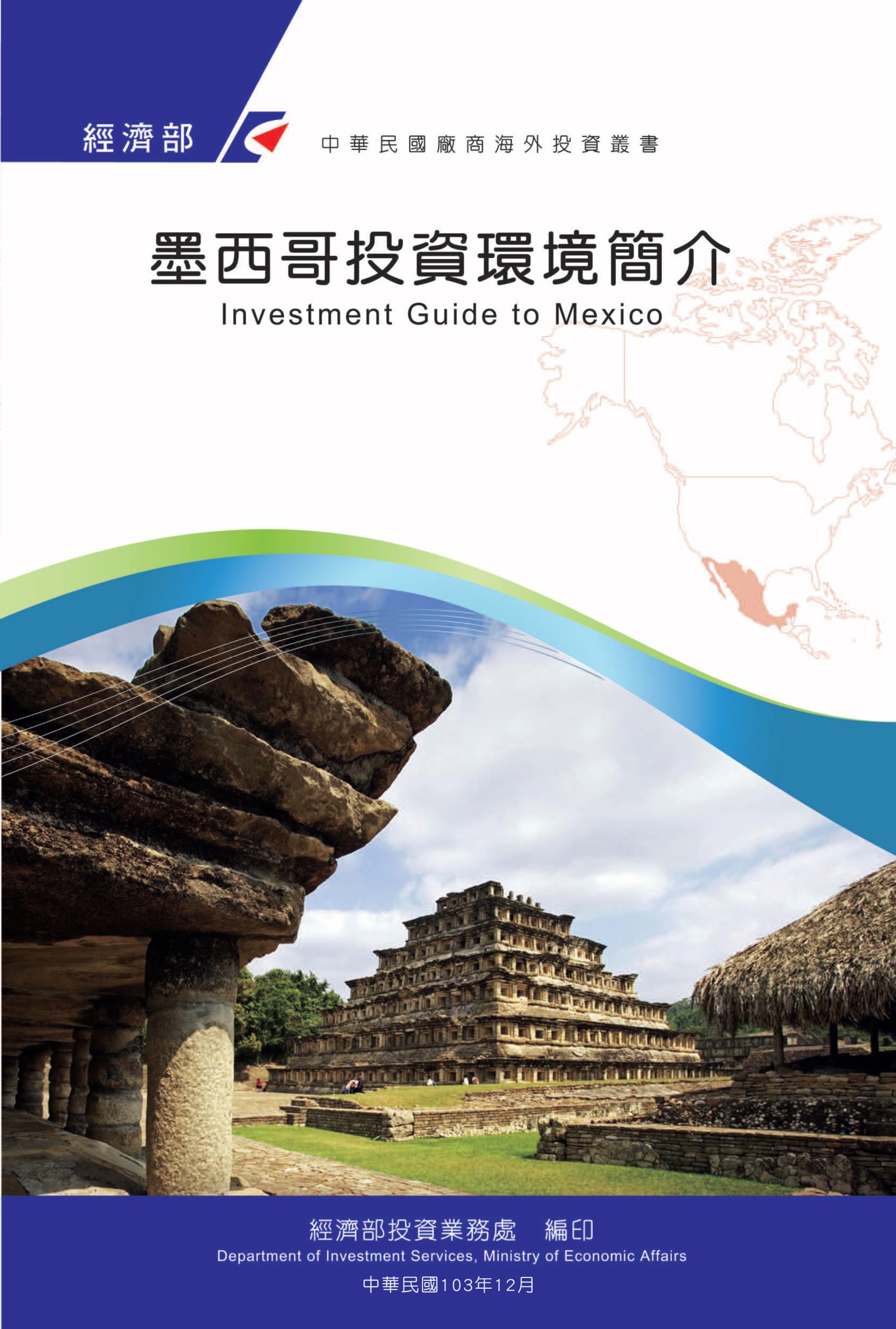 感謝駐墨西哥代表處經濟組協助本書編撰目　錄第壹章　自然人文環境	1第貳章　經濟環境	7第參章　外商在當地經營現況及投資機會	73第肆章　投資法規及程序	87第伍章　租稅及金融制度	95第陸章　基礎建設及成本	103第柒章　勞工	107第捌章　簽證、居留及移民	113第玖章　結論	115附錄一　我國在當地駐外單位及臺（華）商團體	117附錄二　當地重要投資相關機構	119附錄三　當地外人投資統計	120附錄四　我國廠商對當地投資統計	121附錄五　美墨邊境工業城市、保稅區、石化、旅遊及農漁業中心	125附錄六　當地商旅注意事項	129附錄七　競爭對手國在當地行銷策略	130墨西哥基本資料表第壹章　自然人文環境一、自然環境地理位置：墨西哥北與美國相鄰，兩國以格蘭特河（Rio Grande）為界，邊境長達3,180公里，南與瓜地馬拉（Guatemala）及貝里斯（Belize）為鄰，東臨墨西哥灣及加勒比海，西臨太平洋。土地面積：墨西哥總面積196萬4,375平方公里（約臺灣54.6倍大），人口約1億2,865萬人，人口密度約65.5人／平方公里。地形及氣候：墨西哥地處熱帶，但以地勢高亢及東西岸海洋氣流影響，高原地區溫涼，平原地帶則炎熱，加利福尼亞灣南部沿岸，夏季平均氣溫達攝氏29.5度，為最熱地帶，東部雨量充沛。墨國大多數城市氣候乾燥，全國僅12%地區雨量充足，半數以上地區終年缺雨。墨京及中央山谷氣候宜人，不冷不熱，全年平均溫度為攝氏10度至22度，晝夜溫差頗大。二、人文及社會環境人口數及結構：1億2,865萬人，人口62%為西班牙及美洲印地安人之混血種，28%為原住民，約10%為白種人；男性平均壽命為73.9歲、女性為79.6歲；15歲以下占總人口26.01%、15歲至64歲占總人口66.32%、64歲以上占7.67%。15歲以上參與經濟活動人口比　例為60.13%。語言：西班牙文。社會中高層者英文相當流利，部分偏遠地區通原住民語。特殊風俗習慣與民情：節日或假日經常有阿茲特克（Azteca）傳統祭禮祈福表演。一般人民溫和，約會偶因塞車或其他原因遲到。家庭親戚間經常有聚會，尤其小孩出生，滿月及生日皆有很隆重慶祝。喜愛足球運動。宗教：天主教（82.7%）、其他（12.6%）、無信仰（4.7%）。國民教育水準：全國15歲以上識字率95.4%。首都及重要城市概況：首都墨西哥市（Ciudad De Mexico, CDMX），面積約1,485平方公里，人口約899萬人；大墨西哥市（墨西哥市+墨西哥州）則為2萬3,836平方公里，人口約2,521萬人，墨西哥全國共31個州，重要城市包括Guadajalara、Monterry、León、Tijuana、Ciudad Juárez、Mérida、Cancún、Veracruz、Acapulco等。Guadalajara市為第二大城，為墨國電子高科技都市，有墨國矽谷之稱，Monterry市為第三大城，接近德州為墨國鋼鐵水泥等主要工業大城。León市在墨國中部為汽車工業及鞋材配件及製鞋中心，Tijuana及Ciudad Juárez分別與美國加州聖地牙哥及德州El Paso相鄰，為墨國保稅加工業Maquiladora電子電器加工重鎮。我國電子電器大廠亦在此設裝配廠。Mérida、Cancún、Veracruz、Acapulco為重要觀光勝地，Veracruz、Manzanillo及Lazaro Cardenas是墨國東西兩岸主要商港。對外商態度：墨國政府為增加就業機會，積極鼓勵外人投資，尤其高科技、製造業、基礎建設及礦業之投資。三、政治環境（一）政治體制目前憲法自1917年2月5日施行，訂定國家為總統制的聯邦共和體制，立法、行政及司法三權獨立，總統由直接民選產生，任期6年，不得再連任。總統為國家元首，執掌國家最高行政權，不設副總統或總理，即由總統直接任命部長閣員並領導內閣施政，向國會作施政報告。全國分首都（墨西哥市）、31個州及總數2, 457個縣市，墨國各州均制訂州憲法，但州政府權力需受聯邦法律約束。（二）國家首領總統由人民直選，任期6年，不得再競選及連任。現任總統羅培茲（Andrés Manuel López Obrador, AMLO），於2018年12月1日就職，屬國家復興運動黨（Movimiento Renovacion Nacional, MORENA），任期至2024年11月30日。（三）重要政黨執政黨：國家復興運動黨（Movimiento Renovacion Nacional, MORENA）；在野黨：國家行動黨（Partido Accion Nacional, PAN）、體制革命黨（Partido Revolucionario Institucional, PRI）及民主革命黨（Partido Revolucionario Democratico, PRD）。（四）政治現況墨國現行憲法係1917年墨國內戰結束後所頒訂，規定為採總統制三權分立之聯邦國家。總統由人民直接選舉，任期6年，終身不得再參選，不另設副總統。總統下設18部，由總統直接任命。國會採參、眾兩院制。眾議院共500席，任期3年。參議院共128席，由31州及首都墨西哥市（聯邦政府與國會所在地）各選出代表4名所組成，任期6年。兩院議員均由人民直接選舉，不得連選連任。司法體系分聯邦最高法院、各州高等法院及地方法院三級。最高法院由11名大法官組成，由總統提名，經參院同意後任命。行政機構分為三級，即聯邦、州及縣市。州政府的組織型態類似聯邦政府，州長任期亦與總統同為6年，新任總統羅培茲上任後於州政府架構外另指派各州協調人。目前墨西哥主要政黨MORENA、PAN、PRI及PRD等黨。墨西哥在2018年7月1日舉行包括聯邦總統（未設副總統）、國會參眾兩院（參議員128席次及眾議500席次均全面改選）、9個地方州（8個州及聯邦特區墨西哥市）、地方市長及州與市民意代表等大規模全國及地方選舉。選舉結果，屬左派MORENA黨候選人羅培茲以獲得超過3000萬選票及54%得票率的過半優勢，壓倒性贏得選舉，而其所領導的MORENA黨在參眾兩院均獲得過半席次，此係墨國左派政黨首次完全執政。受到COVID-19（武漢肺炎）於2020年第一季全球大爆發之影響，墨政府於2020年3月30日發布「不可抗力緊急衛生狀態」，要求墨全國公私及社會各部門，除與民生基本需求相關之必要活動外，餘均立即停止，以遏止疫情之快速蔓延，但也引發經濟停擺之危機，墨羅培茲總統於2020年4月5日施政報告揭櫫之因應COVID-19（武漢肺炎）相關策略重點如下：１、在財政方面，墨聯邦政府會堅持暫不提高稅賦，亦不課徵新稅目、將超額徵收之加值稅儘速退還納稅人、不增加國家債務及維持北方美墨邊境較墨其他地區在所得稅及加值稅為低之優惠措施（亦即政府不會採行額外之租稅優惠措施）。２、穩定就業方面，政府將透過推動2020年總預算案中所匡列之大型基礎建設，包括改建墨京Santa Lucia軍機場為國際機場、瑪雅鐵路招標工程、Dos Bocas新煉油廠興建案、整修升級原有6處煉油廠設備，以提升其產能及效率等，另亦將於近期內宣布規模達3,390億墨幣（約137億美元）能源投資計畫，盼藉此創造200萬個就業機會。３、對微小企業及家庭與個人之協助：包括投入34億墨幣（約1.38億美元）改善民生小額創業貸款計畫（Tandas Para El Bienestar）、透過墨「勞工社福保險局」（ISSSTE）提供其67萬保戶350億墨幣（約14.24億美元）個人信用貸款、由墨「勞工社福保險局住宅基金」（FOVISSSTE）及「勞工住宅基金」（INFONAVIT）提供其保戶1,770億墨幣（約72億美元）住宅信用貸款及提供小型家庭企業與非正式商業210萬個人及住宅信用貸款。４、加速及擴大社福計畫之執行：包括提前發放總數約800萬名老年及身心障礙幼童4個月年金及補助金，金額達420億墨幣（約17.24億美元）、設立2,700間社福銀行、提供19萬漁民直接援助及額外將20萬農民納入「為生活播種」（Sembrando Vida）計畫。５、能源輔導及價格穩定計畫：包括原油產量每日增加40萬桶、透過減稅提供「墨西哥石油公司」（PEMEX）650億墨幣（約26.44億美元）資金補助，及將其目前出口量三分之一用於國內煉油之用，以因應國際油價暴跌導致收入驟降之危機、承諾不提高燃油價格等。６、另將增僱4萬5,000名醫護，以因應疫情升高之需。７、更進一步撙節政府公共支出，包括調降高階公務員薪資及刪除副司長至總統層級所有官員之年終獎金。第貳章　經濟環境一、經濟概況2019年為墨西哥總統「羅培茲」（Andrés Manuel Lopéz Obrador，簡稱AMLO）完整執政第一年，然墨西哥經濟卻出現負成長0.1%，與2018年2.1%成長率形成強烈對比，這也是2009年全球金融危機後墨國經濟首次衰退，成為G20成員國中經濟表現居末者。墨西哥2019年第1季經濟成長率為零、第2季成長0.1%、第3季及第4 季分別衰退0.2%及0.4%。占墨西哥GDP 3.5%之農業活動較相對突出，逆勢成長1.9%，占GDP 30.1%之工業衰退1.8%（其中礦業及營建業分別衰退5.1%及5.0%，製造業則微幅成長0.2%），占GDP 66.4%之服務業則微幅成長0.4%，前述三級產業表現均較2018年衰退。失業率維持在3.3%，通貨膨脹率則降為3.6%，尚稱溫和。對外貿易方面，根據墨國經濟部統計顯示，2019年墨國出口金額為 4,611億美元，進口金額則為4,553億美元，分別較2018年成長2.31%及衰退1.94%，墨國貿易總額達9,164億美元，較2018年成長0.16%，2019年貿易順差達58億2,031萬美元，較2018年逆差136億1,782萬美元大幅增加142.74%，為近6年來首度貿易順差。墨西哥主要貿易夥伴依序為美國、中國大陸、德國、加拿大及南韓。依據墨國經濟部統計數據，2019年墨對美出口3,710億美元，較2018年成長3.56%，占墨全球出口之80.47%，自美進口2,057億美元，較2018年減少4.68%，占墨總進口之45.19%。分析墨國經濟結構及相關數據，墨國已從仰賴原物料出口之國家成功轉型為工業國家。1986年墨國原油出口占其總出口比例高達63%，該比例在2019年已降至4.89%。汽車及零配件業成為墨國經濟主要動力，約占總出口26.30%，其他墨國前幾大創匯產業依次為：機械設備、鍋爐及其零件（17.50%）、電機與設備及其零件（17.36%）、礦物燃料及其產品（5.45%）、光學及醫療設備儀器（4.31%），成長最強勁的產品則為軟木及軟木製品，年成長幅度達51.14%，其次為棉花（38.44%）、鐵道車輛及其零附件（31.13%）、地毯及其他材料覆地物（29.24%）、梭織物（24.61%）。由於擁有緊鄰美國市場地利之便，再加上NAFTA之加持，墨西哥向以美國為其主要貿易夥伴，2018年墨國占美國對外貿易14.5%，為美國第3大貿易夥伴，僅次於中國大陸（15.7%）及加拿大（14.7%）。受到美國與中國大陸間貿易衝突之影響，中國大陸對美貿易出現明顯衰退，導致墨西哥於2019年1月取代中國大陸首度成為美國第一大貿易夥伴。根據美國商務部統計，2019年墨西哥占美國對外貿易比重擴大為14.83%，取代加拿大（14.77%）及中國大陸（13.49%），成為美國最大貿易夥伴，墨、中、加三國加總占美國對外貿易總額達43.09%。墨西哥經濟部前外貿次長Juan Carlos Baker表示，2019年美墨成為彼此最大貿易夥伴具重要意義，美中貿易衝突導致中國大陸產品輸美因關稅提高而受影響，墨西哥取代部分中國大陸產品輸美，此有助於強化美墨關係。另墨西哥參議院於2019年6月19日率先通過「美墨加協定」（USMCA），提供企業經商環境更大確定性，也反應在訂單持續成長。預料未來美墨經貿關係與模式將持續，除USMCA應可順利生效之因素外，中國大陸COVID-19（武漢肺炎）疫情迫使工廠無法運作，訂單勢將轉移至其他區域生產，墨西哥可能成為優先替代生產地之一。外人投資方面，2019年墨國外人直接投資金額為329億2,124萬美元，較2018年減少5.25%。1999至2019年墨西哥外人投資累計金額列表如下： 資料來源：墨經濟部外人投資之產業依次為製造業（占48.75%）、金融及保險服務業（14.03%）、貿易（7.46%）、礦業（5.32%）、大眾媒體資訊（4.27%）、營建業（3.79%）、運輸郵政及倉儲業（3.77%）等；若以外資投入業別分析，成長幅度最大者依次為健康及社會協助服務業（9.92%）、非政府活動之其他服務（8.54%）、貿易（7.99%）、大眾媒體資訊（7.88%）、水電瓦斯輸送（7.53%）、房地產、動產及無形貨物租賃業（7.39%）、金融及保險服務業（6.61%）。二、天然資源（一）礦產墨西哥礦業2019總生產額8,653.55億墨幣（約346億美元），占墨國工業GDP 11.8%、墨國GDP 3.6%，創造直接就業機會達37萬9,020名，間接就業機會近200萬名，為墨國第6大創匯來源，僅次於汽車、電子、僑匯、石油及觀光。2018年吸引礦業投資53億4,280萬美元，其中探勘投資占約5億6,220萬美元。墨西哥礦產豐富，以2019年產值分析，最重要的五項礦產產值及比重依序為金（約36.58億美元，28.81%）、銅（約29.72億美元，23.41%）、銀（約20.25億美元，15.95%）、鋅（約10.45億美元，8.23%）及鐵（約8.52億美元，6.71%）；以2018年墨國產量在全球占比分析，墨西哥有8項礦產位居全球前5名，分別為全球最大銀礦產國、螢石及天青石第2大生產國、鉍及硫酸鈉全球第3大產國、矽灰石第4大生產國、鉬及鉛全球第5大產國。根據墨西哥地理統計局數據，羅列墨國主要礦產資訊如下：其他重要礦產包括石油、天然氣、金屬（銻、錫）、鋼鐵金屬（碳、鐵、焦炭）、非金屬（白雲石、長石）等。墨國全國礦業工業會（Camimex）表示，墨國至少有三分之二地區蘊藏礦產，但僅20%被有效開採，顯示墨國礦業頗具發展潛力。墨西哥礦業外來投資項目及件數比重依序為金銀（63.04%）、多重金屬（14.68%）、銅（12.78%）、鐵（5.60%）。投資集中在墨國Sonora、Chihuahua、Durango及Sinaloa等北部各州，主要投資國家及投資家數比重依序為加拿大（161家）、美國（32家）及中國大陸（11家）及澳大利亞（9件）。墨國主要金礦產區及各地產量占全國比重依序為Sonora（34.0%）、Chihuahua（18.5%）及Guerrero（14.4%）州，主要開採公司為Fresnillo PLC、Torex Gold、Agnico Eagle Mines、Goldcorp及Minera Frisco；墨主要銀礦產區及各地產量占全國比重依序為Zacatecas（37.0%）、Chihuahua（21.4%）及Durango（15.7%）州，主要開採公司為Fresnillo PLC、Goldcorp、Grup México、Pan American Silver及Industrias Peñoles，其中Fresnillo也是全球最大生產商，產量占全球7%；墨主要銅礦產區及各地產量占全國比重依序為Sonora（81.3%）、Zacatecas（6.3%）、San Luis Potosí（3.9%）州，主要開採公司為Grupo Mexico；鐵礦近年來已漸為人重視，墨國目前為全球第14大生產國，主要產區位及各地產量占全國比重依序為Coahuila（32.6%）、Colima（25.9%）及Michoacán（19.8%），遍布極廣，品質不錯，並供應印度及本地鋼鐵廠煉鋼用。此外，來自包括Pan American Silver Corp., Goldcorp Inc., Farallon Resources Ltd.等美國、澳洲及加拿大公司則投資於墨國銅、金、銀及鋅礦之開採。墨國目前係全球第13大產油國，市場占有比重約2.07%，2019年墨西哥平均日產原油167.8萬桶，較2018年183.6萬桶，下跌8.61%，2019年平均每日出口約110.3萬桶，2019年墨西哥每日生產48.9億立方呎天然氣，全球第24大生產國。早先墨國憲法規定石油產業為國有，因此由1938年成立之國營石油公司Pemex獨占。Pemex雖有6座煉油廠，但產量卻無法完全滿足國內燃油需求墨西哥新總統羅培茲主張，墨國不應該將所生產之原油出口，然後再從外國進口汽油，新政府將停止前政府採行之出口原油並自他國進口汽油，改採行能源自足政策，計劃在羅培茲總統故鄉墨西哥Tabasco州Dos Bocas市興建新煉油廠，連同整修升級目前產能只有40%的6座煉油更新計畫，以達到墨國能源自給自足的目標。然而新煉油廠建造預算高達80億美元，恐將對墨國財政造成造大負擔。（二）農漁牧依據墨西哥統計局最新可得統計，2019年墨國農漁林牧業生產毛額約8,409.08億墨幣（約436.62億美元），占GDP比重為3.47%，較2018年墨國農漁林牧業生產毛額成長1.9%。１、農業：墨國農產及農產加工品約有800種，外銷100多個國家，其中58種產品產量居全球前10，其中包括酪梨、番茄、甘蔗、葵花子、檸檬、青椒、白玉米、芭樂、豆類、西瓜、雞蛋、雞肉、蜂蜜等。墨國土地大，主要農作面積約4,184萬公頃。２、漁業：墨西哥擁有1萬1,122公里的海岸線，310萬平方公里專屬經濟海域，12萬公頃養殖水域，2018年漁業GDP衰退5.0%。漁產主要分為四類：遠洋或大規模品種（鮪魚、沙丁魚、鹹魚）、底棲品種（Red Snapper, Mullet, Snapper, Shark, Dogfish, King Mackerel, Grunt）、甲殼類及軟體動物（蝦、龍蝦、鮑魚、蠔、蟹、章魚、海參、海膽）、養殖品種（羅非魚、鯉魚、鱒魚、鯰魚、小龍蝦）。漁產捕撈主要集中在墨國臨太平洋海域，北太平洋為最盛產地區。2017年墨西哥為全球章魚第3大產國、鮪魚第4大產國、蝦子第7大產國、龍蝦第8大產國。３、畜牧業：雖然墨國草原面積僅2,800萬公頃，惟據估計實際上55%之墨國土地（約1億700萬公頃）係供畜牧用途。主要畜牧產品包括牛肉、家禽、豬肉、羊肉、牛奶、蛋、蜂蜜等。墨國曾於2018年3月及4月通報世界動物衛生組織該國Guanjuato及Queretaro州發生H7N3禽流感，2018年畜牧業GDP成長3.3%。 三、產業概況（一）重要服務業之經營現況分析：１、金融服務業墨西哥銀行業近年來持續穩定成長，2019年金融保險業總產值為9,566.48億墨幣（約496.77億美元），占總GDP 6.25%，截至2020年2月統計共51家銀行在墨營運，1999年至2019年外資在墨國投資金融業累計金額達810.86億美元。大型銀行除Banorte屬本土銀行外，主要為外商銀行，包括Banamex、BBVA/Bancomer、HSBC、Santander、Scotiabank等，美國花旗銀行於2001年斥資240億美元大舉併購墨西哥Banamex，並分數年度匯入墨西哥，隨即HSBC於2003年6月亦宣布併購墨西哥Bital銀行，Bancomer、Serfin等早於數年前分別為西班牙銀行BBVA及Santander所併購。近年許多亞洲銀行紛紛增加在墨之投資，例如，三菱東京日聯銀行（Bank Of Tokyo Mitsubishi）為提昇企業貸款額度，已將該行在墨西哥銀行之資本擴增4倍達2億8,700萬美元。中國大陸中國工商銀行（ICBC）於2014年9月提出申請在墨設立分行，並於2014年11月7日獲授權同意在墨營運，該行在墨之投資資本額約5,110萬美元；韓國SHINHAN銀行亦選定墨西哥做為其在拉美地區第一個設立銀行之國家，該銀行自2008年起即在墨國設立辦事處，並已於2015年獲墨國財政部同意成立銀行。墨國境內主要本土銀行包括Banorte/IXE（2011年初合併）、Banco De Bajio、Inburza、Banco Azteca、Multiva等。此外，拉丁美洲最大零售連鎖商美商Wal-Mart墨西哥集團亦成立Wal-Mart銀行，由於該集團從大型量販店、超市、服飾店到餐廳計有1,000多個店面，可在第一時間提供其客戶信用服務。墨政府及金融界對外資銀行來墨均持開放態度，惟外資銀行在墨設行均須以子行形式設立。近年來墨國銀行業因營運增加及貸款風險降低，獲利甚高，尤其是外資銀行。2019年墨國銀行業獲利達1,631億墨幣（Peso），折合約84.68億美元，獲利前7大銀行（BBVA Bancomer、Banorte、Santander、Citibanamex、HSBC、Inbursa及Banco Del Bajío）之獲利占總利潤84.49%，其中有4間為外商銀行。依據新巴賽爾協定（Basel III）之規定，2013年要求國際銀行資本適足率須8%以上，2019年資本適足率最低為10.5%。2020年2月墨國銀行業之資本適足率為16.3%，遠高於國際規定。另墨國整體銀行體系之資產報酬率（ROA）為1.65%，淨值報酬率（ROE）為15.23%。２、電信業2019年墨西哥電信市場產值為4,969億墨幣（約258.03億美元），占GDP 2.05%，較2018年成長3.8%。墨西哥通訊從業人員約21萬5,570人，廣播從業人員約5萬3,887人。其中行動通訊、固定市話通訊及付費電視市場價值分別為2,937億墨幣（約152.51億美元）、1,000億墨幣（約51.93億美元）及1,032億墨幣（53.59億美元）。電信普及率方面：墨西哥6歲以上民眾有75.1%（約8,650萬人）有96個無線電話門號、6歲以上民眾有70.1%（約8,060萬人）配備無線網路服務、56.4%家庭（約1,840萬戶）裝設網路、市話門號共2,100萬支、92.5%家庭（約3,300萬戶）配備電視、76.5%家庭（約2,740萬戶）擁有數位電視、6歲以上民眾有43%（約4,940萬人）擁有電腦設備。44.3%家庭配備電腦，墨國電信產業持續呈現快速發展並有極大之成長潛力。墨西哥於2014年7月7日通過電信改革法配套法案，該法案有關電信部分規定：1. 電話公司提出之費率應送請聯邦電訊機構核准；2. 墨國電話通訊市場居主導地位之營運商需允許市場中其他電話營運商使用其所建立之電信網路，並降低與其進行互連之費用；3. 移動通訊使用者可自由攜碼另一營運商；4. 自2015年1月1日起以電話或手機撥打國內長途電話將以一般市話費用收取。該法案打破墨第一大電信業者TELMEX壟斷墨國有線電話服務（固網Fixed-Line），並吸引新業者IZZI Telecom、Axtel、AT&T等進入提供電信服務。墨國行動電話市場逐年成長，目前用戶數約1億2,420萬，6歲以上人口約1億1,300萬人，使用行動服務比率達78%，第一大業者仍為TELCEL（與TELMEX同屬American Movil集團），擁有約7,825萬門號訂閱數，市占率為63%、其次Telefónica Movistar（西班牙集團）擁有2,732萬門號用戶，市占率22%、AT&T達1,863萬門號，市占率15%、其他行動虛擬營運商（如Inaecom, Bueno Cell、Telecomunicaciones 360、Quickly Phone及Neus Mobile等）市占率僅1.5%。墨西哥付費電視服務總訂閱戶數為2,040萬，市場最大營運商為Televisa，市占率分別為60.9%，其次Azteca集團。墨西哥2019年寬頻固態網路普及率達1,970萬戶，較2018年成長5.7%。３、餐飲業墨西哥餐飲業直接從業人員約172萬5,000人，間接從業人員約376萬3,000人，總數達到548萬5,000人，係個體經營中最大的族群，也是墨西哥第二大就業族群，7成觀光從業人員從事餐飲服務。墨西哥餐飲年產值約占墨國GDP 2%，約占觀光業GDP 14%。據統計，墨西哥家庭消費中約10%用於出外用餐，超過20%墨西哥人每日須外出用餐。目前墨西哥全國餐飲場所約55萬5,122間，主要集中在墨西哥市、墨西哥州、Guanajuato、Michoacán、Veracruz、Puebla、Jalisco州等地，首都墨西哥市就擁有5萬3,647家餐飲場所，但4成餐廳存活不過3年，僅2成餐廳可持續營業超過5年。墨西哥最大餐飲集團Alsea旗下經營包括Starbucks共1,539家、連鎖披薩店Domino’s及漢堡王Burger King共1,639家、家庭餐廳Vips 400間，連鎖餐廳Fridays、P.F. Chang’s Chili’s、California Pizza Kitchen、Italianni’s、El Porton、Foster’s Hollywood、Cañas Y Tapas、Lavaca及Anchies共693家等知名餐飲品牌。Vips原屬於Walmart集團，成立於1967年，2013年Walmart將其餐飲部門所有品牌包含Vips、El Porton 93家及Raggazi 6家轉售給另一財團Alsea公司。其他著名大眾連鎖餐廳包括Sanborns（166家）、Toks（208家店）及Sushi Itto（約140家）等；另一家著名餐飲集團為Grupo Anderson’s，旗下餐飲品牌包括Harry’s、Porfirio’s、Fred’s、La Vicenta、Señor Frog´S、H Rood、Carlos N Charlies、BAK、CAO等。４、觀光業觀光業占墨國GDP約8.9%，創造418萬個工作機會。2019年前往墨西哥之國際觀光客已大幅增加至4,502萬人次，2018年在世界旅遊組織排名為第7，並為墨國帶來245.63億美元收入，2018年在世界旅遊組織排名為第16。墨西哥觀光業之成功來自於業者、聯邦政府、州政府及社會之整合，政府部門規劃持續拓展航線以帶來更多觀光客，尤其美國及加拿大線之觀光客占來墨訪客8成，並提供金融服務，吸引投資興建旅館，其目標為每年新增1萬2,000至1萬5,000個旅館房間。５、批發零售業墨西哥2019年批發業生產總額為2兆2,428.53億墨幣（約1,164.15億美元），占墨國GDP 9.25%，零售業生產總額為2兆3,279.28億墨幣（約1,208.85億美元），占墨國GDP 9.60%。墨西哥零售業主要自助服務（如超市、量販）、百貨通路及專營店（如便利商店）三大類，主要業者包括自助服務類：Walmart、Costco、Chedraui、Soriana、Fresko、Comercial Mexicana；百貨通路：Palacio De Hierro、Liverpool、Sears等三大大型百貨及Sanborns、Suburbia、Woolworth等中小型百貨；專營店：OXXO、7-11、Circle K等三大品牌。由涵蓋墨國主要零售業店家的「全國自助服務與百貨公司協會」ANTAD統計，可看出墨國零售業之大致規模，該協會包括32個自助服務、16個百貨公司及56個專營店連鎖事業會員。其商店數目、面積、僱用人數、營業額統計如下：近年來電子商務持續蓬勃發展，由電商龍頭Amazon於2019年超越零售業巨擘Walmart成為2019年Forbes雜誌全球2000大企業零售業冠軍，可見電商與傳統零售時代更迭趨勢，目前Amazon於Forbes雜誌排名第28名，Walmart則落居第29名，Walmart在FORTUNE GLOBAL 500排名目前則仍高居第1名。2019年墨西哥電子商務開立發票金額達6,317億墨幣（約328.03億美元），2018年電商貨物與服務附加價值總額為1兆1,066億墨幣（約575億美元），貢獻墨國GDP約5%，其中電商服務附加價值貢獻47.5%、電商批發貢獻28.2%、電商零售貢獻24.3%。根據世界零售大會（World Retail Congress）2019全球電子商務評鑑，從物流、購物者年收入、市場總營業額、電商市場複合成長率預測、線上購物人數、普及率、跨境購物人數及比例綜合評鑑各國跨境電商服務市場商機，墨西哥獲得全球第18名評比，在新興市場中僅次於中國大陸、印度及俄羅斯，其中墨西哥跨境購物人口為4,033萬人，居全球第5。根據市調機構CIU及墨西哥網際網路協會（Asociación de Internet MX）指出，墨西哥電子商務使用者約5,960萬人，墨西哥跨境電商購物首選為美國（高達64%曾從美國購物），其次為亞洲（29%），跨境採購原因主要為墨國未提供該等產品及價格等因素。目前墨西哥僅10%微小型企業經營網站，透過網際網路管道從事銷售活動之微小型企業不到3%，由此可見，墨西哥電子商務仍充滿發展空間。預期未來美墨加協定（USMCA）生效後，加上墨國政府自2019年起開始建置全國數位支付系統（Sistema De Cobro Digital, Codi），協助墨國尚無設立銀行分行的800個地方鄉鎮市民眾透過Codi系統進行電子支付，相關電商服務便捷化措施將有助墨國國內與跨境電商服務與貿易，加上2020年第一季COVID-19（武漢肺炎）疫情擴散，墨西哥政府已於3月30日宣布停止非必要經濟活動，隨後又延長相關措施至5月17-30日，不少傳統實體銷售店面已暫停營業，預料許多交易將改由電商通路進行，將加速改變零售業生態。（二）重要製造業之經營現況分析：１、汽車工業根據世界汽車工業國際協會（OICA）統計，墨西哥於2018年超越南韓成為全球第6大汽車生產大國，僅次於中國大陸、美國、日本、印度及德國，2019年總生產398萬6,794輛各式汽車，較2018年減少2.8%。墨西哥為全球第4大汽車出口國，2019年汽車出口總額達497億美元，僅次於德國、日本及美國，其中輕型車出口333萬3,586輛，較2018年出口344萬9,201輛衰退3.35%，墨西哥同時也是全球第5大汽車零配件出口國，2019年汽車零配件出口總額達307億美元，僅次於德國、美國、中國大陸及日本。墨西哥2018/2019汽車生產情形大致如下：汽車業為墨西哥重要產業，2018年汽車業產值占墨西哥GDP 3.2%，占墨西哥製造業GDP 20.20%，在製造業之重要性僅次於食品業之22.75%，近10年汽車業GDP占比已成長近50%。墨西哥汽車製造業人員從2007年的49萬8,900人成長至2018年約89萬8,000人，占製造業勞工20%以上，若加上墨西哥汽車貿易從業人員51萬6,000人及汽車維修保養服務之4萬9,000人，相關從業人員達到190萬4,835人。墨西哥汽車業向為墨國重要創匯產業，長年貢獻墨國30%左右出口貿易，以2018年為例，汽車整車及零配件出口貿易總額達1 ,421億7,700萬美元，占墨國出口總額4,505億7,200萬美元之31.6%，占墨國製造業出口額3,975億1,400萬美元之35.8%。此外在新簽署之美墨加協定（USMCA）內所規定汽車區域自製率提高，也影響各國大汽車廠投資及生產政策。墨西哥總統羅培茲總統指派之NAFTA 2.0準談判代表Jesus Seade曾於接受金融時報訪問時表示，墨西哥將因區域自製率之提高，吸引比美國更多的外來投資。渠認為墨西哥將可從目前以致力汽車業組裝為主的國家，轉型為產業價值鏈中附加價值更高的國家。此外，墨西哥也未必會失去時薪16美元以上區域自製率40%之市場，因為工程師或管理階層薪資可納入計算比例達15%。目前墨西哥技術工程師之時薪介於10至22美元間，低於美加，仍有吸引外資來墨的優勢。另韓、德兩國亦正將大量汽車生產線轉移至墨西哥，從墨西哥2017年增加生產39萬6,814輛商用車、2018年又再增加生產30萬7,111輛，而德國從2016年生產31萬5,754輛商用車到2017年沒有生產來看，或許與轉移生產線到墨國有關。2019全球汽車主要生產國產量統計表單位：輛資料來源：OICA（Organisation Internationale Des Constructeurs d’Automobiles）根據墨西哥經濟部資料指出，1999年至2019年第3季墨西哥汽車業外來投資達727億3,160萬美元，占總體外來投資12.8%，投資廠商總數達1,415家，占外來投資廠商2.3%，墨西哥汽車業外來投資主要來源國依序為美國、日本、德國、加拿大及南韓，其投資金額依序為355億8,370萬美元、138億1,490萬美元、127億2,620萬美元、29億6,270萬美元及22億3,390萬美元，其投資廠商數依序為711、214、198、81及82家。在墨投資前三大汽車業外商依序為美國Genreral Motor、日本Nissan及德國Volkswagen。主要投資區域依序為Chihuahua、Coahuila、Nuevo León、墨西哥州、Guanajuato、Aguascaliente，投資占比依序為16.5%、9.9%、9.8%、8.9%、8.5%及8.5%。墨西哥汽車業投資60.2%為汽車零配件項目、37.3%為輕型汽車生產、2.5%為重型車輛生產。以下為各主要車廠在墨西哥主要投資布局區域：資料來源：AMIA（Asociación Mexicana De La Industria Automotriz, A.C.）各大車廠在墨投資年總產能已達518萬輛，其中以日本汽車大廠日產（Nissan）為墨西哥產能最大廠商，其次依序為通用（GM）、德國福斯（VW）、美國福特（Ford）、義大利飛雅特－克萊斯勒（FCA）等，在墨主要生產地為Puebla州、Guanajuato州、Aguascalientes州、墨西哥州（Estado de México）等地，其中墨西哥中部稱為Bajío地區之Guanajuato、Aguascalientes、San Luis Pootosí、Jalisco等各州緊鄰，汽車廠分布最為密集，已逐漸形成汽車產業聚落，包括我國、日、韓及中國大陸等各國汽車業中上游供應商及衛星廠最近2-3年將配合國際各大車廠之要求，持續進駐墨國投資設廠。墨西哥已逐漸發展成為全球汽車工業的領頭羊角色，在全球汽車出口市場具有舉足輕重的地位，當然墨西哥汽車工業能如此迅速發展，首要還得歸功於近年來美日汽車製造廠大量集結在墨西哥投資設廠。目前墨西哥汽車出口收入已超越石油、僑匯及觀光旅遊業，成為墨國第一大外匯來源。2018年墨國汽車零配件生產金額約993億美元較2018年成長2.2%，為全球第5大汽車零配件生產國，僅次於中國大陸、美國、日本及德國，為拉丁美洲最大生產國，預計2020年總生產額可成長至1,020億美元。目前墨西哥計有超過20間汽車組裝廠，全球95% tier 1汽車零配件供應商（600家）在墨設廠投資，在墨投資之汽車零配件廠約1,500家，主要分布在墨西哥北部美墨邊境（占50.6%）包括Coahuila（18.9%）、Chihuahua（%13.9）、Nuevo León（8.3%）、Tamaulipas（5.7%）、Sonora（2.6%）及Baja California（1.2%）等州，中部Bajío地區（占29.8%）包括Guanajuato（9.1%）、Querétaro（6.0%）、San Luis Potosí（5.1%）、Aguascalientes（6.1%）、Jalisco（3.5%）等州、墨西哥州（7.4%）、Puebla（6.4%）等州，貢獻墨西哥汽車零配件生產94.2%。隨著美墨加協定（USMCA）於2020年7月1日，針對汽車製造擬定了更嚴格之原產地及區域自製率規則（從62.5%調高至75%），各國汽車廠及汽車零配件廠皆紛紛評估調整生產及投資方向。２、能源工業根據墨西哥能源部資料顯示，墨西哥2018年預估原油蘊藏量約210.89億桶，主要集中在該國東部墨西哥灣（Gulf Of Mexico）離岸的Campeche海洋盆地地下，該國北部陸地盆地亦有相當可觀蘊藏。墨國目前係全球主要產油國排名第13，市場占有比重約2.07%，但墨國並沒有加入石油輸出國組織（OPEC）。在美洲地區，墨西哥的原油產量次於美國、加拿大及巴西。不過自2005年起墨西哥的原油產量開始遞減，該國自產的天然氣產量也不敷市場需求。原油收入是墨西哥的經濟命脈之一，墨國石油出口收入從2013年占墨國對外出口的13.02%，2014年占10.72%，到2019年僅占4.89%，直接衝擊到該國的經濟表現以及政府的財政收入。石油輸出國家組織（OPEC）與俄羅斯於3月6日談判破局，全球原油最大出口國沙烏地阿拉伯宣布自4月起將原油產量由每日約970萬桶增產至每日約1,000萬桶後，引發全球原油價格戰，原油價格因而暴跌，油價在3月9日創下1991年以來最大跌幅，「西德州原油」（WTI）價格下跌31.1%，「布蘭特原油」（Brent）單日最多下跌34.4%，墨西哥原油出口價格下跌31.7%至每桶24.43美元。隨後世界衛生組織於3月11日宣布全球進入COVID-19（武漢肺炎）大流行階段。全球經濟活動因各國採行之各項防疫措施、居家邊境管制及取消各類大型活動之影響而驟降，導致各種商品及服務需求遭受嚴重衝擊，原油需求在全球COVID-19（武漢肺炎）疫情衝擊下已大幅萎縮，原油庫存過去一年半來均處於最高水平，庫存持續增加又期貨投資人絕望性拋售下，導致4月20日美國西德州中級原油（WTI）報價推向歷史新低之每桶-55.90美元，收盤則為每桶-37.63美元，又墨西哥原油價格係PEMEX參照WTI等各種原油報價計算其價格，受到WTI市場報價拖累，20日亦出現每桶-2.37美元報價，兩項原油報價史無前例均出現每桶低於0美元價格。全球受到油價持續走低衝擊的石油出口國家主要集中在中東與非洲。如今此一衝擊帶來的負面影響幾乎已籠罩全體產油國。墨西哥的能源行業也陷入危機，根據墨國央行數據指出，墨國2020年2月原油出口金額在OPEC與俄羅斯原油生產談判破局前已大幅減少至15.39億美元，較2019年2月下跌34%，較2020年1月則減少25%。截至4月24日為止，墨西哥原油出口價格為每桶8.53美元，已較年初下跌84.95%，PEMEX執行長Octavio Romero Oropeza日前雖稱，墨國原油出口量仍持平，然因墨國出口之原油，其重油比例超過60%，墨國原油並無競爭力，當國際油價下跌時，墨國原油收入及現金流將隨之等比例減少，信評機構穆迪頃於4月17日將PEMEX評等自Baa3調降2個等級至負面展望及投資等級以下之Ba1，代表PEMEX債券已淪落為投機等級，對投資人而言屬於高風險投資等級。根據墨西哥能源部統計資料顯示，墨西哥2018年能源消費以石油為主，占51.57%，天然氣（NG）居次，占19.05%，煤炭第三，占7.84%。其他的能源組合還包括再生能源（6.01%）等。根據墨西哥國營石油公司發布的最新資料，2019年墨西哥平均日產原油167萬桶，出口約110.3萬桶。墨西哥原油出口以美國為最大買主，西班牙、印度次之，墨國原油外銷量中的59% 係輸往美國，墨對美之出口量高達每日68.8萬桶，為美國最主要的原油供應來源國之一；而美國對墨西哥的原油採購量則是美國僅次於對加拿大、沙烏地阿拉伯、委內瑞拉所採購者。墨西哥約有75%的原油產自該國東部墨西哥灣（Gulf Of Mexico）離岸的Campeche內灣（Bay）中Ku-Maloob-Zaap（KMZ）及Cantarell兩海域以及同一內灣中Tabasco州的離岸海域。前者的產出屬於重油性質，後者則為輕原油等級。目前Ku-Maloob-Zaap（KMZ）係墨國最大的離岸油場。至於Cantarell油場雖然曾經一度為全球最大的原油採集場之一，該場於1979年開始採油，後來因為海底蘊藏岩層內之壓力衰減，原油產量大幅降低。2017年該場原油產量已降至每天僅17.66萬桶而已，與2004年高峰期的原油產量每天達210萬桶（約占當年墨國原油產量的63%）相較，已大為遜色。Cantarell油場原油產量銳減，亦是刺激墨西哥政府進行能源改革允許引入外國資金與新技術的重要幕後原因之一。墨國雖然產油，且擁有6座煉油廠，但產量卻無法完全滿足國內燃油需求，因此在國內汽油需求每年平均成長約5%的情況下，仍須從美國等地大量進口精煉後的汽油以補國產的不足。也就是說，墨西哥一方面出口大量原油到美國，再方面還必須從美國進口精煉後的汽油回銷墨西哥，而且此一奇特現象，如今已發展成為常態。墨西哥汽油約有40%靠進口，如果未來無新設煉油廠或提高現有煉油廠的產能，墨國國內市場需要的汽油將有50%必須仰賴進口。墨西哥新總統「羅培茲」Andrés Manuel Lopéz Obrador（簡稱AMLO）承諾斥資1,600億墨幣（折合78億美元）在墨西哥南部Tabasco州Paraíso市興建Dos Bocas煉油廠，以平抑油價、創造就業、提振墨西哥持續衰退的煉油工業。羅培茲總統批評前總統Enrique Peña Nieto（EPN）的能源市場自由化政策，主張揚棄EPN新自由經濟主義路線，改走保護主義路線。其政見獲得選民支持，但投資人且抱持懷疑態度。羅培茲總統主張逐步停止原油出口及公開對外國公司招標，前任政府開放能源市場、吸引國際主要石油公司前來墨西哥投資等能源開放政策將因此倒退，墨西哥原油出口將停止恐將嚴重影響墨西哥國家石油公司PEMEX營運。IPD拉丁美洲能源顧問公司總裁John Padilla表示，羅培茲總統政見理論上看似合理，但PEMEX擁有1,060億美元債務，大部分以美金計價，並以原油出口作為擔保條件。改善PEMEX營運狀況對每位墨國總統均是艱鉅的任務。該公司已連續14年原油產量衰退，加上墨國各地透過油管竊取燃油案件層出不窮，導致該公司每年損失數十億美元，據統計2018年1至9月平均每天發生41起盜油案件較去2017年同期增加1倍，墨國政府迄今仍無法提出有效遏止盜油犯罪之因應方案，造成英國BP及法國Total等在墨開設加油站之國際企業油源短缺。加上該公司現有6座煉油廠處於近30年來營運效率最低潮，該等煉油廠提煉原油量越多，公司損失越多。紐約「能源領域」石油產品研究主管Robert Campbell表示，很難相信羅培茲總統表明墨西哥可在其6年任期內成為燃油自給自足的國家。這項政策需要大量投資，目前為止僅吸引少數公司提案，因此羅培茲總統承諾將調降油價之政見也難以兌現。墨西哥燃油十分倚賴國際市場，因此只有在原油價格下跌、墨幣升值或政府補貼的情形下，才可能出現油價下降。墨國政府可選擇由PEMEX吸收燃油進口損失，但因墨西哥原油生產持續衰退，此舉只會讓PEMEX財務更為惡化。2018年墨國原油產量較2004年減少88%，部分原因為油田老化及過度開採。此外，PEMEX目前輕原油產量尚不足提供其6座煉油廠使用，半數煉油廠無法處理重油。C氏另表示，在3年內蓋好一座煉油廠對於許多國家包括中國大陸都是非常困難的目標，而過去PEMEX投資煉油廠的期程及預算控制都不算特別傑出。這並非墨西哥第一次企圖透過興建昂貴的煉油廠解決能源問題，數年前墨西哥前總統Felipe Calderón（2006-2012擔任墨國總統）放棄了前後歷經近十年耗費數十億美元位在墨西哥Hidalgo州Tula市價值120億美元Bicentenario煉油廠計畫。批評者認為Dos Bocas煉油廠計畫將遭遇Bicentenario煉油廠計畫類似問題。即使新煉油廠完成，PEMEX仍需克服許多挑戰：因為PEMEX預算問題，延誤原有10多億美元保養及改善工程，其煉油廠營運效率僅達建置量之30%，為1990年代以來最低。但羅培茲總統已表示，所有煉油廠應以滿載效能營運，Padilla總裁認為，以墨西哥現有能源系統狀況並無法達到滿載效能。羅培茲總統亦同時承諾投入750億墨幣（約37億美元）於2年內將每日原油產量增加至60萬桶，投資人擔心墨政府恐將鑽探新油井之經費挪用於興建新煉油廠，並因而影響PEMEX開發墨國Veracruz州高達13億桶原油蘊藏量的新油田計畫。天然氣方面，雖然墨西哥為全球第13大生產國，但相對於該國龐大的需求，墨國目前仍是淨輸入國，所需天然氣主要係靠與美國南部相通的管路網長途運送供應，少部分則依賴自祕魯、奈及利亞、卡達、葉門、印尼、千里達及托巴哥、挪威、歐洲、美國等其他國家進口之液化天然氣（LNG）支應。墨國工業等對天然氣的需求量持續增加，尤其是未來天然氣發電廠裝置容量的持續成長，自然也增加該國對美國天然氣進口的依賴。以生產量而言，墨西哥國家石油公司（PEMEX）為全球第6大油公司，第10大天然氣公司，集團下共有47家子公司，產品有原油、工業及與家用天然氣、汽油、車用柴油、船用柴油、工業柴油、發電及加熱燃油、飛機燃油、潤滑油原料、乙烷、丙烷、丁烷、戊烷、硫磺、PP、PE等，為因應產量不足，也進口汽油、柴油及液化石油氣。墨西哥政府宣布自2016年4月1日起開放私人企業經營汽油進口，此已徹底改變墨國石油進口長期由墨西哥國家石油公司（PEMEX）獨家攏斷的局面，任何一家經核准的墨國企業均可以從事該項業務。另外，在再生能源方面，拉丁美洲地區再生能源市場有逐年擴增的趨勢，主要歸功於政府政策有助於發展相關潔淨能源計畫，另一方面再生能源發電成本近年顯著降低，提升其經濟效益，加上拉丁美洲地區自然資源豐富，致有些再生能源工程甚至在不需政府補助的情況下進行。墨西哥於2013年頒布「能源改革方案（Reforma Energetica）」開放私人企業加入能源投標案，以活化該產業並促進投資，提升相關技術及科技。墨西哥政府復於2015年12月通過「能源轉型法案（Ley Para La Transicion Energetica）」，由墨西哥能源部訂定2024年該國電力達到35%來自潔淨能源的目標。另墨西哥能源部亦根據「能源過渡法」（Ley de Transición Energética, LTE）第27條設立「能源轉換及永續利用基金（FOTEASE, Fund For The Transition Energy And Sustainable Use Of Energy）」，目的係為支持政府發展再生能源政策，並推廣再生能源與改善能源效率等方面之發展與投資，以促進再生能源之科技應用、能源效率及節約能源、潔淨能源科技之應用、能源多角化（尤其是再生能源）等方面之發展。在自然資源方面，墨西哥很有發展再生能源的潛力。墨西哥是世界上日照最多的國家之一，近90%的領土具備每平方公尺5至6 Kwh的日照，較全球太陽能平均發展量高出約70%。墨西哥南部Oaxaca州的地理位置及氣候更使其成為全球風力資源最豐富的地區之一，對於風力發電的發展極具潛力（約6,000 MW）。墨西哥西北部Baja California州風力資源也很豐富，發電量估計可達4,000至8,000 MW。另由於墨西哥擁有眾多火山，亦成為全世界主要具有地熱能源的國家。根據墨西哥能源部資訊系統最新可得（2020年3月）資料顯示，墨西哥再生能源占總發電比例約19.07%，包括水力（6.52%）、風力（6.66%）、太陽能（4.27%）、地熱（1.57%）、生質能（0.05%）等。2019年墨西哥風力發電裝置容量較2018年增加1,280 MW，成長26%，太陽能發電裝置容量在2019年1月到2020年2月增加2,220MW，成長76%，總裝置容量達到5,360MW。墨西哥平均每年將增加天然氣供電比例2.4%，預計2032年天然氣供電比例將達到63%。３、龍舌蘭酒（Tequila）工業Tequila是墨西哥最具國際知名度的食品，也是墨國重要出口產業。龍舌蘭（Agave）與仙人掌毫無關聯，外型類似瓊麻，是釀造Tequila的材料。根據「墨西哥龍舌蘭酒規範委員會」（Consejo Regulador del Tequila, CRT）統計，墨國2019年生產3億5,170萬公升的龍舌蘭酒，其中2億4,670萬公升出口外銷，占總生產量70%，以外銷比重而言是墨國製造業中僅次於汽車業的重要出口導向創匯產業，外銷市場泛及全球120個國家以上。墨國約有140家獲有國家品質認證的Tequila酒廠，1,369個品牌，其中287個有外銷實績。此外，歐盟已於2019年3月新增墨西哥龍舌蘭酒為地理標示保護產品，強化對墨西哥龍舌蘭酒產業鏈之保護。墨龍舌蘭酒主要出口國家、數量及占外銷比重依序為美國（2億433萬公升，89.42%）、德國（505萬公升，2.21%）、西班牙（373萬公升，1.63%）、法國（356萬公升，1.56%）及加拿大（204萬公升，0.89%）。2019年墨國生產龍舌蘭酒中59%屬於100%釀自龍舌蘭原料（agave），總生產量為2億750萬公升，41%為使用龍舌蘭原料達51%的龍舌蘭酒等級，總生產量為1億4,420萬公升。以金額面來看，墨國2017年龍舌蘭酒產能為20億美元，較2016年成長9.9%，外銷達13.4億美元，較前一年成長11.66%。龍舌蘭酒（Tequila）的生產中心是墨西哥哈利斯科（Jalisco）州境內，位於墨國第二大城瓜達拉哈拉（Guadalajal）與特皮克（Tepic）之間的小城鎮特基拉（Tequila），而傳說中這種酒最早的原產地就是該鎮郊外同名的火山口周圍邊坡。４、鋼鐵業根據世界鋼鐵協會（World Steel Association）統計指出，2019年墨西哥粗鋼產量估計約1,860萬公噸，較2018年產量2,020萬公噸，衰退約8.0%，全球產量排名下滑1名至第15，排名在我國（全球第12大）之後，在中南美洲則排名第2，在巴西之後。根據墨西哥鋼鐵工業公會（CANACERO）發布之數據，鋼鐵業貢獻墨國2.1% GDP，占工業GDP比例為7.1%、製造業GDP為13.1%，目前墨國鋼鐵從業人員約67萬2,000人，墨西哥鋼鐵長年處於需求大於生產情形，以2018年為例，墨國共生產2,020萬公噸，消耗2,850萬公噸鋼鐵，主要需求依序為營造（61.5%）、金屬製品（18.8%）、汽車（10.6%）、機械加工（7.8%）、電子設備（1.3%），因此墨國向為鋼鐵產品淨輸入國，2018年出口380萬公噸，進口1,010萬公噸，詳如下表：2017-2018年墨西哥鋼鐵產銷量統計表單位：百萬公噸資料來源：墨西哥鋼鐵工業公會（CANACERO）墨國鋼鐵主要進口自美國（34.9%）、南韓（19.6%）、日本（17.3%）、中國大陸（5.0%）、加拿大（4.5%）、德國（3.7%）及臺灣（1.7%）。主要出口目的國依序為美國（67.0%）、哥倫比亞（11.6%）、加拿大（4.7%）、瓜地馬拉（2.4%）及秘魯（2.1%），由於墨西哥國內市場胃納持續擴增，內需尚且不足，遑論出口，因此鋼鐵產品外銷量有限。墨西哥各鋼鐵廠並未能列入世界級鋼鐵競爭力排名前50大企業中，墨西哥規模最大的鋼鐵集團為高爐公司（Altos Hornos De México, S.A.B. De C.V., AHMSA），排名第78，拉丁美洲最大鋼鐵企業集團為巴西Gerdau S.A.，粗鋼產量世界排名第23，我中鋼則位居第22。墨西哥鋼鐵工業分散墨國全國各地，以產出排序，主要產量集中在Coahuila、Michoacán、Nuevo León、Veracruz、Guanajuato等5州，在墨投資主要生產廠商依序為Arcelormittal（印度富商Lakshmi Mittal為最大持股人，總部在盧森堡，為全球最大鋼鐵集團）、AHMSA、Deacero、Ternium、Grupo Simec、Tyasa、Gerdau Corsa、Tenaris TAMSA等公司。旗下跨墨西哥、阿根廷、瓜地馬拉、哥倫比亞、美國等國營運的Ternium公司擁有年產1,250萬噸粗鋼產能力，係由阿根廷鋼鐵企業集團Techint企業集團主導，於 2005年由阿根廷Siderar、委內瑞拉Sidor及墨西哥Hylsa三間公司合併成立，其中Siderar為阿根廷鋼鐵集團Techint所成立，目前Ternium由Techint集團主導，實質擁有Ternium公司62%股權，Tenaris則擁有11%股權，Ternium公司總部設於盧森堡，並在紐約證券交易所掛牌，在墨西哥創造直接及間接就業達19,419人。2010年10月Ternium公司又與世界鋼鐵產量排名第2的新日鐵住金株式會社（Nippon Steel & Sumitomo Metal Corporation）合作斥資3億美元在墨西哥工業重鎮Monterrey成立Tenigal公司（Ternium占51%、新日鐵住金占49%）專門生產汽車用鍍鋅鋼板，年產量40萬公噸，已自2013年8月投產，將供應墨西哥日益蓬勃發展的汽車工業生產之用，係我中鋼輸墨汽車用鍍鋅鋼板主要競爭對手之一。其他墨西哥鋼鐵工業的指標企業尚包含minera Autlan、Conduit、Pytco、Fabricaciones Industriales Tumex、Precitubo、Tuberias Procarsa、Tubos De Acero De Mexico（Tenaris Tamsa）、Tubacero、Tuberia Laguna、Villacero、Tubesa、Acero San Luis、Siderlurgica Tultitlan、Simec、Siyusa等，產品應用範圍涵蓋石油工業、汽車工業、家電、液（氣）體槽、衛生器材、餐飲設備、瓶蓋、千斤頂、建築結構、電線桿、下水道、礦業等。日本及南韓在墨西哥也有銷售或生產據點，根據墨西哥鋼鐵工業公會會員資料，各公司規模及產品如下列：日本及南韓在墨西哥之銷售或生產據點資料來源：墨西哥鋼鐵工業公會（CANACERO）2015年世界鋼鐵產量排名第4的南韓浦項鋼鐵（Posco）為了爭取墨西哥汽車鋼板及電器用品市場，早在2008年即在墨國Tamaulipas州的Altamira投資2.5億美元，建立第一個年產40萬公噸的鍍鋅鋼板廠，目標客戶包含墨西哥各主要汽車組裝廠如Mazda、Honda、VW、Ford、Chrysler、GM等；2014年1月27日浦項鋼鐵（Posco）總裁young Ki Cho及執行長（Ceo）Joon Yang Chung復在墨國前經濟部長ildefonso Guajardo Villarreal及韓國駐墨大使seong Hoa Hong見證下，在墨國tamaulipas州altamira市慶祝第二個鍍鋅鋼板廠落成投產，該廠年產能為50萬公噸，合計浦項鋼鐵（Posco）兩個鍍鋅鋼板廠總產能共達90萬公噸。浦項鋼鐵美洲公司（Posco America Http://www.posco-america.com/）另在墨西哥puebla設立關係企業浦項鋼鐵mppc公司（Posco Mexico Puebla Processing Center），目前Posco MPPC已分別在Celaya、San Luis Potosi、Puebla三個城市各設有加工處理中心，提供鋼板分條（Slitting）及沖裁（Blanking）等服務。我國中鋼公司集團2018年鋼鐵產量排名居世界第22名（含子企業中龍鋼鐵股份有限公司），旗下子公司中貿國際股份有限公司也在2013年在墨西哥市設立代表辦事處，負責聯絡有關中鋼產品在拉丁美洲的銷售事宜。墨西哥鋼鐵工業公會（CANACERO）向來極力保護國內鋼鐵業，對中國大陸貨品低價進入墨國市場最為反感，Ternium Mexico直言墨西哥鋼鐵工業主要威脅來自中國大陸。墨國政府2012年1月起曾繼續調降許多工業原材料及半成品的進口稅為零，包含部分鋼鐵產品，此舉引起該公會相當不滿，表示降為零關稅的鋼鐵品之中90%與墨西哥產品重疊。後來經過在國會遊說運作，墨經濟部又宣布從2012年8月1日起對268項進口鋼產品從原本的零關稅調高為3%，適用範圍為世界貿易組織（WTO）的155個會員國，包含臺灣與中國大陸。墨國經濟部於2017年6月5日公告對我24項鍍面鋼板產品反傾銷調查終判結果，針對來自臺灣稅號：7210.30.01，7210.30.99，7210.41.01，7210.41.99，7210.49.01，7210.49.02，7210.49.03，7210.49.04，7210.49.99，7210.61.01，7210.70.01，7210.70.99， 7212.20.01，7212.20.02，7212.20.99，7212.30.01， 7212.30.02，7212.30.99，7212.40.03，7212.40.99， 7225.91.01，7225.92.01，7226.99.01，7226.99.02以及依據「第八款規定授權」產業別之9802.00.01、9802.00.02、9802.00.03、9802.00.04、9802.00.06、9802.00.07、9802.00.10、9802.00.13、9802.00.15、9802.00.19進口貨品課徵22.26%至 52.57%之反傾銷稅。另墨國經濟部於2019年11月21日公告將對臺灣產製之冷軋不銹鋼板反傾銷調查初判結果，針對來自臺灣之墨國稅則號列7219.34.01、7219.35.01、7220.20.02以及依據「第八款規定授權」產業別之9802.00.01、9802.00.02、9802.00.03、9802.00.07、9802.00.10、9802.00.13、9802.00.19）進口貨品暫不課徵臨時性反傾銷稅，並持續進行反傾銷調查。墨國政府受到墨國鋼鐵業之壓力，對中國大陸及部分東歐國家的部分鋼鐵品課徵反傾銷稅，目前墨西哥有關鋼品反傾銷主要調查項目，請參考墨西哥鋼鐵工業公會（CANACERO）網頁（https://www.canacero.org.mx/aceroenmexico/descargas/Practicas_Desleales_de_Comercio_Exterior-26_marzo_2020_ES.pdf）。為因應美國232條款鋼、鋁進口限制措施，墨西哥經濟部於2018年6月5日公告除對美國進口產品加課關稅之報復清單外，另為避免原出口至美國之鋼品大量湧入墨國市場，決定修正2007年6月18日頒布實施之墨海關進出口稅則及後續稅則修正案，調高186項自全球進口之鋼胚、鋼板、鋼捲、冷軋及熱軋鋼板、線材、無縫鋼管、焊接管、鍍面鋼板、棒材鋼鐵產品關稅稅率至15%。詳情請參考下列墨國政府2018年6月5日之公告：http://www.dof.gob.mx/nota_detalle.php?codigo=5525036&fecha=05/06/2018。５、電子工業電子工業是墨西哥最活耀之產業之一，亦是墨國經濟發展重要引擎，為墨西哥出口第二大項目。隨著各國電子產業全球化，墨西哥也跟上世界趨勢，歷經數十年生產及加工經驗，今日已成為電子資通訊、電機、電器等方面具重要地位之國家。根據墨西哥國家地理統計局（INEGI）資料顯示，墨西哥是全球排名第八大、拉丁美洲第一大的電子工業產品生產國。2017年墨西哥出口電子相關產品約635億3,742萬美元，占製造業出口約19.6%，排名全球第十大，主要產品包括電腦、平面顯示器及手機。墨西哥該等產品出口的能量也連帶帶動相關零配件之商機與投資，包括：面板、半導體、被動元件、軟體、印刷電路、電力、金屬配件、塑膠配件、電子組裝等。電子產品進口方面墨西哥全球排名第七大，2017年進口相關產品約576億2,060萬美元，占製造業進口之20.26%。墨西哥電子工業的發展，基本上是歐、美、日本等工業化已開發國家基於降低生產成本與人力管理負擔，同時也為了能快速因應產品供應市場的時效等因素，所採取海外投資生產或委外生產的趨勢結果。墨西哥受益於全球電子工業此一發展趨勢，順勢建立了自身的電子工業。此外，1994年「北美自由貿易區協定（NAFTA）」的簽署，也讓鄰近美國擁有優越市場位置的墨西哥，更加如虎添翼。但隨著美國總統Donald Trump上任，重啟「北美自由貿易區協定」談判，並於2018年11月與墨西哥及加拿大達成協議，簽訂美墨加協定（USMCA），在加、墨、美陸續完成通知程序後，將於2020年7月1日正式生效實施，新協定針對原產地證明、區域自製率等規則複雜且更嚴格，在尚未實施且許多細節仍待研擬的初期，對墨西哥包括資通訊電子等主要產業形成許多不確定因素。多數在墨國投資生產的電子廠商不論是原廠（OEM）或電子製造服務業者（EMS）都是外資，所設立的墨國廠從事的則是裝配工作。少數的墨西哥電子廠商既無自己品牌產品，也無產品研發與設計，更談不上國際行銷，因此現階段墨西哥絕大多數的電子工業均為裝配工業。墨西哥電子裝配工業的興起，自然也帶動大量的電子零組件需求，但因墨國電子工業基本上是外資的天下，而電子業外資在墨國投資廠的採購決策權一般都還掌握在國外總部的採購部門手中，所以臺灣出口商如果打算到墨西哥銷售電子零組件或電子組裝廠所需要的設備，市場上比較中肯的看法是：「市場雖大，但買主不在墨西哥，而是在外資廠的母公司」。為供應美國及加拿大等市場，全球電子大廠大都在墨西哥設計工廠或據點；全世界主要EMS廠10家則有9家在墨西哥設廠，例如：Foxconn、Toshiba、LG、Samsung、Flextronics、Intel、Jabil、Benchmark等。墨西哥電子工業集中在10個主要聚落，除了墨西哥市外，其餘位於北部美墨邊界之Baja California州、Chihuahua州、Sonora州、Nuevo Leon州、以及中部Jalisco州。墨西哥電子製造業創造約291,000個就業機會，係墨國主要勞工資源之一。東北部之聚落主要生產電腦、高科技及電器零組件。最大的聚落位於Jalisco州Guadalajara市周邊，擁有400多家製造商、逾50,000名員工。在美墨邊境的Ciudad Juarez，Epson、Toshiba、Flextronics等國際企業所聘用的員工就占了該市所有生產線員工（約360,000人）之35%。墨西哥資通訊電子工業主要外資企業分布如下：註：Chih.：Chihuahua州；Tamps.：Tamaulipas州；N. L.：Nuevo León州；Ags.：Aguascalientes州；S. L. P.：San Luis Potosí州；Gto.：Guanajuato州；Mex.：墨西哥州；Qro.：Querétaro州；Coah.：Coahuila州６、製鞋工業製鞋工業是墨西哥最重要的傳統產業之一，已有超過400年歷史，2019年墨全國鞋產量高達2.51億雙，居全球第9位，僅墨國Guanajuato州就生產1.81億雙，產值占墨國GDP 0.43%，全國鞋業直接及間接從業人員約57萬9,000人，其中Guanajuato州鞋業從業人員即16萬人，占全國27.63%。2019年墨西哥製鞋出口量為2,207萬雙，較2018年減少15.69%，主要出口市場為美國（85.42%）、瓜地馬拉（3.51%）、新加坡（1.14%）、巴拿馬（1.10%）、哥斯大黎加（0.88%）等全球60餘個國家。墨西哥每年每人平均購買2.7雙鞋子，市場上約存在100個國際與本土品牌。；2019年墨西哥進口1億204萬雙製鞋，較2018年成長4.75%，主要進口來源為中國大陸（52.52%）、越南（25.84%）、印尼（11.51%）、印度（2.26%）及柬埔寨（1.76%），目前墨西哥每3雙鞋就有一雙來自亞州，其中9成來自中國大陸、越南及印尼等三國。也是對中國大陸進口商品最敏感的產業之一，該業經常指控中國大陸鞋品低價傾銷或走私進口。墨西哥全國製鞋工業約有11,538家相關廠商，Guanajuato州位於首都墨西哥市西北邊約450公里，是最重要的製鞋中心，該州光是鞋廠就約有3,394家，其他尚有皮革製品廠388家、製革廠696家、鞋類相關原料與零附件供應廠商300家等，也可以說墨國全國約有29.42%製鞋相關廠商均聚集在該州；首府Leon市是墨西哥鞋材業最重要的發貨據點，廠商來自墨西哥、臺灣、南韓、中國大陸等，Leon市生產的鞋即占墨西哥全國鞋類產品總出口量的7%。次要的鞋業中心為Jalisco州，位於Guanajuato州西邊，20%的鞋廠在此，首府Guadalajara同時也是墨西哥第二大都市；至於首都墨西哥市的大都會地區包含墨西哥州，鞋廠數量占全國的13%。由於2009年墨國自中國大陸才進口約370萬雙鞋，2013年則已快速增加到約4,300萬雙鞋，4年內成長1,049 %，幅度相當驚人，且同期自中國大陸進口鞋子的單價則自每雙16.13美元下滑到每雙6.98美元，此一現象與墨國自全球進口鞋子單價逐年微增的趨勢恰好相反，引起墨國製鞋工業業者強烈質疑與不滿。墨國業界擔心墨國公司之生產成本無法跟前述國家競爭，例如中國大陸、越南及印尼人工成本分別較墨西哥少13%、44%及23%。墨國Guanajuato州製鞋工業協會（Cámara De La Industria Del Calzado De Guanajuato簡稱CICEG）前總裁Ysmael López García（現任總裁為Luis Gerardo González）曾屢次代表墨國製鞋業者指責墨國政府放任中國大陸鞋類產品大量進口而不作為，除控訴中國大陸製鞋類產品涉嫌傾銷外，還指控進口商涉與政府有關部門人員勾結，採取以多報少的非法手段逃稅，特別是逃避墨西哥高達16%的增值稅。為維護墨國鞋業業者權益，墨西哥政府2014年8月29日頒布之提升墨國鞋業生產力、競爭力及打擊進口鞋類產品價格低報相關措施之行政命令，雖已由墨經濟部及財政部採取措施，然為更進一步有效管理及防範進口鞋類產品之低報現象，墨西哥聯邦政府公報本2019年4月10日經濟部公告墨總統羅培茲頒布修改墨國海關進出口稅則之行政命令，針對第64章鞋類產品，將新增31項新稅號，以利對該等進口產品內容之確認，該31項新稅號將維持原有之進口關稅稅率，另亦將修改11項進口稅號之產品內容敘述及廢除8項稅號，自2019年4月25日生效。另墨國政府為協助業者因應同類進口產品低價競爭，提供其業者更多調適時間，以增加其競爭力，墨政府宣布調高34項鞋類產品暫時性進口關稅稅率，為期180日，並自2019年4月25日生效，墨政府復於2019年10月28日在聯邦政府公報宣布，前述公告中進口關稅稅率曾為25%以上之43項鞋類產品將維持其稅率至2024年10月1日再調降其進口關稅為20%。上述稅號及關稅調整詳情請參考該墨西哥聯邦政府公報，連結為https://www.dof.gob.mx/nota_detalle.php?codigo=5557468&fecha=10/04/2019及https://www.dof.gob.mx/nota_detalle.php?codigo=5576783&fecha=28/10/2019。四、墨國政府重要經濟措施及經濟展望（一）重要經貿政策羅培茲總統2018年12月上台執政後，一再宣示將進行墨西哥歷史上第四次大轉型結構性改革，尤其經濟上摒棄以往幾任政府推動的新自由主義路線，改採行以照顧弱勢族群為主的左派社會主義路線。財政上，提出「不能政府富有，百姓窮苦」口號，力行聯邦政府財政撙節（此導致公共支出減少，至2019年11月減少4.8%，2019年10月份投資則減少8.65%）、打擊前朝貪腐、支持勞工權益、著重社福政策、強化能源自主、擘劃基礎建設，例如就任後即宣布墨國北部美墨邊境地區域調降所得稅及加值稅率及調高勞工基本薪資1倍等新措施，另取消位於Texcoco興建中的墨京新機場工程，向積習已久的偷油集團全面宣戰（一時引發墨國部分地區汽油供應不足）、支持教師工會在墨Michoacán州Lázaro Cárdenas港圍堵鐵路28天造成10億墨幣約5,000萬美元損失、墨國北部Tamaulipas州Matamoros市48家Maquiladoras加工廠遭勞工罷工要求加薪20%及一次性工作獎金32,000墨幣，造成1,500名員工失業等事件，均已對墨國外人投資造成質變及重大衝擊。基於墨羅培茲總統前述執政思維及方向，加以渠一向僅重視內政，對涉外業務除美洲尤其美國外，向交由墨外長Marcelo Ebrard全權負責，其本人著墨不多，甚至缺席2018年及2019年G20峰會情形下，在此簡述墨國2019年至2020年4月中旬墨國重要經貿措施如下：１、推動USMCA儘速生效實施：基於美國係墨西哥第一大貿易夥伴及美國市場占墨對外出口比率高達80%以上，推動USMCA儘速生效成為墨羅培茲總統唯一要務，墨對外關係幾乎九成以上集中在對美關係。（1）	推動進展：在美國川普總主導下，美、墨、加三國自2017年8月16日起展開NAFTA更新談判，並業於2018年9月30日就達成協議，更名為「美墨加協定」（USMCA），於11月30日正式簽署；而後美墨加三國代表包括美國USTR代表Robert Lighthizer大使、加拿大副總理Chrystia Freeland及墨西哥外交部主管北美事務次長Jesús Seade 復於2019年12月10日中午在墨羅培茲總統見證下，於墨總統府舉行USMCA修正條文議定書簽署儀式。（2）	USMCA批准生效進展：墨聯邦參議院旋即在羅培茲總統指示下，快馬加鞭於2019年12月12日以107票贊成、1票反對之絕對優勢表決批准議定書及2項附帶協議（一為有關環保議題的濕地保護協議，另一則為加強海關查核協議）。美國參議院於2020年1月16日批准通過USMCA、加拿大國會則於3月13日批准USMCA，加拿大並於4月2日率先通知美、墨兩國已完成必要措施，墨西哥則於4月4日正式通知美加已完成USMCA生效實施之內部程序，繼加拿大之後，第二個完成通知之成員國，美國則於4月24日完成通知程序，確定USMCA於7月1日生效。目前美墨加三國仍就汽車原產地規則及勞工爭端解決機制之實施細節談判中。（3）	主要修正內容：A.	汽車使用鋼、鋁北美自製率：汽車生產組裝所使用之鋼材應符合70%在北美鍛造之自製率規定，並提供於協定生效後7年全面實施之緩衝期。至於生產汽車用鋁材部分，美國原提議70%在北美鍛造之自製率規定應於協定生效後10年全面實施，後因墨西哥反對，爰改為三方於協定生效後10年內協商有關鋁材在北美鍛造之自製率規定（目前在墨組裝之汽車大廠中，美系車廠均已符合汽車用鋼材70%北美自製率規定，爰此一鋼材自製率規定似對亞洲及歐系車廠影響較大）。B.	勞工實地查核爭議：排除美國先前提出於墨國進行勞工實地查核之議，改以發生勞資糾紛時，先由墨勞工部協調處理，倘仍無法獲得解決，再成立勞工爭端解決小組，以加強執行勞工規範，落實勞工權利保護。C.	刪除USMCA原有關藥品10年專利保護期條款，回歸既有國內法，加拿大為8年，墨西哥則為5年。２、美墨邊境移民危機：（1）	美墨邊境長達3,175公里，是全世界往來最頻繁的邊境，涵蓋美國4個州（California, Arizona, New Mexico及Texas）及墨西哥6個州（Baja California, Sonora, Chihuahua, Coahuila, Nuevo León及Tamaulipas），總面積達252萬5,569平方公里，共居住超過9,000萬人，其中美墨邊境區域（沿邊境線各100公里）則居住1,500萬人，預計2025年將達2,500萬人，每天越過邊境車輛約447,000部，每日邊境貿易額約15億美元。（2）	為解決美墨邊境非法移民危機，川普總統依美國「國際緊急狀態經濟權力法」（International Emergency Economic Powers Act），擬自2019年6月10日起對所有墨西哥進口產品課徵5%關稅，倘墨國配合採取有效之措施，該關稅措施將予撤除，反之，如危機繼續存在，2019年7月1日起，該進口關稅將調高為10%，2019年8月1日、9月1日及10月1日起再分別調高為15%、20%及25%。嗣川普總統於2019年6月7日在Twitter推文表示，美墨兩國已就遏止美墨邊境移民潮問題達成協議，原訂6月10日針對墨所有進口產品課徵5%關稅之舉將無限期暫停，墨西哥方面相對承諾採取強烈措施阻止移民潮經由墨西哥進入美國南部邊境，以大幅降低或消除透過墨西哥進入美國之非法移民。旅墨臺商雖就美墨兩國即時解決移民問題感到如釋重負，但已開始擔憂美墨關係下墨西哥經貿環境之不確定性。（3）	墨國為遵守與美國間有關解決美墨邊境大量中美洲非法移民之承諾，墨聯邦政府擬於2020年開始透過中美洲及加勒比海國家基礎建設基金（又稱為猶加敦基金）每年編列1億美元預算，協助中美洲各國發展，並提供6萬個工作機會給來自中美洲之移民。E外長表示，2019年5月曾有14萬4,278名中美洲移民穿越墨國境內，由於墨國管制移民政策奏效，美墨邊境中美洲非法移民人數已顯著減少，目前僅約8萬7,648名移民抵達美墨邊境。墨西哥政府表示，墨國北部邊境將可提供2萬個加工出口工作職缺。３、全球「COVID-19（武漢肺炎）」危機及墨政府因應措施：受到COVID-19（武漢肺炎）於2020年第一季全球大爆發之影響，墨政府於2020年3月30日發布「不可抗力緊急衛生狀態」，要求墨全國公私及社會各部門，除與民生基本需求相關之必要活動外，餘均立即停止，以遏止疫情之快速蔓延，但也引發經濟停擺之危機，墨民間企業均盼墨國政府提出救經濟及穩定就業之大規模經濟及財政刺激方案，但羅培茲總統對抗疫及救經濟之思維在於，COVID-19（武漢肺炎）疫情是短暫性，終將結束，一旦疫情緩和，墨國經濟將會快速復甦，有關救經濟部分，羅培茲總統強調將會採取與以往政府不同之作法，將著重對社會弱勢族群之照顧，不會透過政府擴大財政支出，以舉債方式提供大企業優惠貸款，將私人債務轉換成公共債務，也會要求民間企業不應減薪及裁員等新自由主義經濟模式措施，前述作法只會造成更多的貪污、特權及社會貧富不均。墨羅培茲總統於2020年4月5日施政報告揭櫫之因應COVID-19（武漢肺炎）相關策略重點如下：（1）	在財政方面，墨聯邦政府會堅持暫不提高稅賦，亦不課徵新稅目、將超額徵收之加值稅儘速退還納稅人、不增加國家債務及維持北方美墨邊境較墨其他地區在所得稅及加值稅為低之優惠措施（亦即政府不會採行額外之租稅優惠措施）。（2）	穩定就業方面，政府將透過推動2020年總預算案中所匡列之大型基礎建設，包括改建墨京Santa Lucia軍機場為國際機場、瑪雅鐵路招標工程、Dos Bocas新煉油廠興建案、整修升級原有6處煉油廠設備，以提升其產能及效率等，另亦將於近期內宣布規模達3,390億墨幣（約137億美元）能源投資計畫，盼藉此創造200萬個就業機會。（3）	對微小企業及家庭與個人之協助：包括投入34億墨幣（約1.38億美元）改善民生小額創業貸款計畫（Tandas Para El Bienestar）、透過墨「勞工社福保險局」（ISSSTE）提供其67萬保戶350億墨幣（約14.24億美元）個人信用貸款、由墨「勞工社福保險局住宅基金」（FOVISSSTE）及「勞工住宅基金」（INFONAVIT）提供其保戶1,770億墨幣（約72億美元）住宅信用貸款及提供小型家庭企業與非正式商業210萬個人及住宅信用貸款。（4）	加速及擴大社福計畫之執行：包括提前發放總數約800萬名老年及身心障礙幼童4個月年金及補助金，金額達420億墨幣（約17.24億美元）、設立2,700間社福銀行、提供19萬漁民直接援助及額外將20萬農民納入「為生活播種」（Sembrando Vida）計畫。（5）	能源輔導及價格穩定計畫：包括原油產量每日增加40萬桶、透過減稅提供「墨西哥石油公司」（PEMEX）650億墨幣（約26.44億美元）資金補助，及將其目前出口量三分之一用於國內煉油之用，以因應國際油價暴跌導致收入驟降之危機、承諾不提高燃油價格等。（6）	另將增僱4萬5,000名醫護，以因應疫情升高之需。（7）	更進一步撙節政府公共支出，包括調降高階公務員薪資及刪除副司長至總統層級所有官員之年終獎金。（三）經濟展望原本各界認為墨國現任政府已進入第二年執政，不確定性將比先前減少，公私部門基礎設施工程也開始動工，NAFTA重新談判過程中的不確定性也因USMCA確定於7月1日生效而結束，因此墨西哥2020年經濟將溫和成長。惟中國大陸於2020年1月爆發COVID-19（武漢肺炎）疫情後，全球各地陸續出現確診案例，世界衛生組織終於3月11日宣布進入全球大流行階段。全球經濟活動因各國採行之各項防疫措施、居家邊境管制及取消各類大型活動之影響而驟降，導致各種商品包括原油及服務需求遭受嚴重衝擊。因原油係墨西哥國庫重要收入，在原油需求驟減，各國原油減產談判破局導致供過於求，油價暴跌甚至一度出現史上首見負油價的情形下，墨國財政狀況不容樂觀。油價暴跌又引發墨幣「比索」（Peso）貶值，墨幣自2月14日今年高點1美元兌18.57墨幣，一度貶至3月24日歷史新低點之1美元兌25.12墨幣，貶幅達35.27%，而後才回升至1美元兌24墨幣。墨幣劇貶不利墨西哥對外貿易，恐造成墨商結匯支付進口貨款問題。在各界擔憂COVID-19（武漢肺炎）急速擴散及油價暴跌雙重影響下，美國聯準會於3月16日緊急降息4碼，墨國財經專家原本預期墨央行於3月26日會議可能跟進調降基本利率4碼，墨央行卻於3月20日提前宣布將基本利率調降2碼，從7%降為6.5%，由於COVID-19（武漢肺炎）疫情持續擴大，墨國自3月30日停工至5月底造成全球及墨國經濟前景急轉直下，墨國分別於4月21日及5月14日兩度調降基本利率2碼至5.5%。信評機構標準普爾（S&P）表示，「墨西哥石油公司」（PEMEX）為墨國主要原油出口商，油價暴跌正影響PEMEX財務，造成墨西哥公共財政收入減少，墨西哥政府必須增加對PEMEX財政支援，以利該公司達成減少債務負擔之目標，2020年墨國經濟將因油價暴跌及新型冠狀病毒肺炎疫情擴散對墨西哥及其最大貿易夥伴美國造成嚴重影響，於3月26日將墨西哥債信評等從BBB+調降至BBB。受到全球COVID-19（武漢肺炎）疫情升級影響，各金融機構陸續調降墨國2020年經濟成長預測，墨國央行預估2020年墨國經濟成長率將由原先0.8-1.8%調降至衰退1%，經濟合作暨發展組織（OECD）亦調降墨西哥GDP預估至衰退0.7%，信評機構Moody預估將衰退1.5%-3%，高盛則預估衰退1.6%，Barclay銀行預估衰退2%，2021年GDP成長0.6%，預估全球2020年GDP成長率為1.8%，新興市場國家則為3%，拉丁美洲經濟體則為0.4%；瑞士信貸則預估墨西哥2020年GDP將衰退4%，花旗銀行預估墨西哥2020年GDP將衰退2.6%，美國銀行及BBVA銀行預估衰退4.5%，豐業銀行預估衰退5.7%，摩根大通則預估衰退7%，上述預測值均低於墨國羅培茲總統宣示其任內每年平均經濟成長4%，2020年經濟成長2%之目標。另國際貨幣基金（IMF）於2020年4月13日最新公布之「世界經濟展望」（World Economic Outlook）則將2020年墨西哥經濟從原先1.0%正成長調降為6.6%負成長，調降幅度達7.6%，係拉丁美洲各國中僅次於委內瑞拉（-15%）受疫情影響程度最高之國家，2021年墨經濟成長率可達3.0%。IMF另預估墨2020年消費者物價指數為2.7%、經常帳赤字占GDP 0.3%、失業率5.3%（2019年為3.3%）。國際貨幣基金表示，本次危機有別於過往發生之經濟問題，許多國家均面臨公衛、金融及商品價格暴跌等多重危機，防疫隔離措施不僅造成經濟活動暫停，更將引發企業破產、勞工失業及系統性金融危機壓力，對於民眾生命與經濟所造成之影響，目前仍難以評估，不確定因素仍大，未來情勢發展將取決於各國所採行防疫措施有效性、治療方法及疫苗開發進展。墨西哥受到全球COVID-19（武漢肺炎）疫情衝擊程度較大，主要原因包括其第一大貿易夥伴美國經濟出現大幅下降、墨國加工產業與中國大陸及其他國家供應鏈因疫情出現斷鏈，尤其墨第一大製造業汽車業等產業陸續停工及油價暴跌對墨國公共財政造成嚴重衝擊等。貿易方面，根據聯合國貿易開發委員會（UNCTAD）於2020年3月4日提出COVID-19（武漢肺炎）疫情對全球貿易影響報告指出，該疫情恐將重創全球貿易，尤其中國大陸作為疫情最為嚴重國家及其為全球製造業中心，假設中國大陸中間財出口減少2%，全球價值鏈出口值將因而減少500億美元，預估歐、美、日等國家及地區首當其衝，臺灣及墨西哥則分居第5及第9名，出口貿易影響金額分別為26.45億美元及13.69億美元。墨西哥係拉丁美洲國家中受影響最大者，受波及產業依序為汽車業、電動機械、機械、通訊設備、辦公室機器具、精密儀器、木製品及家具、塑橡膠、金屬及其製品、化學、紡織成衣、紙類產品與出版品及皮革品。投資方面，預估墨西哥2020年投資將衰退0.5%，將導致產業衰退1%。由於墨政府已於3月30日宣布墨全國進入不可抗力衛生緊急狀態，墨全國所有公私及社會各部門，除與民生基本需求相關之必要行業及活動外，均須暫停運作至4月30日，且須支付員工全額薪資，對私部門造成重大衝擊，根據金融機構預估，墨國2020年約有11至15萬人失去工作，失業率將達到4%。產業方面之影響，尤以汽車業、觀光餐飲服務業最為直接，零售電子商務則持續看好。在全球COVID-19（武漢肺炎）疫情升高對供應鏈之影響下，部分墨汽車廠於今年3月中旬起採取部分停工或關廠等預防性措施，導致墨3月份汽車產量及出口大幅衰退。根據墨地理統計局（Inegi）最新統計資料顯示，2020年3月墨小客車產量為26萬1,805輛，較2019年3月34萬7,391輛大幅減少8萬5,586輛，減幅達24.6%，墨全國12家汽車組裝廠中，除韓國Kia外，其餘11家汽車產量均呈負成長。出口方面，2020年3月墨小客車出口量為28萬5,000輛，較2019年3月32萬4,000輛亦大幅減少12%。展望2020年4月，因墨衛生部於3月30日宣布全國進入不可抗力之衛生緊急狀態，墨汽車業因屬非必要之生產活動，已全面停工，恐無產量。墨西哥觀光部長Miguel Torruco Marqués預估，2020年墨西哥將因搭機來墨之觀光客減少，外匯收入衰退至約168億美元，損失14.7%，約29億美元，搭乘郵輪前來墨西哥加勒比海及太平洋岸之觀光客將減少82萬9,000人次，損失5,700萬美元觀光收入，旅宿住房將減少4.3-7.7%；墨西哥Anáhuac大學預估，墨國觀光業產值將因COVID-19（武漢肺炎）衰退3%至5%。拉丁美洲暨加勒比海地區空運協會（ALTA）另估計，拉丁美洲航線恐因COVID-19（武漢肺炎）疫情損失高達80億美元之營收。墨國在野黨及業界均表示，墨聯邦政府將國家資源集中在社福計畫及微小企業，目前共107萬家廠商因緊急衛生狀態暫時停工，但在未獲政府協助及欠缺勞工的情形下，眾多企業生產部門必須在失去收入的情形負擔勞工及其他固定成本，未來有多少企業可順利復工仍有待觀察。墨西哥自2月28日公布第1位COVID-19（武漢肺炎）確診案例，截至4月16日為止，墨西哥因COVID-19（武漢肺炎）死亡人數已達486名，確診人數為6,297名。墨西哥衛生部次長Hugo López-Gatell於3月19日向羅培茲總統會報，預估墨西哥因COVID-19（武漢肺炎）死亡人數約400至2,000人之間，疫情高峰約在4月底至5月初，預計8月應可趨緩。墨國央行表示，全球貿易衝突升高、USMCA生效日期之不確定性、新型冠狀病毒疫情之擴散均為墨西哥經濟之威脅與風險。其中尤以COVID-19（武漢肺炎）疫情對全球經濟活動及價值鏈之衝擊為甚。展望墨西哥2020年後續經濟活動，仍受到墨西哥疫情發展、墨國主要經貿夥伴美國、歐盟及中國大陸恢復經濟活動的速度而定。墨國央行行長Alejandro Díaz De León將持續關注全球疫情擴散及墨國疫情之來臨，以調整更新央行對經濟成長預測。五、市場環境分析及概況（一）市場區域劃分墨西哥國土幅員遼闊，依市場特性可區分為北部、中部、東南部三大區域：１、北部地區：墨國北部地區與美國加州（California）、亞里桑納（Arizona）、新墨西哥州（New Mexico）與德州（Texas）等相連，深受美國文化影響，移民到美國境內者，以從事農業與服務業等勞力密集相關工作較多，係墨國主要外匯來源之一。墨國北部邊界各州包含Baja California州、Sonora州、Chihuahua州、Coahuila州、Nuevo Leon州、Tamaulipas州等為墨西哥保稅加工出口產業分布之重鎮，凡保稅加工廠生產所需之原料、零件、半成品等工業產品多數均途經美國進口，成品組裝完成後再輸銷到美國與加拿大等市場。該地區亦係墨西哥重工業的所在，擁有汽車、水泥、鋼鐵、玻璃等大型產業。至於消費品方面，由於與美國陸路接壤，墨國北部地區的消費者偏好與採購行為深受美國影響，一般來說，美國市場的暢銷商品半年內一定優先傳播風靡到墨國北部，進而影響墨西哥中部地區市場。美墨陸路邊界長達3,180公里，嚴格來說墨國北部地區又因為地理位置及陸路交通之網絡可再細分為西北部（Baja California州、Sonora州）以及北部（Chihuahua州）、東北部（Coahuila州、Nuevo Leon州、Tamaulipas州）等三個獨立市場區塊。（1）	墨國西北部市場區塊主要為Baja California、Sonora兩州，大範圍則包括Sinaloa州，Baja California、Sonora兩州商旅與貨品出入均以美國加州為門戶，與美國加州往來非常頻繁密切。故從市場整合角度來看，可視為美國南加州大市場的一部分，美國洛杉磯及墨國Tijuana、Mexicali等邊界城市亦是該地區商品集散配銷中心。（2）	北部市場區塊以Chihuahua州為主，向南延伸到Durango州與Zacatecas州，Chihuahua州緊鄰美國德州與新墨西哥州，美國德州El Paso市對應的墨國重要口岸為Ciudad Juárez，因該地距離墨國西北部與東北部兩市場區塊較遠，各市場區塊彼此之間的交通也不是很方便，比較像一個獨立的市場小區塊。（3）	東北部市場區塊包括 Coahuila、Nuevo Leon、Tamaulipas等三個州，該市場區塊與美國德州接攘，陸路邊界相當長，邊界口岸很多，最重要的有Nuevo Laredo（美國口岸為Laredo）、Reynosa（美國口岸為Mcallen）、Matamoros（美國口岸為Brownsville）等。其中最重要的口岸是Nuevo Laredo與Laredo，兩個美墨城市隔河相望，歷史上即是美墨兩國自然形成的邊貿重鎮。在墨西哥過去貿易管制的時代，臺、韓進口批發商雲集，如今盛況稍減，但仍扮演重要的物流轉運站角色，也是美墨雙邊貿易最主要的吞吐管道。切割美國為東西兩半的I-35州際高速公路自美國北部南下經美南大城聖安東尼奧市（San Antonio）後，就經過Laredo進入墨境，然後沿著墨國85號公路，連結墨國Monterrey、Tamaulipas、Hidalgo州等主要城市到墨西哥首都Mexico City。２、中部地區：該地區消費人口約7,130萬，電信與交通運輸等基礎建設完善，家電業、汽車業、紡織業等與民生相關產業在該地區設廠製造，就近供應消費者，是墨國市場最活絡的地區，也是墨國最大的市場區塊。以地理位置劃分，中部地區一般係以首都Mexico City、Mexico State、Querétaro、Hidalgo、Guanajuato、Jalisco、Puebla、Morelos等州為市場主軸，大範圍還擴及西部的Sinaloa、南部Nayarit、Colima州、西南部的Michoacan與Guerrero兩州以及東部的Veracruz州、中北部的Aguascalientes、Oaxaca等州，大抵上以墨西哥市及第二大城Guadalajara市為中心，輻射狀向東、南、西、北等方向6-10小時內的車程範圍均屬之。中部地區西扼墨西哥第一大港--太平洋岸的Manzanillo，腹地遍及墨西哥16州，為亞洲貨物進入墨國之主要港口。中部地區的東面則濱臨墨西哥灣，有墨西哥第二大港Veracruz，距離墨西哥市車程5小時，海空運均可直抵美國，海運則是與歐洲貿易的進出口港，人口密集。３、東南部地區墨國東南部地區包括：Yucatán、Quintana Roo、Campeche、Tabasco、Oaxaca及Chiapas等6州，總消費人口約1,608萬人。該地區工業發展較慢，以農業、石油開採及觀光業為主。Yucatán州人口201萬，該州首府Mérida，是Yucatán半島的最大城市與商業中心，具備對Yucatán州、Quintana Roo州及Campeche州發貨的特色。Quintana Roo州的Cancún擁有墨西哥最美麗的海灘，是全球聞名的觀光度假城市；此外，Cancún有飛機航線與歐洲、北美、古巴等地連繫。Quintana Roo州、Yucatán州同時亦是馬雅文化的中心。Yucatán及Quintana Roo兩州距離墨西哥市遙遠，以Mérida市為例，長達1,300公里，但飛機航行到美國佛羅里達州邁阿密不到2小時，擁有港口Progreso，海運也方便，因此與邁阿密貿易往來頻繁。至於Oaxaca、Chiapas州與中美洲瓜地馬拉相連，以農業、畜牧為主，工業發展落後，生活水準較低。2017年9月7日於Oaxaca及Chiapas發生8.2級大地震，造成嚴重損失，共約11萬棟建築物損壞或倒榻，包括住宅及商業建築，各界與墨西哥政府即啟動重建工作。2018年2月於Oaxaca又發生7.4級地震，根據報導幸好並未有重大傷害。（二）市場管道就消費財、耐久財及部分的資本財產品而言，擬拓展墨西哥市場，最重要的就是要掌握MEXICO CITY、GUADALAJALA、MONTERREY等3個主要的大型城市。由於該3個主要城市同時也是墨國最重要的國際貿易重鎮，大型進口批發商與經銷商雲集，掌握該3個主要城市的進口市場，幾乎就掌握6成以上的墨國市場。這些大型進口批發商與經銷商係採大量進口，也擁有倉儲能力，產品進入墨境後，會透過多層的RESELL通路（即地區性中小經銷商或現代化零售通路），到達零售商與使用者手中。剩下的4成市場就要從洛杉磯及邊境口岸的美國大型進口商下手，透過此一管道採購的墨國進口商或經銷商，採購數量較次，產品進入墨境後，再經過多層的RESELL通路（即地區性中小經銷商）轉銷給墨國的零售商。墨國的大型現代化零售通路也會自行自國外進口熱銷產品銷售，甚至在國外出口地設立採購辦事處。但部分季節性產品、非主力產品等一般則由進口商供貨，並由進口商負擔庫存成本與銷售風險。由於墨國政府對零售產品之標示管理非常嚴格，產品標籤須明列進口商名稱，故產品是否由大型現代化零售通路自行進口，極易分辨。部分墨國製造商自製產品的競爭力不及進口貨，或者是生產量不敷市場需求，也會進口成品，或進口半成品再加工，然後搭配自製產品銷售。機械類等部分資本財產品則透過代理商推廣市場，代理商賺取佣金，由終端用戶自行進口；部分規格較固定之標準化產品，也有少數進口商願意進口，並設有樣品陳列室（Show Room）展示，同時負擔庫存成本與銷售風險。墨西哥有31個州，加上首都墨西哥市，由北而南，工業較發達的州有Baja California、Sonora、Chihuahua、Coahuila、Nuevo León、San Luis Potosí、Aguascalientes、Jalisco、Guanajuato、Querétaro、Hidalgo、Mexico、Puebla等州。１、墨西哥市首都墨西哥市（英文Mexico City、西班牙文Ciudad De México，改制前舊稱為Distrito Federal、簡寫為D.F.），位於中南部內陸海拔2,300公尺高原，涵蓋衛星城市的人口達2,510萬以及鄰近州份眾多的中小城市與鄉鎮，是全國最重要的經濟與商業中心，為大型量販店及專賣店在墨西哥設立據點的首要考量目標。２、Guadalajara為Jalisco州首府，在墨西哥市西北方6小時車程，居住環境佳，有許多外資的電子與資訊業設廠，基礎設備齊全，科技人才充足，有墨西哥之矽谷之稱。Guadalajara西扼墨西哥第一大港--太平洋岸的Manzanillo，腹地遍及墨西哥16州，為亞洲貨物進入墨國之主要港口。３、Monterrey為墨西哥北部Nuevo León州首府，墨國重工業城（汽車、水泥、鋼鐵、玻璃等），北臨美國Texas州，開車到美國的Laredo市只要3小時，此地已經相當美國化。（三）人口財富結構墨西哥總人口數為1億2,865萬，人口成長率每年約1.04%，從事經濟活動人口為5,602萬3,199人。總家戶數達3,195萬戶，平均家戶人口每戶3.7人，其中女性當家戶數竟然高達926萬戶，甚為特殊。墨西哥極富人口約300萬、中產階級約2,500萬、低收入3,300萬、貧窮人口5,200萬（定義為3餐不濟、無足夠收入就醫與就學等）。墨西哥可以說是全世界貧富不均最嚴重的國家之一，根據OECD資料庫指出，墨西哥2016年吉尼指數為0.46，2018年全國個人平均年所得為9,610美元，其中極富人口的平均年收入絕對超過臺灣的全國個人平均年所得很多，而且中產階級收入也不會比臺灣的中產階級低。2020年初Forbes雜誌全球億萬富豪即時排行榜，墨西哥共有12人入榜，其中墨西哥電信老闆Carlos Slim 在2010-2013期間曾連續4年蟬聯全球首富，2020年以473億美元財產的資產身價，退居全球富翁排行第16名。12位富豪資產合計999億美元。Forbes 2020年公布之墨西哥億萬富豪名單單位：億美元（四）市場現況１、進口市場部分墨西哥鼓勵自由貿易，貨物平均進口稅率為3.28%，進口貿易額加權平均稅率為1.21%，只略高於美國的3.5%，免關稅產品貿易額約3,857億美元，占總體貿易80.43%。２、打擊進口傾銷中國大陸產品近年來大量出口至墨西哥，引起墨國業者不安及反彈，並對多項中國大陸產品提反出傾銷調查，目前被墨國經濟部公布已採取課徵反傾銷稅之中國大陸產品計有鞋類、紡品、磁磚、鋁製廚具、鋼鐵等36項，落日複查及調查中產品計14項，詳情可見墨西哥經濟部國際貿易實務處網頁（https://www.gob.mx/cms/uploads/attachment/file/523558/Estadisticas_UPCI_311219.pdf）公布資訊。３、連鎖店體系成長快速，美國公司經營最成功近年來墨西哥內銷市場之消費型態，受到美國消費文化影響，最顯著的改變就是許多消費品透過現代化連鎖零售體系銷售，Walmart是最成功的經營範例，墨西哥Walmart（簡稱Walmex）已經成為墨西哥全國最大的連鎖零售業，亦係拉丁美洲規模最大的零售體系，2019年營業額高達墨幣6,468億墨幣（含中美洲5國），較前一年成長4.9%。另據Walmex自己發布，該零售體系銷售產品中93% 係向墨西哥本地供應商採購。（1）Walmart回顧Walmart在墨西哥的發展歷史，雖然早在1958年設立第1家Walmart體系下之Aurrera，1959年成立第1家Superama中小型超市，但卻遲至1991年才在墨西哥設立第1家會員制銷售模式的Sam’s Club大型零售量販店，而第1家Walmart超大型零售量販店更在1993年才開立營業。之後美國Walmart於1997年購併Cifra多數持股，並改Cifra公司名稱為Walmart De México（簡稱Walmex）。Walmex 2009年12月又進一步購買Walmart在中美洲哥斯大黎加、薩爾瓦多、瓜地馬拉、宏都拉斯、尼加拉瓜等5國的公司（Walmart Centroamérica），再改名為Walmart De Mexico Y Centroamérica。2013年9月Walmex旗下VIPS餐飲事業轉售給另一財團Alsea公司（經營墨西哥Starbuck等），2016年將Suburbia轉售墨西哥百貨集團Liverpool，迄2020年2月Walmex（含中美洲5國）已快速增加到3,413個據點（墨國零售據點2,409個，墨國批發據點163個，中美州5國零售據點841個）。另根據Walmart 2020年公布之統計資料顯示美國已展店5,355家，全球26個國家據點高達6,152家，Walmex展店數已超過Walmart全球據點的1/4，亦係整個拉丁美洲最大的零售企業，展望2020年，Walmart預計在全球開設約250間新據點，主要集中在墨西哥及中國大陸。Walmart De Mexico Y Centroamérica在墨西哥事業體資料來源：Walmex 2020年2月財報（https://www.walmex.mx/en/financial-information/monthly/）Walmex成功的因素包括低價、減少物流開銷、超大的賣場面積；其低價策略，使得供應商及競爭者頭痛。Walmex在企業社會責任方面也著力很多，包含節能、綠能、環保（例如：供應商必須使用環保包裝）以及推出「肥沃土壤（Tierra Fertil）」專案，針對安全農業（包含：教育員工如何安全操作農化品、注意員工工作安全、環境保護）給予供應商認證。但同時市場上也有很多對Walmex以賄絡方式取得商場土地的不利風評。墨西哥Wal-Mart也把美國ONE DOLLAR SHOP（產品單一低價格）的行銷模式在墨西哥成功發揮，Prichos商店在墨西哥已經有超過500個據點，設在Wal-Mart及Aurerra賣場入口處，產品售價都是19墨幣（差不多值1美元），產品由墨西哥Wal-Mart設立的進口公司Comercializadora Mexico Americana, S. De R.L. C.V.供應，類別有文具、玩具、餐具、禮品、小五金、節慶贈品、清潔用品，來源國以中國大陸最多、其次是墨西哥。Prichos商店客戶75%是女性，其中58%是20歲到50歲的家庭主婦。（2）COSTCOCOSTCO WHOLESALE是美國第二大零售商、全球第二大零售商（次於Walmart）以及美國第一大連鎖會員制倉儲式量販店，2019年營業額1,494億美元，在2019年Forbes雜誌全球2000大企業排名居第173名，在FORTUNE GLOBAL 500排名全球第14名，在墨西哥也有很好的表現。截至2019年12月31日止COSTCO WHOLESALE在全球共有785家分店，墨西哥則有39個據點，分布在墨國21個州，是COSTCO WHOLESALE在美國本土及加拿大以外店數最多也最重要的市場。墨西哥的COSTCO原係由美國COSTCO WHOLESALE與墨西哥CMM, Commercial Mexicana公司各占一半的股份，後來CMM公司股份已於2012年6月全數為美國COSTCO WHOLESALE收購，墨西哥的COSTCO目前已成為美國COSTCO WHOLESALE全資子公司。COSTCO公司產品售價為成本加成平均10%，最低2%（例如：棒棒糖），最高13或14%（例如：事物機器耗材、珠寶）。墨西哥COSTCO計劃在未來10年，每年至少開1家新店。COSTCO將Walmart視為可敬的對手，經營理念略有不同，當然每家公司都是顧客為上，強調品質與低價，但COSTCO認為供應商是重要的合作夥伴，在買賣合約簽訂後，絕對尊重，不會事後要求減少訂單數量，同時也準時付款。談到墨西哥大型量販店如：COSTCO、Sam's Club的採購原則，一般來說，具科技性的產品，量販店都不自己進口，偏好向進口商採購，以便將維修等技術性問題轉移給在地供應商處理。墨西哥百貨公司及量販連鎖店除非國外產品很特別，一般不會自行進口，自國外進口的付款條件為90天的L/C或T/T，至於對國內採購則是貨到後的60天至90天付款，但如果與賣方關係好，甚至80%的款項可在8至15天付款，但會對發票價格再打約8%的折扣。（3）THE HOME DEPOT美國的THE HOME DEPOT（家得寶THD）為全球最大家庭裝飾品與建材零售商，2019年全球營收1,102億美元，較2018年成長3.5%，在2019年Forbes雜誌全球2000大企業排名居第126名，FORTUNE GLOBAL 500排名第27名，主要銷售五金、園藝、建材、手工具、白色家電（廚用家電）等，在上海有採購辦公室。THE HOME DEPOT於2001年進入墨西哥市場，2004年購買Home Mart連鎖店，成為墨西哥最大的五金、建材連鎖零售商，迄2019年底已滿18年，在墨西哥已有125個據點，散佈墨國全國32州。加上美國1,984間分店及加拿大182間分店，全球總計有2,291個據點。墨西哥總部位於墨國北部的Monterrey市。拉丁美洲採購部門曾向墨西哥臺灣貿易中心表示，想成為THD的供應商，必須有以下步驟：A.	Audit：產品擁有Quality System Assessment（QSA）、Social Environment Responsibility（SER）、Global Security Verification（GSV）認證。B.	Pre-Purchase Test（PPT）：當THD挑選了擁有QSA、SER、及GSV認證的貨品，在下訂單之前，必須做品質測試。C.	Pre-Shipment Inspections（PSI）：一旦THD下訂單，必須在出貨前的1到2天，再次檢驗。D.	Product Liability Insurance（PSI）：供應商必須為貨品購買產品責任保險，保額200萬美元，承保由於所生產、出售的產品或商品發生事故造成使用、消費或操作該產品或商品的人的人身傷害或財產損失時，依法應承擔的賠償責任。THD估計供應商必須為每項產品負擔每年約2,000美元的保費。根據以上規定，如果銷售某單項產品給THD，則供應商必須增加下列固定成本：QSA/SER/GSV認證：2,500美元Pre-Purchase Test：1,500美元Pre-Shipment Inspections：800美元（每批出貨）Product Liability Insurance：2,000美元（每年1次）墨西哥THE HOME DEPOT的記帳（Open Account）付款方式，一般而言，在出貨後30到90天付款；如果在出貨後45天付款，貨款必須有2%折扣，如果是60天，則折扣1%，以上只是基本原則，端賴雙方關係與溝通而決定包括以L/C或是T/T付款。（4）LOWE'S及IKEA正當THD全力掌控墨西哥市場的同時，美國另一家同類型的連鎖店LOWE'S也於2009年進入墨國市場探路。LOWE'S在2019年Forbes雜誌全球2000大企業排名居第234名，FORTUNE GLOBAL 500排名居全球第42名，2019總營收達到721.48億美元，較2018年營收713.09億美元成長1.2%，在墨西哥前2個銷售點於2010年2月7日在墨國第3大城Monterrey（距離美國德州約2小時半車程）開幕。LOWE'S表示，該公司是全世界第2大的五金、建材、家用品連鎖店，規模次於THD，但還超前歐洲的同行B & Q，目前在美加共有超過2,200個銷售點，2019年4月宣布退出墨西哥市場。此外瑞典大型家具連鎖店IKEA擬進軍墨西哥市場，已於2017年4月在墨西哥市設立辦公室，已宣布於2020年秋天在墨國墨西哥市Oceanía開幕墨國第一間分店。４、商業習慣（1）連鎖店傾向透過進口代理商採購墨國連鎖店也自行進口，惟偏好向進口或代理商就近採購以減少庫存及避免匯率風險，付款期為60至90天。墨西哥進口商不管規模大小，都不喜歡向國外貿易商採購，以目前臺灣銷墨主要產品為例，除了汽車零配件、自行車零配件及電工材料，進口商可接受向貿易商採購外，其他行業則認為貿易商賺取差價，所以偏好直接與製造商連絡。墨國進口商普遍通曉英語，但我商如以西班牙文溝通，當可拉近距離。有關機械設備等資本財，我製造商則需對當地進口廠商提供完善之售後維修服務，其行銷才能達到事半功倍之效果；機械買主及代理商希望我商比照歐美國家給予融資，但我商意願不高。（2）交易條件墨西哥銀行開立信用狀時，常要求開狀者提供不動產之抵押債權等，降低進口商申請信用狀的意願。在機械資本財交易方面，美國、日本及德國製造商因能獲得其進出口銀行提供輸出融資保險，並給予當地進口廠商展延付款，所以可以增加銷售機會。T/T為最普遍的付款方式，我出口商與墨商簽約後，要求墨商先支付貨款30%至50%，當進口商付清尾款之後，我商再將裝船文件以快遞寄送給進口商提貨；但資本財交易，因受買主特定規格限制，如買主臨時取消訂單，賣方往往轉售不易，故仍以信用狀往來較有保障。（3）徵信調查根據政府統計，墨國1.29億人口中僅約5,400萬18到70歲成年人（約占69%）擁有銀行帳戶，一般企業與銀行往來紀錄無法完全顯示其經營全貌，使得我商擬對墨西哥買主徵信調查頗感困難。墨西哥Buro De Credito（Http://Www. Burodecredito.Com.Mx）與墨西哥銀行往來尤其密切。商家如擬使用徵信收費服務，必須與Buro De Credito簽約，爾後Buro De Credito需要先獲得被徵信者（買方）的同意後，才可提供被徵信者的財務狀況等資訊給委託徵信者（賣方）。（4）常見貿易糾紛類型及因應之道* 常見之糾紛A.	鑑於墨國銀行對於中小型墨商要求債權擔保條件較為嚴格，我出口商常給予墨商方便，採用電匯方式付款，惟部分墨商不遵守國貿交易條款進行，有時故意延付貨款，而引起貿易糾紛。B.	由於出口商之疏忽，出口產品所附有之配件未齊全，或是產品標籤與裝船文件不符，而遭受墨商拒付。C. 買方以電匯方式付款，賣方未收取訂金或訂金不多，產品到港口後在市場已無利潤可圖，故意不付貨款，亦不領貨。D. 賣方給予付款融通，墨國進口商卻惡意倒帳。E. 墨西哥幣Peso貶值（例如近來墨幣自2020年2月14日今年高點1美元兌18.57墨幣，一度貶至3月24日歷史新低點之1美元兌25.12墨幣，貶幅達35.27%，而後再回升至1美元兌24.29墨幣，貶幅仍有30.82%。），無力償還美元給出口商。F. 進口商以國內客戶欠款為由，沒錢付款給臺灣出口商。G. 其他：2009年曾經發生墨西哥Wal-Mart向臺灣某鞋子出口商下訂單，隨後取消的案例，在取消訂單之前，Wal-Mart反覆要求提供許多文件，情況不尋常，我駐墨西哥代表處經濟組也曾協助我商與Wal-Mart溝通，但最後被Wal-Mart以「買賣雙方業務，不便第三者介入」為由遭拒。出口商因為已經購買材料向工廠下訂單，所以蒙受嚴重損失。* 防範方式A.	經常注意墨國經貿變化資訊，且與墨商保持互動，倘對方有任何不正常行為出現時，我商信用放帳宜保守。B.	對墨西哥法定產品標示及所需文件，應向進口商詳細查詢確認，免生後患。C.	我商與墨商初次交易時，其成交金額較大時，宜採信用狀交易。D.	出口商在出貨前，對於相關零配件是否有裝船，務請謹慎清點，勿因小失大。E. 不管是哪一種付款方式，最好都收取訂金。F. 近來駭客詐騙案件激增，駭客入侵供應商電郵，以各種理由聲稱必須變更付款帳戶，臺灣廠商誤信駭客指示付款，損失往往高達數十萬美元。因此建議廠商如遇異常變更交易帳戶情形，應以其他方式聯繫供應商多重管道確認真偽，以避免交易兩造糾紛。六、投資環境風險赴墨國投資注意事項：（一）治安：以國人一般在首都墨西哥市及其他工商大城較常營業或居住之區域而言，治安雖尚稱良好，但偷、搶、甚至綁架、強占住宅事件仍時有所聞。但全國整體而言，2019年蓄意殺人案件達4萬4,599件，較2018年4萬4,001件增加1.36%，竊盜案75萬8,032件，較2018年75萬5,322件增加0.3%，其中暴力搶劫28萬4,073件，較2018年27萬1,179件增加4.75%，傷害案件20萬7,746件，較2018年18萬3,879件增加12.98%、綁架案件達1,323件，較2018年1,010件增加30.99%，性侵案件2萬3,191件，較2018年1萬8,526件增加23.18%。（二）政府單位行政效率以及中央及地方時而執法不一。（三）經貿及財政法令繁雜且時而變動，導致投資不確定因素及風險提高。（四）勞工權益高張，勞工流動率高，某些地區召工不易。（五）部分工業尚無完整生產鏈，零組件需依賴進口導致成本墊高。（六）基礎建設仍不足，間接成本高。墨國幅員廣大，計有31州及墨西哥市共32個地方政府，各地方政府享有自治權及投資部門，所提供之投資獎勵措施及要求條件不盡相同，建議我國廠商在投資前，應就墨國各地投資環境的優缺點產業群聚特點等加以評估，並洽墨國專業商務諮詢機構或商務律師，瞭解墨國各州投資實況，以確保自身權益。第參章　外商在當地經營現況及投資機會一、外商在當地經營現況外商在墨投資之目標仍以世界最大市場美國為主，並著眼於墨國廣大內需市場、工資相對低廉及公共工程投資機會等。1996年前，美國、加拿大、西班牙、荷蘭、英國、德國等國積極在墨國境內投資設廠，而亞洲企業亦在1994年NAFTA成立後，大量在墨國投資，舉凡日本的Hitachi、Sony、Matsushita、NEC，及韓國三星、樂金等知名企業集團均在墨國各州投資設立電子及電器廠。近年來因墨國開放能源產業允許外資參與，吸引歐美企業來墨投資風力發電及電力系統產業，另墨國汽車產業發展蓬勃，更吸引諸多全球各大車廠如Audi、BMW、Chrysler、Ford、GM、Honda、Mazda、Nissan、Nissan-Renault、Mercedes-Bez、Toyota、KIA、Hyundai、Volkswagen等來墨設廠或擴廠。而墨國內需強勁，亦吸引知名食品廠商Nestle、MARS、Mondelez International及Tyson等來墨設立食品加工廠。綜合以上，外資在墨主要投資項目為金融業、汽車、玵由飲食品、化工、礦業、通訊及電子電器產業。外商在墨西哥經營現況：（一）亞洲產品自美國轉銷墨西哥已成為一種商業模式美國具有對中南美洲轉口功能，部分墨西哥規模中小型的業者習慣向美國採購消費財及耐久財，但事實上部分貨品的產地國為亞洲，包括中國大陸及臺灣等，貨品輸美後未經在美加工（甚至根本未繳交美國進口關稅，僅是途經美國）即直接銷往墨西哥。（二）消費財市場傳統的行銷通路大多為西班牙裔、猶太裔、阿拉伯裔財團寡占：2020年美國Forbes公布全球億萬富豪排行榜，墨西哥企業家Carlos Slim排名第16名，Slim即為黎巴嫩移民的第二代，其財富約473億美元，旗下事業包括美洲電信（Amém元，旗下事業包括美）集團、Carso集團（營建、能源、汽車、通訊工程、基礎建設、遍及墨西哥全國之連鎖百貨及餐廳Sanbourns、Sears、Saks Fifth Ave等）、Inbursa銀行，橫跨電信、銀行、百貨、餐廳、房地產、建築、採礦等產業。（三）美國、歐洲、日本、韓國、中國大陸等大型企業集團夾其雄厚資本與科技，紛紛進入墨國市場卡位：１、歐美日資本財（例如：工具機、資通訊）業者設立分公司，提供融資服務與完善之售後服務，且經常參加展覽，建立知名度與形象。義大利外貿協會聯合義大利塑膠加工機暨模具製造商公會（ASSOCOMAPLAST）透過墨西哥塑膠工業公會（ANIPAC，Www.Anipac.Com.Mx）宣傳，提供名額給墨西哥塑膠製造業者前往義大利米蘭附近的塑膠應用及發展中心受訓，並參觀塑膠加工機與模具產業，補助包含7天食宿及來回機票。中國大陸的海天機械在墨西哥設有8個行銷與服務據點（CHINA PLASTIC MACHINERY, S.A. DE C.V. Www.Haitianmexico.Com.Mx），對買主提供分期付款，並與墨西哥塑膠業媒體Plastico Ambiente合作，邀請買主到中國海天總公司參觀。２、美國大型量販店與墨西哥財團的大型量販店合作，以美國品牌擴大設立銷售據點。３、韓國SAMSUNG與LG廣告更是多於日本品牌，除一般戶外廣告看板及報章雜誌，也在墨西哥市機場候機室展示大型LED電視，以及SAMSUNG設立行動電話充電座。４、中國大陸通訊設備華為（HUAWEI）及中興（ZTE）在墨設立分公司，華為及中興為了爭取墨西哥行動電話通話服務公司（例如：Telcel、Movistar、Iusacell等）的設備訂單，都提供放帳。此外，華為及中興也銷售自創品牌手機給行動電話通話服務公司。５、EXPO CHINA MEXICO（墨西哥中國商品展）：本展每年11月在墨西哥市舉行，已經辦理9屆，目的為促進中墨雙邊貿易及投資合作，由墨西哥投資的中國大陸民間公司辦理，但主協辦單位至少20個機構，包含墨西哥外交部、經濟部、外貿投資局、農業部、教育部、商會、大學以及中國大使館、中國國際貿易促進會、旅墨中華企業協會等等。參展商來自中國大陸及墨西哥。外人直接投資墨西哥統計請詳附錄三。二、臺商在當地經營現況依據墨西哥經濟部資料顯示，臺商在墨國投資計291家，1999至2019年投資金額累計為10億5,040萬美元，居所有環太平洋亞洲國家投資墨國第四位，僅次於日本、韓國及中國大陸。由於臺商甚多已國際化，據悉赴墨投資之資金並非全部直接來自臺灣，因此，實際臺商投資金額應該大於墨經濟部統計之金額。投資類別主要為工業製造、貿易、其他服務業（餐廳、技術服務）等。工業製造方面，主要產品有工業用server、電腦、LED電視組裝、汽車零配件、塑膠射出、紡織成衣、馬達、家具、電扇、玩具等；主要廠商有鴻海（Foxconn）、英業達（Inventec）、緯創（Wistron）、和碩（Pegatron）、華碩（ASUS）、明基（BenQ）、大同（Tatung）、達達（Mytek）、技嘉（GigaByte）、寶成（Pochen）、毅嘉（Ichia）、台達電（Delta）、年興紡織（NienHsing）、南緯紡織（Tex Ray）、加州紡織、東元電機（Teco）、環隆電氣（USI）、冠捷（TPV）、華旭環能（Arima）、泰金寶（New Kingpo）、光寶電子（Liteon）、皇田工業、廣華、永豐餘、六方精機等。前述廠商大都位於美墨邊境，電腦或電子大廠以代工生產為主，亦有自創品牌者。貿易方面，我商所經營的項目主要包括電腦及週邊設備、手工具、汽車零配件、文具、鞋材、皮包材料、禮品、雜貨、手錶、手工藝品、玩具及食品等。我商以在首都墨西哥市居多。目前在墨國之我國臺商會組織包括（由於墨國治安不佳，臺商名址皆不願公開，因此僅列出目前會長之聯絡方式供參考）：（一）墨西哥市臺灣工商會：會長朱怡欣先生。（二）墨西哥下加利福尼亞臺灣工商聯誼會：會長陳建輝先生	電話：52-664-6070688，傳真：52-664-6070188。（三）墨西哥華瑞茲市臺灣工商會：會長廖啟宏先生	電話：52-656-6250005，傳真：52-656-6250015。三、投資機會墨國幅員遼闊，地理位置佳，勞工工資相對低廉、拓展北美及中南美洲市場潛力廣大，我商宜利用自己的優勢先來墨作投資可行性調查，分析投資項目、可能競爭對手國之產品、墨國可利用之資源優勢及各項成本等，找出最大利基進行投資。一般來墨從事貿易批發或零售皆可獲利，惟近年來屢獲臺商反映面臨越來越多來自中國大陸之削價競爭，所獲利潤不比以前，若經營工廠，則因多方因素而有不同之經營成果。至於投資項目，建議初期以我廠商原來經營或熟悉之產業來經營為宜，於實際進入墨國經營並瞭解整個投資環境後，再擴充到其他項目。由於亞洲地區工業產品較墨國產品價格低廉，因此，近年來在墨設廠之廠商亦以生產大件商品及設立發貨倉庫以快速供應本地區市場之需求，避開與廉價之中國大陸產品競爭。目前墨國政府較積極歡迎推動之產業包括汽車及其零組件業、電子電機業、航太業、綠能產業、半導體及其他高科技業，因此相關設備及週邊產品亦可考慮。在政府採購方面，雖然墨國持續推出大型採購案，但因墨未加入WTO政府採購協定（GPA），因此標案並未全面開放予WTO會員國廠商，且僅有墨國聯邦政府之採購案或是動用墨聯邦政府預算之採購案才需登錄並公開於墨國採購網站（Compranet），其餘墨國32個地方政府因有其自治權及自治法規，各州之政府採購並不需於Compranet進行招標程序，因此墨國政府標案資訊並未全面透明化；又墨國政府所公開標案之87%係保留予墨國廠商競標，僅有少數開放予外國廠商投標，且要求外商競標資格程序繁複，我廠商倘欲爭取墨國政府採購案，建議來墨投資設立公司或與墨國公司合作，以便實地掌握更多之政府採購商機，並增加得標之勝算。墨國羅培茲總統甫於2018年12月上任，上任後即推動多項公共工程計畫，包括：能源建設：石油生產、現有煉油廠設施更新、Dos Bocas新煉油廠工程、發電廠及水力電廠更新工程。其中羅培茲總統提出在其故鄉Tabasco州Dos Bocas興建新煉油廠計畫，連同整修升級目前產能只有40%的6座煉油更新計畫，以達到墨國能源自給自足的目標。交通建設：公路養護及興建、鄉間及工程道路、興建中道路、「Felipe Ángeles將軍」機場、墨京機場系統、墨京-墨西哥州首府Toluca電車線、水壩及渠道、瑪雅鐵路、Guadalajara電車線、網際網路普及計畫；瑪雅鐵路為一全長1,460公里，全長1,460公里之瑪雅鐵路將連接Campeche州首府Campeche、Yucatán州首府Mérida、Izamal、Chichén-Itza、Quintana Roo州Cancún、Tulum、Bacalar、Chiapas州Palenque、Calakmul等觀光勝地，將可便利當地觀光從業人員通勤，吸引新興觀光景點投資及發展，建造預算約75億美元，預計可創造8萬就業機會。規劃火車營運時速可達160公里，從Cancún到Palenque預計車程約9小時。經建計畫：城市改善計畫、國家重建計畫、Istmo de Tehuantepec地峽計畫、北部邊境自由區；其中Istmo de Tehuantepec地峽計畫為更新墨西哥灣Coatzacoalcos及太平洋岸Salina Cruz兩港口、橋接兩港口鐵路之修復、工業區、陸港、天然氣管線工程計畫，以爭取巴拿馬運河商機之計畫。全國數位支付系統（Sistema De Cobro Digital, Codi）：墨國政府將自2019年起展開該系統建置工作，以利未來銀行客戶可透過手機相機掃描二維條碼利用該Codi系統進行電子支付。考量目前墨西哥全國仍有800個地方鄉鎮市尚無銀行設立分行，為達到全國可使用手機對手機採用Codi系統進行電子支付目標，全國網路覆蓋率必須達到100%。因此在墨西哥全國布建網路以達到全國網路覆蓋率100%之目標將是國家施政優先工作，舉凡無線通訊設備、光纖網路、支付平台設計與服務均為可能衍生商機。可技術合作項目墨國近年來積極發展各項製造業及高科技產業，我國電子、資通訊、汽車零配件、工業機械、照明設備、航太及潔淨能源等相關產業均為可合作之產業項目。四、拓展建議為利我國廠商了解墨國市場迅速成長之產品，我國2019/2018年對墨西哥出口成長率達30%以上產品清單如下，從中簡單歸納，可以瞭解那些產品正在墨國市場迅速成長，並作為廠商積極拓銷之參考。（一）	電腦及影像裝置之零件資通訊為我國出口墨西哥主要產品類別，2019年我國資通訊產品輸銷墨西哥品項中，自動資料處理機（HS CODE 84715000）、儲存裝置（HS CODE 85235100）、處理器及控制器（HS CODE 85423100）、記憶體（HS CODE 85423200）等表現相當突出，較2018年成長幅度40%至595%，皆為我國高潛力出口產品。 電腦及影像裝置之零件主要係供應墨國境內EMS廠加工之用，成品再輸銷北美，惟由此也可窺見北美（美加墨）市場胃納雄厚。（二）	鋼鐵產品鐵等金屬產品為我國對墨西哥第三大出口類別，2019年我國鋼鐵等金屬產品銷墨金額為4億4,508萬美元，較2018年之4億5,362萬美元，微幅衰退-1.884%。雖然鋼鐵等金屬產品整體呈現衰退，但部分品項隨著墨西哥汽車產業蓬勃發展，仍有亮麗表現，例如躍居2019年我國輸墨前300大單項產品總排行第10名的「HS CODE 72251920其他電氣矽鋼扁軋製品，寬度600公厘及以上者，以頻率50赫芝最大磁通密度1.5韋伯/平方公尺時鐵心損失在5瓦特/公斤及以上但未達6.5瓦特/公斤者」，外銷墨國金額達6,263萬美元，較前一年大幅成長31.08%。進一步細看近三年來我國出口墨西哥鋼鐵產品項目，數項呈現明顯成長趨勢，包括「HS CODE 7219不銹鋼扁軋製品，寬度600公厘及以上者」（2018年再成長17.434%、2019年成長5.23%）、「HS CODE 7208熱軋之鐵或非合金鋼扁軋製品,寬度600公厘及以上，未經被覆、鍍面、塗面者」（2018年再成長73.257%，2019年成長21.89%）、等，與墨西哥蓬勃發展的汽車工業脫不了關係，亦值得我國加強拓展。（三）	有線或無線通訊產品墨西哥人口約有1.26億人，復根據OECD發布最新統計資料顯示， 迄2019年墨西哥寬頻無線網路用戶達8,060萬人，寬頻有線網路用戶則達1,970萬人，網路人口滲透率將近6成。另就全球非常普遍的社群網站臉書（Facebook）而言，約98%墨西哥網路使用者擁有臉書帳戶，等於7,700萬使用者。至於寬頻網路方面，根據Forbes 2019年報導統計，墨國寬頻網路下載速率平均已達50.44 Mbps，行動無線網路下載速率平均已達20.16 Mbps。另外，墨西哥電信公司也開始發展5G行動網路，整體而言，墨國網路環境較往年已大為改善。我國產之有線或無線通訊產品在墨西哥市場成長迅速，與上述墨西哥網路環境日益普及有明顯相關。目前我國D-LINK、ASUS、GIGABYTE等廠商已在墨西哥設立行銷據點，對於我國有線或無線通訊產品銷墨擴大市場占有更形有利。（四）	汽車、機車及航太零件墨西哥汽車工業蓬勃發展，為拉丁美洲第一大、全球第七大汽車生產國，加上於2018年11月簽屬之美墨加協定（USMCA）針對汽車原產地自製率提高要求，許多國際汽車大廠以及汽配廠評估在墨西哥增加投資或設立生產基地，以符合該協定規定，此舉將帶動相關供應鏈商機。機車方面，墨西哥已從整車進口的初級階段，發展到進口相關總成，再在墨國進行大部組裝的階段，未來逐漸會發展建立自己的機車工業，而只有若干在墨國設廠生產，但目前仍未達經濟規模的關鍵零組件會繼續仰賴進口。我對墨西哥出口的機車零件部分係供應到售後服務市場，但部分也進入裝配原廠。2018年我對墨西哥出口的機車零件相關產品中，機車輪胎（HS CODE 40114000）及汽機車車頭大燈及尾燈（HS CODE 85122011）分別呈現88.117%及57.692%的高成長，適足以印證前述「墨國將建立自己的機車工業，而關鍵零組件仍會繼續仰賴進口」的現象。另，近年來航太工業也成為墨西哥新興產業，連帶帶動相關零件進口，值得我關注後續趨勢。我國2019/2018出口墨西哥成長率達20%以上產品（註）清單單位：美元資料來源：中華民國進出口貿易統計註：以臺灣對墨西哥出口前100大項目且2019年單項產品輸墨金額超過300萬美元者為分析依據五、拓銷墨西哥市場須知（一）參展並親自拜訪買主，有助成交墨西哥市場大，進口資訊來源多，單憑E-Mail或郵寄型錄推銷效果差，所謂見面三分情，先做朋友再談生意，建議我商利用參展之便，親自拜訪買主推銷。墨西哥許多專業展國際化程度高，展覽歷史悠久，我商可考慮參展，舉例如下列：資料來源：墨西哥臺灣貿易中心整理（二）提供售後服務，技術合作經實際訪談墨國廠商表示，提供具整合性的市場資訊及新產品資訊，例如引介新材質使用、協助解決加工技術問題、具體的廣宣支援等，是建立長期合作關係之良方。（三）縮短交貨期，少量多樣供貨墨西哥雖不乏大型進口商，但是多數仍為中、小型企業，共同特點為少量多樣訂貨，以避免存貨，故我商宜具備中、長期經營中南美洲計畫，並在墨國設立行銷據點與發貨倉庫，以縮短交貨期，並接受少量多樣供貨。（四）付款條件墨西哥銀行開立信用狀時，常要求開狀者提供不動產之抵押債權等，降低進口商申請信用狀的意願。T/T為最普遍的付款方式，我出口商與墨商簽約後，要求墨商先支付貨款30%至50%，當進口商付清尾款之後，我商再將裝船文件以快遞寄送給進口商提貨；但資本財交易，因受買主特定規格限制，如買主臨時取消訂單，賣方往往轉售不易，故仍以信用狀往來較有保障。再次特別提醒廠商，接單生產切記收取訂金，以免進口商因貨幣貶值或週轉不靈而放棄訂單。此外出貨前，務請買主付清尾款，否則易生貿易糾紛。但如果交易往來較久，買主會要求放帳，惟以目前正值墨幣貶值階段，2020年墨幣兌美元已從高點貶值30%以上，在疫情尚未結束經濟前景不明朗的狀況下，建議仍以循上述方式交易為宜。（五）墨西哥政府採購商機墨西哥非政府採購協定（GPA）會員國，所以，大部分的政府公共工程或採購標案，原則上以國內標為優先考慮，雖然墨國政府對開放國內標或國際標並無特別規範，但如果申購單位擬僅採用國際標，則必須符合下列任一項條件：１、墨西哥商之供應無法符合需求。２、依據墨國所簽署的自由貿易協定（對象包括：NAFTA、哥倫比亞、智利、以色列、歐盟、歐洲自由貿易聯盟、烏拉圭、日本、秘魯、中美洲5國、巴拿馬及太平洋聯盟（PA）等46國）條文規定。３、採購經費來自國際融資。政府採購包括購買物品及公共工程，採購方式分為公開招標（Licitacion Publica）及指定採購（Adjudicacion Directa），如果只有1家供應商參與投標或是採購金額不到300個基本工資（Salario Minimo），將近墨幣2萬6,400（約折合USD1,400，以1US$=19pesos估算），則可指定採購。墨國政府公開招標的案件公告於「聯邦政府採購網站compranet」（www.compranet.gob.mx），Compranet資料相當透明，包括：具有參與投標資格，參與投標及得標廠商的資料等。墨西哥許多工業產品都靠進口，對外國出口商而言，得標廠商資料便是潛在買主或標案合作的名單。墨西哥自2009年5月26日開放自由貿易協定（FTA）簽署國依其協定條文所規範參與墨西哥政府採購，但臺灣並非其FTA夥伴國。在墨西哥未加入政府採購協定（GPA），且與臺灣無簽訂FTA的情況下，臺灣廠商如要參加墨西哥政府採購案可採取下列策略：A. 與墨西哥商合作，以墨西哥商名義參與投標，做為墨商的供貨或技術支援等對象。但臺灣距離墨西哥遙遠，我商必須特別注意得標後的交貨驗收時效。B. 在墨西哥設立公司以成為墨西哥商，然後到Compranet上網登記申請資格。第肆章　投資法規及程序一、主要投資法令依據墨西哥1993年外人投資法（Ley de Inversión Extranjera, Foreign Investment Law），絕大多數製造業及服務業均開放100%外資；該法1996年12月修法簡化投資手續，增加投資之安全及開放多項行業讓外資可100%參與經營，再加上墨西哥國會於2014年8月及同年7月分別通過能源改革法及電信法配套法案，打破墨國石油、能源及電信產業長期被國營企業及財團壟斷之局面，已允許其本國及外國之私人投資，依據2018年6月最新修正公布內容，仍保留或具有特殊限制的產業計有：（一）限定國營之產業（第2章）國家電力系統規畫及控制、核能發電、放射性礦產、有線無線電報通訊、國內郵政、印鈔、鑄幣、海港及機場及直升飛機航站之監控。（二）限定墨西哥公民或公司經營之產業供乘客、觀光、貨物用途之全國陸運（快遞服務業除外）；依銀行法規定之開發銀行；法律規定之專門及技術服務業。（三）限制外資上限之產業（第3章）上限10%者，如生產合作社公司。上限49%者，如國內空運、專門空中運輸、空中穿梭班機服務、炸藥/武器/彈藥/煙火之製造與銷售、國內報紙之印刷及出版、農牧業養牛及林地、淡水、沿海及專屬經濟海域魚撈（養殖不在此限）、綜合港務管理、領航/繫舶/駁運/拖船港口服務、沿海商務船公司（觀光巡航船及港口營建、挖泥清淤、養護、作業不在此限）、船隻/飛機/鐵路設施之燃料與潤滑油補給業、廣播、空運服務等。若外資欲參與並持有港口內部導航、拖曳、停靠作業服務、國際港船務、特許飛機場航站服務、私立教育服務業等超過49%的股份，須經墨西哥外人投資委員會審議核可。二、投資申請之規定、程序、應準備文件及審查流程（一）墨西哥公司型態—茲將較常見者列表說明如次：（二）外國公司在墨國進行投資有下列方式：１、依據墨西哥法律在墨西哥成立（1）公司或申請設立墨國（2）分公司（Branch）：以外國人設立S.A. De C.V.類型之公司為例，程序大致如下：（1）須向中央政府之墨外交部法律司（Direccíón General De Asuntos Juriticos）提出申請，預查公司名是否重複。（2）須向中央政府之經濟部外人投資司（Direccíón General De Inversión Extranjera）辦理外人投資登記（Registro Nacional De Inversiones Extreanjeras）（可以網路線上方式辦理）。（3）再向墨國經濟部外人投資委員會同意申請核准。（4）須向營業所在之地方政府辦理公開商業登記（Public Commercial Register）登記。（5）向財政部（SAT）登記申請稅號RFC（Registro Federal De Contribuyentes）。（6）須向社會保險局（IMSS）、勞工住宅基金（INFONAVIT）等辦理登記。２、成立代表處（Representative Office）：僅須經濟部申請核准即可，因其不能執行商業交易行為，僅提供其母公司產品或服務之資訊及顧問服務，因此不必辦理公開商業登記，但須向財政部（SAT）登記申請稅號RFC。在墨西哥設立公司至可營運所需時間約1至2個月；若設立工廠，行政手續部分約需2至3個月，若自行蓋工廠，一般性之工廠約需4個月（視工廠規模大小，所需期間不同），若以租賃或購買現成工廠，則僅需行政手續。此外，美墨邊境如下加州Mexicali市有快速設立工廠法，手續最快3至4週即可完成。三、投資相關機關墨西哥經濟部http://www.gob.mx/se/四、投資獎勵措施 墨國聯邦政府訂定推廣外人投資獎勵計畫有下列數種：（一）租稅優惠措施１、原物料進口退稅計畫（Drawback）進口原物料以供加工或組裝後出口為目的或將原來進口貨退回，可以透過本計畫退回進口稅，該項原物料或貨品必須在進口1年之內完成再出口，才能享受計畫之優惠。２、加工出口製造業獎勵計畫（Industria Manufacturera, Maquiladora y de Servicio de Exportación，Industrial Manufacture Maquila Export，簡稱IMMEX）IMMEX制度由墨經濟部主政，係以稅賦優惠措施為誘因達到強化出口製造業自製率之計畫，而Maquiladora即為加工出口製造商之意。Maquiladora廠商自2014年起須先向墨經濟部申請IMMEX稅制獎勵之許可，墨經濟部審查時將檢視工廠是否達到一定出口比例或出口額度、或具備新方案之資格（Nuevo Esquema Certificada, NEEC）。獲得IMMEX許可者可享暫時免繳進口關稅之優惠。獲IMMEX證明者可再據以申請IVA稅制獎勵許可並與稅務管理機關系統（Sistema de AdministracionTributaria）協商，由該系統先給予廠商財稅額度（Credito fiscal），Maquiladora廠商可自該額度中扣除進口之原物料須先繳交之16%之貨物加值稅（IVA），而無須全額預先繳納。墨國經濟部為集中資源協助出口，將原「保稅加工出口計畫」（Maquila）及「暫時加工出口計畫」（Programas de Importación Temporal para Producir Artículos de Exportación，簡稱PITEX）合併為單一獎勵計畫，名為「加工出口製造業獎勵計畫」（IMMEX），自2006年11月1日起實施。該計畫除維持原Maquila及PITEX廠商可享有之優惠措施並刪除二計畫不同處外，進一步簡化及加速通關程序以及產品出口可享有使用原料部分之加值稅（IVA）退稅，以及無需繳付進口稅及反傾銷稅。此外，亦簡化IMMEX申請程序，由原Maquila及PITEX之29道手續簡化為16道手續。IMMEX廠商可享受之優惠為供保稅加工外銷使用的原料、半成品、工具、設備、機器可免稅進口，期限（第4條）如下列：（1）	12個月：IMMEX辦法第4條，附件3（Anexo III）所列的紡織品。（2）	18個月：燃料、潤滑油、原材料、零件、包裝器材、宣傳印刷品、標籤。（3）	2年：貨櫃。（4）	適用IMMEX之廠商可在其有效期間內免稅暫時進口的項目：生產設備、機械、手工具、模具、儀器、維修零配件、防治污染設備、員工訓練器材、電腦及通訊設備、安全器材、研究與管理器材。惟墨國財政改革法有大幅度修正，並自2014年1月1日起實施，依據該新法規定，在墨西哥投資且符合IMMEX之加工出口廠商須繳交16%之貨物加值稅（IVA），但可申請IMMEX稅制獎勵，自2015年1月1日申請退還該16%之IVA。惟該等加工出口廠須自2014年4月1日起向政府申請合格之加工出口廠商（Maquiladora）證明，並憑以申請退還IVA稅。３、部門促進計畫（Sector Promotion Program, PROSEC）墨國經濟部於2002年8月2日公告「部門促進方案（PROSEC）」，選定24項產業給予0%至5%的零組件優惠進口關稅（大部分為零關稅），包括電機、電子、家具、玩具、娛樂玩具、運動器材、鞋類、攝影工業、礦業及金屬業、資本財業、農機業、雜項工業、化學業、塑膠及橡膠工業、鋼鐵工業、製藥化學品、藥品及醫療設備等、運輸工業（汽車業除外）、紙及硬紙板、木材工業、獸皮及皮革工業、汽車及汽車零件、紡織及成衣工業、巧克力、甜品及相關產品、咖啡及食品、肥料等工業。進口原料係供加工製成上述產業之產品，始能享有該等優惠關稅；相關製造商可向墨國經濟部登記，以便在進口相關原料時享有優惠關稅，且成品不限外、內銷。４、第八款規定授權（Autorizaciones De Regla Octava）廠商若經核可登記具有PROSEC或IMMEX資格，可依墨國進出口稅法第2條第II項補充規定第8款規定，可事先向墨經濟部申請於墨國稅則98.02免稅進口該章節所列之原物料、零件、配件。本項規定可視為PROSEC計畫之補充。５、科技研發租稅優惠申請所獲核准公司投資於創新科技研發或製程，其研發總經費之30%可享當年所得稅抵減或資產稅抵減。６、立即減稅措施該措施係為鼓勵外商赴墨國墨西哥市（CDMX）、蒙特雷（Monterrey）及瓜達拉哈拉（Guadalajara）以外區域投資，因此在該上述三區之投資廠商無法適用；且該措施謹適用於非污染性、非大量耗費水資源及勞力密集之產業。７、設置「保稅倉庫區」墨財政部參考若干國家所設之自由貿易區並仿效美國使保稅倉庫設置地點彈性化、以現代化外貿導向、為加工出口工廠節省營運成本等，以期提升在邊境及內地之具創新技術產業之競爭力，續推動「策略性保稅倉庫區（Recintos Fiscalizados Estratégicos, RFE）」。2016年2月4日通過RFE新法規，規定如次：區內廠商依規定提出進口人（Padrón）申請可即獲准、其製造供出口之貨品不受墨西哥國家標準（NOM: Norma Oficial Mexicana）規範限制、可在任何非上班時間自任何關區辦理進出口作業、可以進口額度5%抵減所需繳之關稅、經墨經濟部許可進口機械設備供加工出口用者可繳較優惠之1.76／1,000海關手續費（而非一般8/1000）或20美元（具IMMEX資格者）等。具IMMEX資格之Maquiladora搭配RFE機制，其貨物可在墨停留達5年。並可即刻獲得IVA稅賦獎勵許可，以及生產及服務稅賦獎勵。透過RFE計畫，墨國擬將其鄰近美國市場之地利條件極大化，在國際製造分工及國際貿易物流鏈之中扮演重要腳色。（三）其他鼓勵企業創新研發計畫：提供企業從事新產品知研究及技術創新所需之相關服務。國際合作基金：係鼓勵墨國與歐盟國家從事科學研究及技術創新之合作發展基金。詳情請參考https://ec.europa.eu/europeaid/countries/mexico_en。此外，墨國各州政府積極推廣招商，亦有提供廠房、土地、減免人頭稅、水電費折扣等之個別優惠措施，可上各州政府網站查詢。五、其他投資相關法令墨國對環保標準、工廠安全、產品物流、廣告行銷均各有標準規範NORMA，依產品不同而有不同規範，為數眾多，但皆可上網查看經濟部網站為http://www.economia-noms.gob.mx，因此廠商必須僱用相關人員注意各種法令規定，因墨國法令變動頻繁，且大部分執照皆有年限，過期前未更新，則優惠就被取消，廠商須加注意。第伍章　租稅及金融制度一、租稅（一）所得稅墨國所得稅之課徵法源為所得稅法（Ley Del Impuesto Sobre La Renta），此法以居住（Residency）及所得來源（Source Of Income）為二大課稅標準，並分成三大類為對個人及公司之課徵基礎（第1條）：１、墨西哥居住者（Mexican Residents），所有所得均予課稅，無論其來源。 ２、在墨西哥有永久處所（Permanent Establishment In Meixco），對於因其永久處所而賺取之所得予以課稅。３、在墨西哥無永久處所，對於其在墨國境內賺取之所得予以課稅；以及非居住者，雖在墨西哥有永久處所，對其在墨國境內但非因其永久處所而賺取之所得課稅。為課稅目的，所得稅法對前述「居住者（Resident）」之定義為（第2條）：１、個人：當個人在墨西哥建立其居住場所被視為墨西哥居住者。２、公司：當公司之主要管理或商業決策中心係位於墨西哥，則被視為墨西哥居住者。此類公司在會計年度期間所有現金、勞務、信用及其他形之所得均須課稅；若所得係來自公司在海外永久處所而產生，亦須課稅。公司組織的課稅所得係取決於總收入減去經核可的減免額及損失。所得稅須每一會計年度予以計算並繳稅，但納稅義務人亦須按月繳交暫時性稅款，至年終時計算並繳交稅額（扣除每月已繳稅額）。2016年11月通過財稅改革法，自2017年1月起，公司所得稅課徵單一稅率30%，而自2019年1月1日起，美、墨長達3,180公里邊境設立自由區，區內所得稅從30%調降為20%，加值稅從16%調降為20%。邊境地區定義及相關措施請參考以下連結：http://dof.gob.mx/nota_detalle.php?codigo=5547485&fecha=31/12/2018（聯邦政府公報）https://www.gob.mx/zonalibredelafronteranorte（北部邊境自由區專頁）自然人所得稅方面：所有自然人除免稅及已繳納特定稅賦者，次年4月應向稅務主管機關申報所得並納稅（第150條）。當年收入依據納稅人全球收入，而非墨國境內收入，課徵1.92%至最高35%，收入扣除抵減項目、企業活動及專業收入等，依據下表計算其個人所得稅（第152條）法定分紅（Profit Sharing）：年度利潤所得的一部分（約為課稅所得的10%）應分派給所有員工作為紅利。分公司所得：一般而言，在墨西哥境內營運的外籍公司分公司同樣適用於和墨西哥公司相同的稅法規定，對於已徵收公司所得稅的所得匯款不再加徵額外稅收。折舊：資產的直線折舊可依據自該資產購買月份起全國消費物價指數增加的百分比予以增加。當該項資產在處分或已無法生產時，其剩餘未折舊成本可在適用的調整因素後扣除。至於其他由分公司所匯款項（退還投資於該分公司資本的匯款或對於投資於該公司債務的還款或對母公司債務的還款等款項除外）或其他「永久性組織」不論在墨西哥任何地點由非居民所進行的商業活動的匯款均適用34%的扣繳稅率。在年度中該分公司必須預先暫繳公司所得稅款。（二）加值稅（IVA）墨西哥加值稅為16%，而自2019年1月1日起，美、墨長達3,180公里邊境設立自由區，區內加值稅從16%調降為8%。並對商品交易、獨立勞務之報償、使用物品暫時權利之授予以及商品及勞務之進口等予以課稅。商品或勞務之輸出及特定項目之買賣則享免加值稅，該等特定項目包括基本民生食物（肉類、牛奶、玉米、小麥）、藥品、與基本民生食物之生產相關之農業勞務。另依據墨西哥財政部賦稅署（SAT）2017年初要求廠商自2017年12月1日起全面改用電子發票，且須依據35,000項目錄所列之營業項目更新電子發票內容。此依據即SAT在本年年初公告之財稅文件第3.3版。（三）關稅目前墨國進口關稅課稅係依發票CIF金額計算，另加0.8%之海關處理費（若為暫時進口，費率為0.176%），合計後再加16%之加值稅（IVA）。墨國政府為協助鞋類及紡織成衣業者因應同類進口產品低價競爭，提供其業者更多調適時間，以增加其競爭力，墨政府宣布調高34項鞋類產品，維持213項紡織產品暫時性進口關稅稅率，為期180日，並自2019年4月25日生效。墨政府復於2019年10月28日在聯邦政府公報宣布，先前公告中進口關稅稅率曾為25%以上之43項鞋類產品將維持其稅率至2024年10月1日再調降其進口關稅為20%，並於2019年10月28日在聯邦政府公報宣布，調整先前公告中274項紡織成衣類產品之進口關稅稅率為25%至2024年10月1日再調降其進口關稅為20%。上述稅號及關稅調整詳情請參考該墨西哥聯邦政府公報，連結分別為https://www.dof.gob.mx/nota_detalle.php?codigo=5576783&fecha=28/10/2019及https://www.dof.gob.mx/nota_detalle.php?codigo=5576783&fecha=28/10/2019。2010年1月1日起，大部分屬於5%或7%進口稅類別的工業用原材料及零組件，已降為零關稅，包含臺灣出口到墨西哥的主要項目，例如：螺絲螺帽、鋁製品、汽機車零配件、自行車零配件、部分馬達、電氣零件、投影機。至於機械及資訊產品，墨西哥並無生產或規模不大，多年前早已免除進口關稅。（四）薪資稅（Impuesto Sobre Nomina）：屬地方稅，各州收取員工薪資稅率大約2-3%，墨西哥市、墨西哥州、Nuevo Léon、Chihuahua、Puebla、Tlaxcala等州為3%、Jalisco、Chiapas、Sonora、Querétaro、Morelos、Nayarit、Guererro州為2%。但部分州則為了吸引外資，對某些重要投資案提供降低或免收薪資稅的優惠。（五）除上述稅制外，墨政府於2013年之財政改革法尚修定若干主要之稅則如下：１、房屋買賣稅新稅制規定，房屋價格超過340萬墨幣（約17萬美元），則賣屋所賺利得部分須繳交所得稅。２、課徵開發礦產特別規費7.5%的稅收（聯邦規費法第268條），倘為金、銀、黃金，另依據市價課徵0.5%稅（第270條），規費收入80%將提供該礦業所在市之永續發展基金使用（第271及275條）。以往墨國係依據礦場開發之使用權收費，依據使用年份每公頃約收取7.56墨幣至165.32墨幣（約0.32-6.89美元）（第263條，其他規費可查詢聯邦規費法相關法條）。３、墨西哥政府財政改革對墨國含酒精飲料依酒精濃度課徵26.5-53%生產服務特別稅（第20條），並對香菸課徵30.4%-160%生產服務特別稅（第20條）。４、個人之股票交易稅率為25%。５、課徵環保稅：自2014年1月起，對天然氣以外的石化燃料均課徵碳稅。每年根據通貨膨脹率及「聯合國政府間氣候變遷專門委員會」（IPCC）所制定並每年更新之燃料二氧化碳排放量調整稅率，本（2020）年1月1日起各項碳稅率可參考墨西哥聯邦政府公報https://www.dof.gob.mx/nota_detalle.php?codigo=5582710&fecha=24/12/2019。二、金融（一）融資貸款墨西哥外貿銀行（Bancomext）為了協助前往墨西哥投資的廠商取得融資，頒訂下列辦法使投資人可依不同需求獲得美元的貸款額度。CREDIEXPORTA Capital De Trabajo：公司擬外銷或進口替代之產品或服務；或進口原料、半成品之墨西哥公司。１、資格：出口商、出口供應商、進口原物料或貨品以供製造成品供內銷之墨西哥廠商、進口替代公司、創匯公司及其供應商。２、放款額度：（1）最多至生產成本之100%，或（2）最多至訂單金額之70%，或（3）設立一年內之新公司，最多至其發票金額之90%。（4）對銷售超過一年者，專案核准額度。３、放款期限：（1）循環信貸，至多3年。（2）簡易信貸，至多5年。４、放款利率：依據對公司之風險評估而定。Crediexporta Proyectos De Inversion：欲投資墨西哥之投資方案，或已在墨設廠，欲添置機器設備。１、資格：出口商、出口供應商、進口機器設備及資本財之墨西哥廠商、創匯公司及其供應商、進口原物料、零組件生產外銷之墨西哥公司。２、放款額度：（1）新廠商或新方案：最多計畫或投資金額之50%。（2）已設廠擬更新或增購機器設備：最多計畫或投資金額之85%或固定資產之30%。３、放款期限：至多15年。４、放款利率：依據對公司之風險評估而定。（二）利率水準依據墨西哥銀行資料，墨銀行近期提供貸款之利率為：企業平均約23%、消費資本財（車貸利率）平均約14%、房貸利率平均約13%、個人借貸利率為21.5-103.6%。三、匯兌貨幣方面，由墨國中央銀行主導，財政收支方面則由墨國財政部主導。目前無外匯管制，美元可自由匯出或匯入，公司營利可於完稅後匯出。第陸章　基礎建設及成本一、土地（能否購買或僅能租賃、購買或租賃每平方米成本）依據墨國憲法第27條第I款規定，距邊界100公里與海岸線50公里以內為管制區土地，外國人不得直接購買取得土地、水及礦產資源開採權。儘管如此，現行「外人投資法」第10條，允許外國人得在該管制區購買非居住用途之房地產，惟須事先向外交部登記；若係居住用途，須由受信託人透過信託取得，並經外交部核准，該受信託人須為墨國銀行。另外國人擁在管制區外之不動產不受上述限制。另墨國各州均有工業區，有些由各州政府經濟發展廳管轄，大多數則為私人所開發之工業區。各工業區土地價格視園區開發程度、是否交通便利或供應鏈區位、受州政府補助而有不同價格。 以墨美邊境之Coahuila州政府為例，該州曾為促進Torreon地區產業發展，可視廠商投資規模免費提供所屬Torreon工業園區土地以興建廠房。各州提供之優惠條件主要依據所創就業機會而定，我商可逕洽各州政府經濟廳瞭解。二、公用資源墨國石油、水、電、天然氣等能源供應豐富，墨國為世界第13大原油產國，惟原油多外銷，經提煉之汽油大部分須進口，故內需市場價格貴，每公升汽油高於我國價格。水力依民用、商用、工業用在各州價格均不同，詳情可至墨西哥自來水資訊系統（Sistema De Información De Tarifas De Agua Potable, SITAP）查詢。網址為Http://187.189.183.90/。電力方面，墨國各分區而有不同及尖離峰電價不同收費，以北部美墨邊境區域而言，我商即遭逢電力尖離峰電價不同收費問題，需要調整上班時間。各產業或家用電力均價可至能源資訊系統（Sistema de Información Energética）點選年月份查詢http://sie.energia.gob.mx/bdiController.do?action=cuadro&cvecua=IIIBC01。工業、商用及家用電價機制可至墨西哥國家電力網站查詢，網址分別為https://app.cfe.mx/Aplicaciones/CCFE/Tarifas/TarifasCREIndustria/Industria.aspx、https://app.cfe.mx/Aplicaciones/CCFE/Tarifas/TarifasCRENegocio/Negocio.aspx、https://app.cfe.mx/Aplicaciones/CCFE/Tarifas/TarifasCRECasa/Casa.aspx。天然氣也依各州區域不同而有不同價格，各地費率請參考下列連結。http:/www.gasnaturalfenosa.com.mx/mx/pequeno+negocio/distribucion+de+gas+natural/1285346488254/tarifas.html。三、通訊墨國電話固網公司TELMEX居電信市場壟斷地位，惟2014年7月7日通過電信改革法配套法案後，已取消競爭障礙，市場有TELMEX、IZZI、AT&T等多家系統商提供服務。墨國行動電話與網路服務業亦開放其他企業參與。目前行動電話除TELCEL外，尚有西班牙電信MOVISTAR、AT&T、NEXTEL、GRUPO IUSACELL等。網路服務除TELMEX提供之ADSL、T1專線、寬頻固線、寬頻無線服務，及AXTEL電信提供Wimax服務外，IZZI、Cablevision、Megacable、Cablemas等有線電視亦已加入網路服務市場，提供有線電視、寬頻上網及電話三合一服務。四、運輸墨國運輸物流設施相當完備，公路網全長約75萬691公里，其中17萬2,809公里為鋪設公路、1萬698公里為付費道路。連接全國各州主要消費及生產地區，切割美國為東西兩半的第35號州際公路南向貫穿墨國國土中央，是為墨國之85號公路，延伸重要城市有Monterrey、San Luis Potosí及Hidalgo到墨西哥市；鐵路總長約2萬6,914公里，營運中鐵路長2萬3,389公里。羅培茲總統提出於墨西哥「猶加敦」（Yucatàn）半島建造全長1,460公里之瑪雅鐵路將連接Campeche州首府Campeche、Yucatán州首府Mérida、Izamal、Chichén-Itza、Quintana Roo州Cancún、Tulum、Bacalar、Chiapas州Palenque、Calakmul等觀光勝地，將可便利當地觀光從業人員通勤，吸引新興觀光景點投資及發展，建造預算約75億美元，預計可創造8萬就業機會。規劃火車營運時速可達160公里，從Cancún到Palenque預計車程約9小時。墨西哥擁有相當效率之航空服務，提供國際航線機場52座、國內航線之機場60座；其中載客量最大的機場依序位於墨西哥市、Cancun、Guadalajara、Monterrey、Tijuana、Puerto Vallerta、Los Cabos等，其中國大陸內線載客量前5大機場 依序為墨西哥市、Guadalajara、Tijuana、Monterrey及Cancun，國際線載客量前5大機場依序為Cancun、墨西哥市、Puerto Vallerta、Los Cabos及Guadalajara。另為紓解墨京空中交通，羅培茲總統提出改建墨京Santa Lucia軍機場取代興建中的Texcoco機場為國際機場計畫，預計亦將就改建工作進行招標。海運方面，東海岸墨西哥灣及加勒比海主要港口包括Dos Bocas、Coatzacoalcos、Veracruz、Cayo Arcas及Altamira；西海岸太平洋主要港口則有Manzanillo、Lázaro Cárdenas、Isla de Cedros、Guaymas及Guerrero Negro。以非石油產品之運載量排名，墨西哥主要港口依序為：Manzanillo、Lázaro Cárdenas、Veracruz、Altamira、Isla de Cedros，以石油產品運載量排名，主要港口依序為Dos Bocas、Coatzacoalcos、Cayo Arcas、Tuaxpan、Salina Cruz。羅培茲總統連接提出墨西哥灣Coatzacoalcos及太平洋岸Salina Cruz兩港口地峽走廊計畫，以連接墨西哥灣及太平洋，更新、橋接兩港口鐵路之修復、工業區、陸港、天然氣管線工程計畫，以爭取巴拿馬運河商機。然由於全國高速公路及鐵路網尚未完整建立，墨國內陸運輸成本高。但鑒於鐵公路之陸路運輸在時效、方便性相對（空運）成本較為經濟，爰美墨二國貿易中82%均採陸運。第柒章　勞工一、勞工素質及結構墨西哥人口逾1億人，勞力資源豐沛，一般墨人工作態度較為被動，但只要管理得法，還是能充分發揮生產力。二、勞工法令勞工法（Ley Federal del Trabajo）修改進展簡介（一）人員徵募墨國勞工法規定，雇主有權以同工同酬及無性別歧視的自由選擇勞工，聯邦勞工法令禁止僱用15歲以下之勞工（第22條）。當沒有團體契約時，工作條件必須以書面訂明，其內容必須包括工作地點、工時、薪資、休假日數及其他勞資雙方應遵守的權利義務（第24條）。雇主對勞工之受僱或解僱，必須向墨西哥社會保險機構（Mexican Social Security Institute，IMSS）及勞工住宅基金（National Fund For Workers Housing，INFONAVIT）報備。（二）工會按法律規定，員工在20人以上即可自組工會（第364條），表面上聯邦、州，及地方有不同層級之工會組織，但並非從屬關係，甚至大廠亦有本身之工會。與聯邦階層之工會簽約，地方工會可以不接受。勞工有罷工的權利，石化、礦業、教育、餐廳、紡織、娛樂、電力、報業及通訊業等之工會約有90%為工會會員，工會自工人所得收取4%～6%之會員費。（三）外籍勞工聘僱規定公司員工中，外人所占比例仍以10%為限（主管及總經理階層不在此限，第7條），公司之技術或專業人員原則上須為墨籍，如無合格之墨西哥人可僱用時，得僱用臨時性的外國人充任。公司設立兩年以上者，得允許僱用外國人為主管，對於特殊性質之工作或技術人員則不受上述限制。所聘僱之外人，准其家屬同住，然受僱之外人，必須負責訓練墨西哥工人。（四）薪資規定及福利１、自2020年1月1日起墨西哥全國基本薪資為123.22墨幣（約5.1美元），北部邊境區域則調高為185.56墨幣（7.7美元），而各行業最低薪資規定又不同，詳情可參考下列連結https://www.gob.mx/cms/uploads/attachment/file/525061/Tabla_de_salarios_m_nmos_vigentes_apartir_del_01_de_enero_de_2020.pdf。２、工時：墨國法令對於勞工工作時數亦有規定，日班工時為8小時，夜班工時為7小時、混合班工時為7.5小時（第61條），一星期6個工作天計（第69條），一般公司的工作時數為每星期40至44小時之間。凡超過此限制，每週9小時以內，須額外支付1倍薪資之加班費，第9小時起，則須額外支付2倍薪資之加班費（第67、68條）。而一週工作時數之分配，則可經勞資雙方同意調整，週日工作則須另付「額外加給」日薪25%（第71條）。休假部分：依據墨勞工法第76條，工作滿1年者得有6天之假期，此後每年增加2天，最高至12天；工作滿5年未滿10年者，享有14天假期，之後每滿5年年資增加2天休假；另外，員工可獲得正常薪資的25%為休假獎金（第80條）。此外，雇主並應於每年12月20日前支給年終獎金：金額至少為15日之工資；工作未滿1年者，按其在職期間比例發給（第87條）。２、當公司解僱員工時，若是公司遣散員工，需依據墨國勞工法支付遣散費：（1）依據墨勞工法第50條第1款規定，定期僱用關係未滿1年解僱須支付服務期間一半之薪水為遣散費；工作1年以上而未滿兩年解僱須支付6個月工資為遣散費；工作2年以上，每滿1年解僱需再多支付20天工資為遣散費。（2）第50條第2款規定，不定期僱用關係，依據工作年資，未滿1年解僱須支付20天工資為遣散費，服務每滿1年則多付20天工資為遣散費。（3）第50條第3條規定，依據該法第48條規定，勞工可另要求3個月工資、預期工資及利息。（4）依據墨勞工法第162條規定，工廠勞工依據工作年資，每年需支付12日之日薪為年資津貼。（5）依據墨勞工法第84條及89條規定，遣散費亦應包含員工應享有之各項薪資及福利，爰需支付員工休假補助及休假津貼。３、若是員工自動辭職，公司僅須依比例支付休假獎金與年終獎金即可。４、依據聯邦勞基法規定，薪資及福利由勞資雙方協商訂定，合約可分為兩種型式：（1）集體合約：由工會與雇主之間達成協議。（2）個人合約：由員工與雇主之間達成協議。５、依法每年進行薪資審查調整，不得低於法律規定之最低薪資保障。６、墨西哥因貧富差距大，政府基於社會安定因素的考量，對勞工福利甚為著力，因此有最低工資之規定，每年由政府考量通貨膨脹情形，對基本工資加以調整。惟各項勞工稅捐名目繁多，除基本工資外，尚需支付30%左右的稅捐，才是廠方實際支付給員工及政府的工資成本。而墨國通貨膨脹率偏高，又對工資上漲帶來極大的壓力。７、至於其它福利則包括下列幾項：（1）退休	勞工於公司工作滿15年退休者，退休獎金依服務年限，每年給付12天薪資（第162條）。（2）盈餘分配（法定分紅）	公司於經營1年以上者，應提撥公司盈餘10%，分配於所有員工。（3）社會保險	勞工及家庭享有失能保險、老人保險、人壽保險及失業保險等，勞工並可申請醫藥及手術補助。一般社會保險屬於強制投保。（4）住宅基金	雇主尚須提供舒適衛生之住宅，惟為履行此項義務，雇主須提撥工資之5%作為住宅基金（National Housing Fund, Infonavit），俾使勞工能取得低利購屋貸款。惟雇主提供貸款或租房子給勞工使用時，並不能免除提撥住宅基金之義務。（第136條）（5）退休基金	雇主須依員工薪資之2%，提存員工退休基金。（6）訓練	勞工享有工作訓練之機會，以利工作之執行，而訓練時間則可在工作時間內進行。８、勞基法強制雇主須負擔員工之社會保險、住宅基金和退休及失業老年基金，以及員工休假獎金、年假和年終獎金所需費用。９、目前墨西哥社會福利法案為自1997年7月1日起實施，重點如下：（1）員工根據聯邦勞工法核准的加班收入，將不再列入計算社會福利給付的基準中。（2）員工喪失工作能力，失業與老年保險給付，計算標準之上限由墨西哥市基本工資的10倍，調高為基本工資的15倍，從1998年起，該上限還將逐年調升，一直到2007年時到達基本工資的25倍為止。（3）工作危險保險，按工作性質有不同之費率，但雇主須負擔之保費費率由原先薪資之0.34785%到10.035%，擴大為0.25%到15%。（4）支付工作危險、健康、生產、喪失工作能力與生命，孩童照顧中心等各類社會福利保險金期限由2個月減為1個月。（5）支付退休、失業及老年給付之社會福利保險金每2個月付給代辦退儲制度之金融機構。（6）計算各類薪資期間由2個月減為1個月，薪資如有更動時，應在次月15日前通知有關機關。（7）由於考慮到社會福利金具租稅性質，雇主若有疏忽或延誤繳交情形，得處罰應付金額70%到100%的罰鍰，若延誤達12個月以上，或有意矇騙，其逃避部分達應繳金額之25%以上者，得比照逃稅罪處以監禁。（8）謹將新社會福利法所規定應付費率臚列於下：墨國勞工主管機關與工會對員工福利頗為關心，我國來墨國投資廠商，對墨國社會福利規定宜多加留意以免觸法。第捌章　簽證、居留及移民一、簽證、居留及移民規定依據墨西哥現行規定，可以下列方式入境墨國，停留上限為180天：1.持有墨西哥簽證；2.持有現行有效的加拿大、美國（須為黏貼於護照內B1, B2或H傳統實體紙本美簽，ESTA及學生簽證不適用）、日本、大不列顛及北愛爾蘭聯合王國簽證或者申根國家實體簽證（德國、奧地利、比利時、丹麥、斯洛伐克、斯洛維尼亞、西班牙、愛沙尼亞、芬蘭、法國、希臘、匈牙利、冰島、義大利、拉脫維亞、立陶宛、盧森堡、馬爾他、挪威、荷蘭、波蘭、葡萄牙、捷克、瑞典、瑞士）；3.持有美國、加拿大、日本、、大不列顛及北愛爾蘭聯合王國、任何申根國國家，以及太平洋聯盟國（智利、哥倫比亞與秘魯）之有效的永久居留證旅客；4.持有墨西哥准許之APEC商務旅客卡。一般取得工作簽證時，在效期內即有居留權，至於長期居留須住滿5年，同時對墨國有所貢獻，則可申請取得墨籍身分證，皆透過墨國移民律師辦理，據暸解我商甚多已取得墨籍身份。二、聘用外籍員工公司員工中，外人所占比例以10%為限，公司之技術或專業人員原則上須為墨籍，如無合格之墨西哥人可僱用時，得僱用臨時性的外國人充任。一般外籍員工原則上自該員工駐地國向墨國駐當地有簽證權之單位申辦，必須提供各項證件，例如學歷證明，公司邀請函等，詳細所需文件及表格可上網查看駐臺墨國簽證單位之網站為https://oficinaenlace.sre.gob.mx/taiwan/，從申辦到審核期間往往需3個月左右。另外有一種為已在墨境者，在墨國之公司亦可依公司聘僱外人不超過10%之規定向墨國移民局申辦，順利時2星期可取得工作簽證。 申辦程序：一般外商皆透過移民律師向當地州政府移民官轉送聯邦移民局核准。墨國移民局之網站為https://www.gob.mx/inm。三、子女教育墨西哥政府對各級教育補助，故進公立小學、中學、大學與研究所讀書，收費均極低廉。公立學校由於教師待遇低，通常對學生管教不嚴，且係以西語教學。墨西哥私立學校有國際學校及美國或英國學校，例如American School Foundation、Greengates School、Eton School、El Colegio Britanico（The Edron Academy）、Irish Institute、Westhill Institute等，可足夠外國學生需要，以下分以American School Foundation及Greengates School為例，分述如下：（一）American School Foundation（http://www.asf.edu.mx）	Bondojito 215, Col. Las Americas, Ciudad De México, 01120	Tel:（52-55）5227-4900  Fax:（52-55）5273-4357。有幼稚園、1年級至12年級，需負擔入學許可費，每月續交學費，每年付相關活動費用，上下學必須坐校車，按月繳費，學生數千人，標準美式雙語教育，師資優良，需通過測驗始准入學。（二）Greengates School A.C.（http://www.greengates.edu.mx/）	Av. Circunvalación Poniente 102, Balcones De San Mateo, Edo. De México C.P. 53200, Mexico	Tel:（52-55）5373-0088  Fax:（52-55）5373-4120有幼稚園、1年級至12年級，需負擔註冊費，每月續交學費，管教嚴格，純英國式教育，需穿制服，通過測驗始入學。第玖章　結論墨國市場基本而言，資本財（機械設備、工業零組件等）需求龐大，民生消費財商機無窮（如通訊器材、自行車零組件等體育用品、文具禮品、建築五金、電腦、與紡織成衣品），服務業（金融、觀光業、百貨流通業、物流等）發展水準幾與歐美接軌。臺、墨雙方經濟條件具互補性且墨國占北美自由貿易協定（NAFTA）地理優勢，無論著眼於美國市場或墨國內需市場，墨西哥均值得我國開發重視。墨國自我國進口產品，仍以供其加工出口使用者為大宗，包括積體電路、視聽廣播器具零件、機動車輛零件及附件、自動資料處理機附屬單元、印刷電路、螺絲扣件等。消費品則以電話機、自動資料處理機、無線電廣播接收器具、鎖具、儲存裝置、手工具、居家用品、視聽設備等為主，但皆面臨大陸及東亞國家產品競爭。另墨國新政府上任以來，即宣布將投入鐵路交通運輸、煉油廠、經貿走廊、機場建設等公共工程等，所以建築營造業將極具發展潛力，政府採購亦有機會，建議廠商來墨設據點以利參與投標。墨國政府積極吸引外人投資，以增加就業機會，因此，來墨投資前可向駐臺單位，尋求各項協助。如投資優惠、簽證手續等。此外，建議我商投資墨國時，可採取以下方式：一、組裝製造業，產品銷美加享受低（免）關稅，交貨快速墨西哥緊鄰美國市場，工資相對美國便宜，我國EMS電子大廠或汽車零組件廠商應客戶要求紛紛赴墨設立組裝廠，雖有相當設廠成本，但可迅速供應北美市場，或進入北美供應鏈，滿足客戶需求。二、內銷製造業，進口零件組裝，降低成品進口關稅鑒於墨國對於部分產業仍有關稅保護，因此我商如能進口一部分零件，同時也在墨生產其他零件，再加以裝配銷售，可較直接進口完整成品，關稅負擔更為減輕，從而提高產品價格競爭力。三、設立發貨倉庫，扮演進口商，就近篩選買主 設立發貨倉庫進口，可就近篩選買主及收款，降低風險，以此方式經營之臺商以鞋（皮包）材、汽車零配件、塑膠原料、玩具、禮品、布料、雜貨等產業最為常見。四、廣布零售通路，靈活行銷在墨臺商就近瞭解市場變化，與臺灣及中國大陸供應商關係佳，臺商因此逐漸切入墨西哥零售市場，積極發展通路，自進口、分銷以至於設立店面直營或進駐墨國高級商場。五、設立代表辦事處，與當地進口商合作建立品牌及爭取訂單本類型的臺商一般在美國設有發貨倉庫，可在墨就近與進口商兼經銷商討論拓銷策略，甚至進一步爭取政府標案。附錄一　我國在當地駐外單位及臺（華）商團體經濟部駐外單位：駐墨西哥台北經濟文化辦事處經濟組División Económica, Oficina Económica Y Cultural De Taipei En MéxicoBosque De La Reforma 758, Bosques De Las Lomas 11700, Ciudad De México, MexicoTel：52-55-52458888E-Mail：Mexico@Moea.Gov.Tw我駐墨西哥代表處之電話：52-55-52458887，傳真：52-55-52510931外貿協會駐外單位：墨西哥台灣貿易中心Taiwan Trade Center, MexicoBosque De La Reforma 758, Bosques De Las Lomas 11700, Ciudad De México, MexicoTel：52-55-52458889 	Fax：52-55-52458890E-Mail：Mexico@Taitra.Org.Tw臺商團體：■墨西哥市台灣工商會：　會長朱怡欣先生■墨西哥下加利福尼亞台灣工商聯誼會：　會長陳建輝先生，電話：52-664-6070688，傳真：52-664-6070188。■墨西哥華瑞茲市台灣工商會：　會長廖啟宏先生，電話：52-656-6250005，傳真：52-656-6250015。附錄二　當地重要投資相關機構墨西哥投資推廣單位：■墨西哥經濟部地址：Pachuca 189, Col. Condesa, Demarcación Territorial Cuauhtémoc, Ciudad De México. C.P. 06140電話：52-55-5729-9100網站：Https://Www.Gob.Mx/Se墨西哥派駐我國單位：■墨西哥商務簽證文件暨文化辦事處（Mexican Trade Services, Documentation And Cultural Office）地址：臺北市基隆路一段333號國貿大樓15樓1501, 1502, 1504室電話：02- 2757 6566 簽證組: 2757 6595傳真：02- 2758 4651E-Mail：Mexico@Ofmex.Tw網站：Https://Oficinaenlace.Sre.Gob.Mx/Taiwan/附錄三　當地外人投資統計資料來源：墨西哥經濟部附錄四　我國廠商對當地投資統計（一）年度別統計表資料來源：經濟部投資審議委員會（二）年度統計表資料來源：墨西哥經濟部年度別及產業別統計表單位：千美元資料來源：經濟部投資審議委員會附錄五　美墨邊境工業城市、保稅區、石化、旅遊及農漁業中心一、Reynosa市，墨國Tamaulipas州，靠近美國休士頓，二處工業區設施完善、交通便利、地段完整、廠房興建快速，有發展潛力。適宜我商前往投資行業，包括汽車零件、電子電器、五金等。韓、日及中國大陸廠商已在當地設廠，我國泰金寶及鴻海有生產據點。二、Matamoros市由Tamaulipas州政府開發擁有之工業區，土地價格便宜、地理位置適中，距Reynosa及美國Harlingen市1小時車程以內，且州政府熱心、友善，願提供各項協助及行政便利。適宜我商前往投資行業，包括汽車零件、醫療器材、五金、電子電器等。我國鴻海及鉅祥在此設廠。三、Monterrey市為Nuevo León州由民間開發之工業區、工人素質高、流動率低、相關衛星工業發達，適宜高技術層次及附加價值高，以內銷市場為主之產業前往，但距離邊境較遠，運輸成本增加，不適宜以外銷北美市場為導向之我國廠商。玻璃、水泥、汽車零件、電機、包裝材料及化學工業適宜前往。我商東台、六方精機、晶睿通訊在此設有據點。四、Chihuahua州政府擁有500公頃土地轉售民間公司開發興建廠房出租或出售、規劃完整、電力供應充足，但水資源較缺乏、工人勤奮、有強烈企圖心、流動率較低僅2%左右，州政府投資推廣機關熱心效率高。適宜我商前往投資行業，包括汽車零配件、電子、醫療器材、玩具。目前在Chihuahua市有鴻海集團Foxconn購買摩托羅拉之手機廠繼續組裝手機，另在該州北部Juarez市，為臺商電子大廠聚集，以組裝電腦但目前已逐漸生產其他產品，包括有大同、和碩、鴻海、英業達、緯創、緯穎、貿聯等。另永豐餘及ERI產製紙塑包裝產品。Juarez市與美國El Paso相對，因此我商工廠設在Juarez，但大都在El Paso居住。五、Hermosillo市，Sonora州之工業區、規劃及區內硬體建設較差，且氣候乾熱、夏季溫度高達攝氏44度，較不適宜我商前往投資行業，在該地投資外商包括汽車零組件、食品加工業。六、Mexicali市及Tijuana市，Baja California州（下加州），有甚多工業區、一般土地平整，交通便利，市內有大學及技術學院採建教合作，對面即美國加州之San Diego市，適宜我商前往投資行業，包括農產品加工、五金鋼鐵、電子電工材料、包裝材料等。目前在Mexicali市有我商Taimex產製五金工具、ERI產製再生材料硬紙板箱盒，而在Tijuana市則有達達集團生產電扇、鴻海、英濟、Formosa Prosonic等。七、主要保稅加工廠所在地：原先在墨國北部與美國交界的邊境地區有許多的保稅加工中心（如今保稅加工廠可在墨國境內任何一處設立），而帶動了Tijuana及Cd. Juarez等城市的快速發展，它們都是主要的加工出口區，並為投資者提供最佳的服務。Tijuana位於距聖地牙哥半小時車程處，許多公司均由此發展加州市場或是由遠東地區輸入原料，大部分的經理人員則住在美國或是墨西哥西部。Juarez是銜接中部及東部市場的中心點，它與美國El Paso及德州接壤，形成關係密切的雙子城。八、其他保稅加工出口區：	還有很多其它城市正擴展它的保稅加工出口工業，它們沿著邊界（由西向東）分別是Tecate、Mexicali（位於美國加州的下方）、San Luis Rio Colorado（位於亞利桑那州下方）、以及位於德州的下方的各主要都市：Reynosa、Laredo及Matamoros，其它還有距邊界只有數公里的Chihuahua、Hermosillo、Cd Obregon等，在眾多的邊界城市，大小及條件均不相同。（一）Tecate由於靠近Tijuana及洛杉磯，以及低廉勞工及土地成本而著名。（二）Mexicali由於豐富的水源及能源條件適合某些特定之工業，有一個中國大陸社區、中國大陸工業區以及許多的中國大陸餐館，San Luis Rio Colorado則主要為各鄰近的加工區提供服務。（三）在東北部與德州接壤的Reynosa則主要靠當地居民創業精神而建立。（四）Laredo是墨西哥重要邊界重鎮，多數墨西哥的進出口均會經過這裏。（五）Matomoros位於東岸，它是原料或產品進出大西洋及美東地區的合適地點。經由內海及密西西比河道可直接到達芝加哥及大湖區。	這些城市人口多在30至100萬之間，而許多國際公司如福特、通用，由於理想的地點，穩定的勞力資源以及適當的成本條件而選擇作為主要設廠地點。當然如果不需要位於邊界的工廠則選擇性也就大的多。九、石化中心：油源位於墨國東岸的墨西哥灣，Tampico以及Coatzacoalcos為主要的石化中心，許多大型公司如BASF、Du Pont、Hoechst、Celanese及Perocel、Negromex、Idesa的本地公司在這裏都有大量的活動。十、旅遊中心：墨西哥向來以旅遊勝地聞名於世，而在旅館、餐廳、高爾夫及運動設施等休閒建設亦開放外資投資。主要的地區在加勒比海沿岸的Cancún、Playa Del Carmen、Tulum以及太平洋的Acapulco、Los Cabos、Puerto Vallarta、Ixtapa、Huatulco、Mazatlán等。它們都有世界級的旅館以及最佳的服務，但都能進一步發展，是旅遊的最佳去處。十一、農業及漁業中心：廣大的鄉間地區適合各式各樣農業作物的發展，漁業方面則在太平洋的 Sonora州以及Sinaloa州和墨西哥灣的Veracruz 及Tamaulipas州較為發達，主要漁業城包括太平洋岸Guaymas（Sonora州）、Ensenada（下加州）、Pichilingue（近南下加州首府La Paz）、Mazatlán、Topolobampo（Sinaloa州）、Puerto Vallarta（Jalisco州）、Manzanillo（Colima州）、Salina Cruz（Oaxaca州）以及Chiapas（Chiapas州），墨西哥灣岸Altamira、Tampico（Tamaulipas州）、Tuxpan、Veracruz、Coatzacoalcos（Veracruz州）、Dos Bocas（Tabasco州）及Progreso（Yucatán州）等。主要的農業州為Sinaloa、Michoacán、Sonora、Chihuahua、Tamaulipas、下加州、Guanajuato州、南下加州、Colima、墨西哥州、Nayarit、Zacatecas等州。附錄六　當地商旅注意事項中南美洲民族習性好客，見面三分情，我商對於墨國新客戶之開發，除事前書信聯繫之外，尚須要親自來拜訪墨商，以瞭解是否有商機存在。墨商口頭承諾並非表示渠等已決定有採購之動作。對於現有客戶，最好每年拜訪一次，藉此瞭解市場最新資訊與進口商今年下單之可行性。墨西哥位於北半球，海岸地區地勢低終年炎熱，中部高原城市平均高度海拔2,000公尺以上，十分乾爽。墨西哥市海拔2,300公尺，是典型的高原氣候（相對濕度僅約16%），日夜溫差大，早晚應著外套。午餐時間大都在下午2時到4時，午餐是一天中最重要的一餐。墨西哥晚餐大都在晚上8時到11時，參加正式午、晚宴，男士宜穿西裝打領帶以免失禮。由於治安欠佳，建議國人赴墨宜搭乘旅館有排班之計程車較安全。居住旅館時應將貴重物品（包括手提電腦）交櫃臺保管，勿隨意置於房間內。另外墨西哥市地勢高，初到者勿做激烈運動，並應多喝開水。附錄七　競爭對手國在當地行銷策略一、亞洲產品自美國轉銷墨西哥依我國統計資料顯示，2019年臺灣出口至墨國的金額為28億4,591萬美元，但墨西哥政府統計2019年自臺進口額約93億991萬美元，這情況充分顯示有許多臺灣製品是經由美國轉銷到墨西哥，所以雙方統計差距如此大的原因：（一）墨西哥進口統計認定以生產國為主，以NAFTA原產地證明書為例，凡自美、加進口必須附上原產地證明書，如果產品生產地非美國或加拿大，則必須寫明產地例如：臺灣。（二）美國具有對中南美洲轉口功能，部分墨西哥規模較小的業者習慣向美國採購消費財及耐久財，但事實上部分貨品的產地國為亞洲，包括：中國大陸及臺灣等。（三）我國出口統計計價基礎係採貨品FOB價格，而墨西哥進口統計計價基礎係採含運費之CIF報價，臺墨雙方統計產生誤差，但理論上是等誤差應只有運費、保險費等之計算差異。二、中國大陸產品出口墨西哥成長快速1990年代初至2001年加入WTO之前，中國大陸對墨西哥出口平均年成長率約10%，對美國出口平均年成長率則為14%。然2001年加入WTO後，中國大陸對墨西哥出口平均年成長率增為21%，而對美國出口平均年成長率則降為10%。目前墨西哥自中國大陸進口貨品中，約50%係用於在墨加工後再出口至美國，且大多集中在加工用之之半成品。換言之，墨國對美貿易順差每10美元中，有5美元匯回中國大陸。三、消費財市場傳統的行銷通路大多為西班牙、猶太人、阿拉伯後裔財團寡占：消費財市場傳統的行銷通路大多為西班牙裔、猶太裔、阿拉伯裔財團寡占：2020年美國Forbes全球億萬富豪即時排行榜，因墨幣貶值超過30%，墨西哥企業家Carlos Slim排名第5名跌落至第16名，Slim即為黎巴嫩移民的第二代，其財富大幅縮水剩473億美元，旗下事業包括美洲電信（América Móvil）集團、Carso集團（營建、能源、汽車、通訊工程、基礎建設、遍及墨西哥全國之連鎖百貨及餐廳Sanbourns、Sears、Saks Fifth Ave等）、Inbursa銀行，橫跨電信、銀行、百貨、餐廳、房地產、建築、採礦等產業。四、美國大企業與日本、韓國與歐洲等知名跨國集團夾其雄厚資本與科技，紛紛在墨國進入市場卡位：（一）歐美日資本財（例如：工具機、資通訊）業者設立分公司，提供融資服務與完善之售後服務，且經常參加展覽，建立知名度與形象。義大利外貿協會聯合義大利塑膠加工機暨模具製造商公會（ASSOCOMAPLAST）透過墨西哥塑膠工業公會（ANIPAC，Www.Anipac.Com.Mx）宣傳，提供名額給墨西哥塑膠製造業者前往義大利米蘭附近的塑膠應用及發展中心受訓，並參觀塑膠加工機與模具產業，補助包含7天食宿及來回機票。中國大陸的海天機械在墨西哥設有8個行銷與服務據點（CHINA PLASTIC MACHINERY, S.A. DE C.V. Www.Haitianmexico.Com.Mx），對買主提供分期付款，並與墨西哥塑膠業媒體Plastico Ambiente合作，邀請買主到中國海天總公司參觀。（二）美國大型量販店與墨西哥財團的大型量販店合作，以美國品牌擴大設立銷售據點。（三）韓國SAMSUNG與LG廣告更是多於日本品牌，除一般戶外廣告看板及報章雜誌，也在墨西哥市機場候機室展示大型LED電視，以及SAMSUNG設立行動電話充電座。（四）中國大陸通訊設備華為（HUAWEI）及中興（ZTE）在墨設立分公司，華為及中興為了爭取墨西哥行動電話通話服務公司（例如：Telcel、Movistar、Iusacell等）的設備訂單，都提供放帳。此外，華為及中興也銷售自創品牌手機給行動電話通話服務公司。（五）EXPO CHINA MEXICO（墨西哥中國大陸商品展）：本展每年11月在墨西哥市舉行，已經辦理9屆，目的為促進中墨雙邊貿易及投資合作，由墨西哥投資的中國大陸民間公司辦理，但主協辦單位至少20個機構，包含墨西哥外交部、經濟部、外貿投資局、農業部、教育部、商會、大學以及中國大使館、中國國際貿易促進會、旅墨中華企業協會等等。展覽規模並不大，參展商來自中國大陸及墨西哥。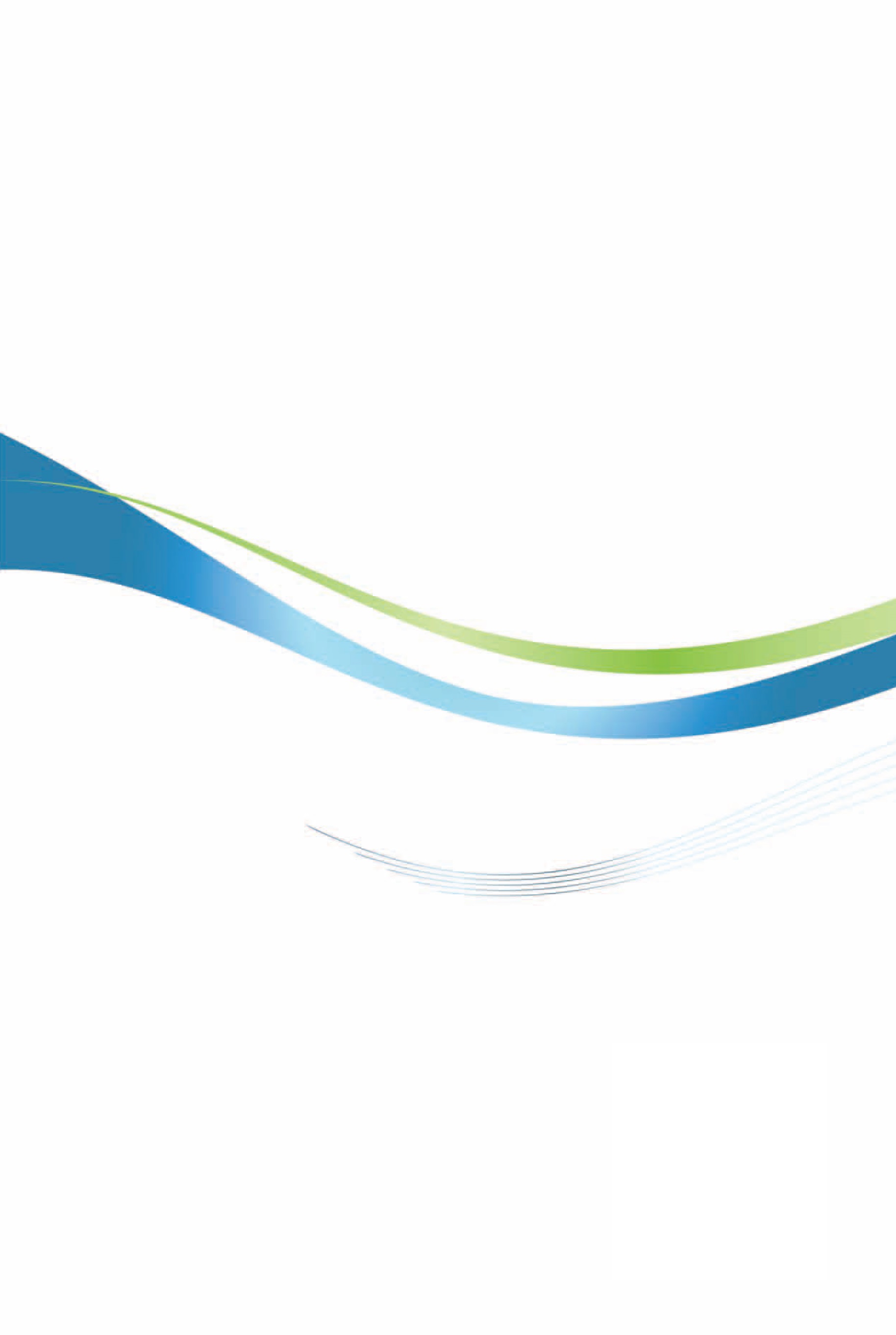 墨西哥投資環境簡介Investment Guide To Mexico經濟部投資業務處  編印自  然  人  文自  然  人  文地理環境北與美國相鄰，兩國以格蘭特河為界，邊境長達3,180公里，南與瓜地馬拉及貝里斯為鄰，東鄰墨西哥灣及加勒比海，西臨太平洋面積1,964,375平方公里（約臺灣54.6倍大）氣候墨西哥地處熱帶，但以地勢高亢及東西岸海洋氣流影響，高原地區溫涼，平原地帶則炎熱種族人口62%為西班牙及美洲印地安人之混血種，約28%為印地安人，10%為歐洲人；男性平均壽命為73.9歲：女性為79.6歲；人口結構1億2,865萬人；15歲以下占總人口26.01%、15歲至64歲占總人口66.32%、65歲以上占7.67%教育普及程度全國15歲以上識字率95.4%語言西班牙語宗教天主教（82.7%）、其他（12.6%）、無信仰（4.7%）首都及重要城市墨西哥市, Guadalajara, Monterry, León, Tijuana, Cancún政治體制三權分立之聯邦共和體投資主管機關墨西哥經濟部經  濟  概  況經  濟  概  況幣制墨幣（PESO）國內生產毛額US$1兆2,587億（2019）經濟成長率-0.1 %（2019）平均國民所得US$ 9,783（2019）匯率US$1=23.74墨幣（2020/4）利率6.5%（2020/4）通貨膨脹率3.6%（2019）產值最高前5大產業不動產服務、營建、車輛製造、食品、石油與天然氣開採出口總金額US$ 4,611億1,560萬（2019）主要出口產品小客車、自動資料處理機及其附屬單元、機動車輛零附件、貨車、原油、電話機、監視器及投影機、絕緣電導體、曳引車、醫療及獸醫用儀器或用具主要出口國家美國、加拿大、中國大陸、德國、韓國、西班牙、巴西、印度、日本、哥倫比亞進口總金額US$ 4,552億9,529萬（2019）主要進口產品原油以外之石油或提自瀝青礦物之油類、機動車輛零附件、積體電路、電話機、小客車、自動資料處理機及其附屬單元、辦公室用機器之零附件、石油天然氣、電器用具及連接器、壓縮點火內燃活塞引擎主要進口國美國、中國大陸、日本、德國、韓國、馬來西亞、加拿大、臺灣、巴西、義大利外資排名外資排名國別金額（單位：百萬美元）11美國273,252.522西班牙69,208.733加拿大40,984.344日本26,554.755德國25,336.566比利時20,700.24亞洲FDI日本26,554.713亞洲FDI韓國6,770.021亞洲FDI中國大陸1,247.524亞洲FDI臺灣1,050.427亞洲FDI新加坡886.1礦類產量（噸）產值（億美元）全球排名
（2018年產量及比重）金 Oro81.9136.588（3.83%）銅 Cobre57,237,683.9629.729（3.62%）銀 Plata20,132,450.4620.251（22.59%）鋅 Zinc16,410,664.3410.456（5.00%）鐵 Fierro8,551,742.338.52鉬 Molibdeno5,765,545.434.445（5.00%）鉛 Plomo5,633,608.012.995（5.45%）焦炭 Coque4,661,036.332.93非焦炭Carbon No Coquizable3,639,236.882.42螢石 Fluorita3,056,743.471.892（18.97%）鹽 Sal2,326,502.001.597（3.00%）硫酸鈉Sulfato De Sodio1,082,724.991.213（4.10%）白雲石 Dolomita1,024,192.560.56重晶石（Barita）1,021,448.060.537（4.21%）錳 Manganeso838,970.280.5310（1.22%）磷 Fosforita809,069.230.4415（0.74%）石膏 Yeso517,548.320.428（3.83%）高嶺土 Caolin517,519.510.2710（0.84%）硫 Azufre494,343.540.2720（0.69%）矽砂 Arena Sílica436,833.530.2616（0.8%）矽灰石Wollastonita335,550.430.234（11.25%）矽藻土Diatomita214,548.940.176（3.70%）硫酸鎂Sulfato De Magnesio97,962.710.116（4.20%）硒Selenio68,893.370.05鎘Cadmio52,804.090.036（4.62%）鉍Bismuto51,128.230.034（2.13%）長石Feldespato44,732.300.03天青石Celestita15,437.050.022（26.92%）石墨Grafito20,132,450.460.019（0.97%）自助服務百貨通路專營店總計門市店家數3,2632,46756,38962,119門市面積（M2）8,9806,5007,96823,448門市面積成長率（%）2.94.57.14.7僱用人數249,639242,350268,528760,5172019年營業額4,340億墨幣（225億美元）3,470億墨幣（180億美元）6,230億墨幣（324億美元）1兆4,040億墨幣（729億美元）營收成長率6.6%7.4%8.6%7.7%投資金額27億美元（其中38.1%為展店投資、31.3%為整修、14.9%為物流10.5%為系統技術、5.2%其他）27億美元（其中38.1%為展店投資、31.3%為整修、14.9%為物流10.5%為系統技術、5.2%其他）27億美元（其中38.1%為展店投資、31.3%為整修、14.9%為物流10.5%為系統技術、5.2%其他）27億美元（其中38.1%為展店投資、31.3%為整修、14.9%為物流10.5%為系統技術、5.2%其他）2018（輛）2019（輛）增幅（%）成長量（輛）休旅車2,325,1942,390,1472.864,953小轎車1,581,0121,382,714-12.5-198,298重型卡車194,564213,93310.019,369總生產量4,100,7703,986,794-2.8-113,976排名國家別CarsCommercial Vehicles合計年成長率1中國大陸21,360,1934,369,47225,720,665-7.5%2美國2,512,7808,367,23910,880,019-3.7%3日本8,328,7561,355,5429,684,298-0.5%4德國4,661,32804,661,328-9.0 %5印度3,623,335892,6824,516,017-12.2%6墨西哥1,382,7142,604,0803,986,794-2.8%7韓國3,612,587338,0303,950,617-1.9%8巴西2,448,490496,4982,944,9882.2%9西班牙2,248,019574,3362,822,3550.1%10法國1,675,198527,2622,202,460-2.9%11泰國795,2541,218,4562,013,710-7.1%12加拿大461,3701,455,2151,916,585-5.4%全球產量合計全球產量合計67,149,19624,637,66591,786,861-5.2%主要汽車業投資來源國外來投金額（億美元）投資金額占比（%）投資廠商數美國355.83748.9711日本138.14919.0214德國127.26217.5198加拿大29.6274.181南韓22.3393.1825國總合673.21592.61,286品牌/車廠州別城市生產產品AudiPueblaSan Jose ChiapaSUV Q5克萊斯勒（Chrysler）CoahuilaRamos ArizpeSaltilloMotores克萊斯勒（Chrysler）CoahuilaRamos ArizpeSaltilloCamiones Ram克萊斯勒（Chrysler）CoahuilaRamos ArizpeSaltilloPromaster克萊斯勒（Chrysler）Edo. MéxicoTolucaJourney Y Fiat 500福特（Ford）Edo. MéxicoCuautitlánFord Fiesta福特（Ford）SonoraHermosilloFord Fusion Y Lincoln MKZ, Así Como Sus Versiones Híbridas.福特（Ford）ChihuahuaChihuahuaMotores Y Fundición通用（Gm）CoahuilaRamos ArizpeChevrolet Sonic, Chevrolet Captiva Sport Y Cadillac SRX通用（Gm）CoahuilaRamos ArizpeMotores Y Transmisiones通用（Gm）GuanajuatoSilaoChevrolet Cheyenne, Chevrolet Silverado Y GMC Sierra, En Versiones Cabina Regular Y Crew Cab通用（Gm）GuanajuatoSilaoMotores Y Transmisiones通用（Gm）Edo. MéxicoTolucaMotores通用（Gm）San Luis PotosíSan Luis PotosíChevrolet Aveo Y Chevrolet Trax通用（Gm）San Luis PotosíSan Luis PotosíTransmisiones起亞（Kia）Nuevo LeonPesqueriaForte本田（Honda）JaliscoEl SaltoCR- V本田（Honda）GuanajuatoCelayaFit馬自達（Mazda）GuanajuatoSalamancaMazda 3日產（Nissan）MorelosCuernavacaCamiones Pick Up, Frontier L4, Tsuru, Tiida, Tiida HB, NV200, New Yorktaxi, Versa.日產（Nissan）AguascalientesAguascalientesMarch, Versa, Sentra, Note, Motores 4 Cilindros, Sentra豐田（Toyota）Baja CaliforniaTecateTacoma, Tundra豐田（Toyota）GuanajuatoApaseo el GrandeTacoma賓士（Mercedes）Aguascalientes寶馬（BMW）San Luis PotosíSan Luis PotosíHinoGuanajuatoSilao福斯（Volkswagen）PueblaPueblaBeetle, Clasico, Clasico TDI, Nuevo Jetta Y Golf.福斯（Volkswagen）GuanajuatoGuanajuato Puerto InteriorMotores De Alta Tecnología2018年2017年2018/2017年成長率產量20.219.91.51%進口量10.114.7-31.29%出口量3.85.1-25.49%公司設立時間商業模式產品產量Marubeni-Itochu Steel Mexico2011.10貿易商鋼品Metal One De Mexico2002.12.16貿易商鋼品Mitsui De Mexico1964.4.1貿易商鋼品Servilamina Summit Mexicana1992.11.25貿易商鋼品Posco Mexico一廠2009.09二廠2014.1.27製造商鍍鋅鋼捲90萬公噸/年Posco Mppc2006.1.27加工及經銷鋼板Sonora下加州Jal.Chih.Tamps.N. L.Ags.S. L. P.Gto.Mex.Qro.Coah.Amphenol零件零件零件BenchmarkEMSEMSEMSFlextronicsEMSEMSEMSEMSHP電腦辦公設備International 
Rectifier半導體JabilEMSEMSEMSEMSKodak光學光學Medtronic醫療PlexusEMSSanminaEMSEMSEMSMotorola通訊通訊通訊TI半導體AMP傳輸線傳輸線鴻海EMSEMSEMS光電大同影音緯創EMS環隆零件金寶EMSPanasonic影音
傳輸線
發電機汽配影音
家電
商業服務設備Matsushita傳輸線
電池電池Sanyo影音EMS影音空調軸承Sony影音影音JVC影音Kyocera零件Mitsubishi汽車電子升降設備汽配Xerox電腦辦公設備LG影音電子產品家電家電電子零件Samsung家電家電Siemens機器設備維修零件機器設備製造CelesticaEMSAlcatel通訊通訊Ericsson通訊通訊Philips家電
馬達
發電機家電ADI影音Elcoteq傳輸線Skyworks通訊Lenovo電腦Trend Smart影音DDCAM家電排名富豪姓名擁有之企業資產5Carlos Slim Helú行動通訊及固定電話線路通話服務：Telcel, Telmex, America Móvil連鎖百貨：Sanbourns,墨西哥Sears, 墨西哥Saks Fifth Ave（授權經營）金融：Grupo Financiero Inbursa媒體：The New York Times電線電纜：Condumex建築：CICSA, CILSA, Swecomex, PC Constructores石油及天然氣鑽探：Bronco Drilling MX473129German Larrea Mota Valesco礦業：Grupo Mexico117131Ricardo Salinas Pliego電視台：TV Azteca連鎖家電:Elektra銀行:Banco Azteca116275Alberto Bailleres控股公司：Grupo Bal保險：Grupo Nacional Provincial、Grupo Profuturo連鎖百貨：El Palacio De Hierro礦業：Industrias Peñoles65311Maria Asuncion AramburuzabalaCorona等啤酒製造：Grupo Modelo投資：Tresalia Capital57365Juan Francisco Beckmann Vidal龍舌蘭酒：Jose Cuervo52470Jeronimo Arango連鎖量販：Aurrera431057Carlos Hank RhonGrupo Financiero Interacciones（金融）大股東191351Roberto Hernandez RamirezCitigroup Banamex銀行大股東181423Antonio Del Valle Ruiz金融：Grupo Financiero BX+化學：Mexichem172046Rufino Vigil Gonzalez Ruiz鋼鐵廠：Industrias CH112055Alfredo Harp HelúCitigroup Banamex銀行大股東11連鎖超市及量販店類別2020年2月家數Bodegas Aurrera、Mi Bodegas Aurrera、Bodegas Aurrera Express等品牌（以中低收入戶為主的大型超市）2,036Walmart Supercenter（以中高收入戶為主的大型量販超市）280Sam's Club（以中高收入戶為主的會員制大型量販店）163Superama等品牌（以中高收入戶為主的中型超市）93代碼中文名稱2018/01 - 2018/122019/01 - 2019/12增減比（%）8473專用或主要用於第８４７０至８４７２節機器之零件及附件（蓋套、提箱及類似品除外）66,031,690447,902,593578.3158542積體電路159,481,713198,053,91124.1867225其他合金鋼之扁軋製品，寬度６００公厘及以上者47,780,49962,630,52431.087208熱軋之鐵或非合金鋼扁軋製品，寬度６００公厘及以上，未經被覆、鍍面、塗面者34,532,10742,091,69321.8914011新橡膠氣胎25,082,41636,884,80747.0549001光纖及光纖束；光纖傳輸纜，第８５４４節所列者除外；偏光性材料所製之片及板；任何材料所製之光學用透鏡（含隱形眼鏡）、稜鏡、反射鏡及其他光學元件之未經裝配者，未經光學加工之玻璃元件除外5,922,39229,991,557406.418536電路開關、保護電路或連接電路用之電氣用具（例如：開關、繼電器、熔絲裝置、突波遏止器、插頭、插座、燈頭及其他連接器、接線盒），其電壓未超過１０００伏特者；光纖、光纖束、光纖電纜或光纖傳輸纜用之連接器17,040,72324,049,44541.129Mexico CityGuadalajaraMonterreyExpo Electrica Internacional（電工器材暨照明展）*外貿協會組團參展PAACE Automechanika México（汽車零配件展）*台北市進出口公會組團參展Expo Ferretera（五金、建材展）*臺灣區手工具工業公會組團參展Expo Manufactura（金屬加工及製造技術設備）TECMA（工具機展）,每單數年3月初舉辦FABTECH/METAL FORM MEXICO/AWS WELDMEX（金屬成型工業展）,每雙數年5月初舉辦Plastimagen（塑膠工業展），從2011年起，改為每單數年舉辦*臺灣機械工業同業公會及臺灣區模具工業同業公會組團參展汽車零配件展（Expo Internacional Rujac）Expo Cihac（建材展）Expo Pack（包裝工業展）Expo Tecnologia（資通訊展）Expo Seguridad（安全科技展）The Green Expo Mexico（綠能展）公司型態最低資本額股東人數說明S.A.法律無規定最低資本額，但成立時須至少20% 資本額。至少2人-為墨國最常見之公司型態-類似我國之「股份有限公司」-股東僅就出資部分負責-需有外聘會計師稽核S.A. De C.V.約4,500美元成立時須至少20% Paid-In至少2人-外資最常用的法律實體類型；S.A.與S.A. De C.V.唯一區別是S.A. De C.V.資本可變部分不受限制，並在波動後不需要進行公證認證。-在符合最低資本額規定下，只要章程明定可辦理增減資，無須修改章程即可經股東大會通過辦理-餘皆與上同S. De R.L.法律無規定最低資本額，但成立時須至少50%資本額。至少2人，至多50人-類似我國之「有限公司-股東僅就出資部分負責-在符合最低資本額規定下，容許增減資-無需外聘會計稽核-較S.A.減少許多法律要求S.C無限制-專業服務業如律師／會計師事務所Branch-分公司-分公司須就在墨國發生之收入報稅-外國母公司須就分公司之任何負債擔負全部責任Subsidiary-子公司-子公司為獨立法人，其在墨負債與其外國母公司無關收入區間（墨幣Peso）收入區間（墨幣Peso）基本額（墨幣Peso）超過收入區間下限部分之課徵稅率（%）年收入下限年收入上限基本額（墨幣Peso）超過收入區間下限部分之課徵稅率（%）0.015,952.840.001.925,952.8550,524.92114.296.4050,524.9388,793.042,966.9110.8888,793.05103,218.007,130.4816.00103,218.01123,580.209,438.4717.92123,580.21249,243.4813,087.3721.36249,243.49392,841.9639,929.0523.52392,841.97750,000.0073,703.4130.00750,000.011,000,000.00180,850.8232.001,000,000.013,000,000.00260,850.8134.003,000,000.01940,850.8135.00稅率（墨幣）稅率（美元）丙烷7.48分/公升0.31美分/公升丁烷9.68分/公升0.40美分/公升汽油及飛機燃油13.12分/公升0.55美分/公升噴射燃料15.67分/公升0.65美分/公升柴油15.92分/公升0.66美分/公升燃油16.99分/公升0.71美分/公升石油焦19.72墨幣/公噸0.82美元/公噸煤焦炭46.23墨幣/公噸1.93美元/公噸煤炭34.81墨幣/公噸1.45美元/公噸其他化石燃料50.32墨幣/公噸2.10美元/公噸保險種類付費依據標準雇主負擔（%）勞工負擔（%）健康及生產醫療保險按墨國聯邦特區基本工資3倍以下部分20.4%無健康及生產醫療保險按墨國聯邦特區基本工資3倍以上部分1.10%0.40%健康及生產（退休人員和受益人醫療補助）員工薪資1.05%0.375%健康及生產（喪失工作能力之補助）員工薪資0.70%0.25%喪失工作能力或生命員工薪資1.75%0.625%退休員工薪資2%無老年及老年失業給付員工薪資3.15%1.125%孩童照顧中心及社會福利員工薪資1%無住宅基金員工薪資5%無主要投資國及主要亞洲投資國（家數）1999-2019年累計1999-2019年累計2019年2019年主要投資國及主要亞洲投資國（家數）金額（百萬美元）比例%金額（百萬美元）比例%投資總額578,018.5100.032,921.2100.0美國（30,328）273,252.547.312,117.336.8西班牙6,627）69,208.712.03,977.812.1加拿大4,135）40,984.37.13,196.79.7日本（1,260）26,554.74.61,473.64.5德國（2,218）25,336.54.43,022.19.2比利時（415）20,700.23.61,370.64.2荷蘭（1,936）20,695.93.6917.32.8英國（2,022）17,262.13.0744.32.3法國（2,028）9,290.91.61,035.83.2阿根廷（2,092）8,675.41.5441.11.3韓國（2,017）6,770.01.2182.90.6中國大陸（1,187）1,247.50.289.00.3臺灣（291）1,050.40.219.00.1年度件數金額（千美元）1990140,000199414,09019961251997326,4001998419,1121999110,000200216,605200321,000200422,9012005222,723200612,000200702,1002008122009030,9002010034,1002011246,2002012310,3482013230,507201521,6512016336,434201749,0202018118,40020194 66,933總計41421,451年度金額（百萬美元）201280.32013103.4201450.1201534.5201636.32017-33.02018-64.2201919.0自1999年迄2019年總計1,050.4年　　度業　　別累計至2019累計至2019201920192018201820172017年　　度業　　別件數金額件數金額件數金額件數金額合計41 421,451 4 66,933 1 18,400 4 9,020 農林漁牧業0 0 0 0 0 0 0 0 礦業及土石採取業0 0 0 0 0 0 0 0 製造業20 327,177 2 65,330 1 6,950 3 6,139 　食品製造業0 0 0 0 0 0 0 0 　飲料製造業0 0 0 0 0 0 0 0 　菸草製造業0 0 0 0 0 0 0 0 　紡織業3 21,100 0 0 0 0 0 0 　成衣及服飾品製造業0 0 0 0 0 0 0 0 　皮革、毛皮及其製品製造業0 0 0 0 0 0 0 0 　木竹製品製造業1 40,000 0 0 0 0 0 0 　紙漿、紙及紙製品製造業0 0 0 0 0 0 0 0 　印刷及資料儲存媒體複製業0 0 0 0 0 0 0 0 　石油及煤製品製造業0 0 0 0 0 0 0 0 　化學材料製造業0 0 0 0 0 0 0 0 　化學製品製造業0 0 0 0 0 0 0 0 　藥品製造業0 0 0 0 0 0 0 0 　橡膠製品製造業0 0 0 0 0 0 0 0 　塑膠製品製造業0 0 0 0 0 0 0 0 　非金屬礦物製品製造業1 60,000 1 60,000 0 0 0 0 　基本金屬製造業0 0 0 0 0 0 0 0 　金屬製品製造業2 1,080 0 0 0 0 1 975 　電子零組件製造業6 176,157 0 5,000 1 6,950 1 4,000 　電腦、電子產品及光學製品製造業3 10,246 0 0 0 0 0 0 　電力設備製造業1 16,500 0 0 0 0 0 0 　機械設備製造業0 0 0 0 0 0 0 0 　汽車及其零件製造業1 1,164 0 0 0 0 1 1,164 　其他運輸工具製造業0 0 0 0 0 0 0 0 　家具製造業0 0 0 0 0 0 0 0 　其他製造業1 600 0 0 0 0 0 0 　產業用機械設備維修及安裝業1 330 1 330 0 0 0 0 電力及燃氣供應業0 0 0 0 0 0 0 0 用水供應及污染整治業0 0 0 0 0 0 0 0 營造業0 0 0 0 0 0 0 0 批發及零售業13 27,450 2 1,603 0 11,450 1 2,881 運輸及倉儲業0 0 0 0 0 0 0 0 住宿及餐飲業0 0 0 0 0 0 0 0 資訊及通訊傳播業0 0 0 0 0 0 0 0 金融及保險業1 2 0 0 0 0 0 0 不動產業2 4,750 0 0 0 0 0 0 專業、科學及技術服務業3 34,301 0 0 0 0 0 0 支援服務業2 27,770 0 0 0 0 0 0 公共行政及國防；強制性社會安全0 0 0 0 0 0 0 0 教育服務業0 0 0 0 0 0 0 0 醫療保健及社會工作服務業0 0 0 0 0 0 0 0 藝術、娛樂及休閒服務業0 0 0 0 0 0 0 0 其他服務業0 0 0 0 0 0 0 0 